Ministerstvo financíMinisterstvo financíMinisterstvo financíMinisterstvo financíMinisterstvo financíMinisterstvo financíMinisterstvo financíMinisterstvo financíMinisterstvo financíMinisterstvo financíMinisterstvo financíMinisterstvo financíMinisterstvo financíMinisterstvo financíMinisterstvo financíMinisterstvo financíMinisterstvo financíMinisterstvo financíMinisterstvo financíMinisterstvo financíMinisterstvo financíMinisterstvo financíMinisterstvo financíMinisterstvo financíMinisterstvo financíMinisterstvo financíMinisterstvo financíMinisterstvo financíMinisterstvo financíFIN 2-12 MVÝKAZ PRO HODNOCENÍ PLNĚNÍ ROZPOČTUVÝKAZ PRO HODNOCENÍ PLNĚNÍ ROZPOČTUVÝKAZ PRO HODNOCENÍ PLNĚNÍ ROZPOČTUVÝKAZ PRO HODNOCENÍ PLNĚNÍ ROZPOČTUVÝKAZ PRO HODNOCENÍ PLNĚNÍ ROZPOČTUVÝKAZ PRO HODNOCENÍ PLNĚNÍ ROZPOČTUVÝKAZ PRO HODNOCENÍ PLNĚNÍ ROZPOČTUVÝKAZ PRO HODNOCENÍ PLNĚNÍ ROZPOČTUVÝKAZ PRO HODNOCENÍ PLNĚNÍ ROZPOČTUVÝKAZ PRO HODNOCENÍ PLNĚNÍ ROZPOČTUVÝKAZ PRO HODNOCENÍ PLNĚNÍ ROZPOČTUVÝKAZ PRO HODNOCENÍ PLNĚNÍ ROZPOČTUVÝKAZ PRO HODNOCENÍ PLNĚNÍ ROZPOČTUVÝKAZ PRO HODNOCENÍ PLNĚNÍ ROZPOČTUVÝKAZ PRO HODNOCENÍ PLNĚNÍ ROZPOČTUVÝKAZ PRO HODNOCENÍ PLNĚNÍ ROZPOČTUVÝKAZ PRO HODNOCENÍ PLNĚNÍ ROZPOČTUVÝKAZ PRO HODNOCENÍ PLNĚNÍ ROZPOČTUVÝKAZ PRO HODNOCENÍ PLNĚNÍ ROZPOČTUVÝKAZ PRO HODNOCENÍ PLNĚNÍ ROZPOČTUVÝKAZ PRO HODNOCENÍ PLNĚNÍ ROZPOČTUVÝKAZ PRO HODNOCENÍ PLNĚNÍ ROZPOČTUVÝKAZ PRO HODNOCENÍ PLNĚNÍ ROZPOČTUVÝKAZ PRO HODNOCENÍ PLNĚNÍ ROZPOČTUVÝKAZ PRO HODNOCENÍ PLNĚNÍ ROZPOČTUVÝKAZ PRO HODNOCENÍ PLNĚNÍ ROZPOČTUVÝKAZ PRO HODNOCENÍ PLNĚNÍ ROZPOČTUVÝKAZ PRO HODNOCENÍ PLNĚNÍ ROZPOČTUVÝKAZ PRO HODNOCENÍ PLNĚNÍ ROZPOČTUVÝKAZ PRO HODNOCENÍ PLNĚNÍ ROZPOČTU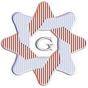 územních samosprávných celků, dobrovolných svazků obcí a regionálních radúzemních samosprávných celků, dobrovolných svazků obcí a regionálních radúzemních samosprávných celků, dobrovolných svazků obcí a regionálních radúzemních samosprávných celků, dobrovolných svazků obcí a regionálních radúzemních samosprávných celků, dobrovolných svazků obcí a regionálních radúzemních samosprávných celků, dobrovolných svazků obcí a regionálních radúzemních samosprávných celků, dobrovolných svazků obcí a regionálních radúzemních samosprávných celků, dobrovolných svazků obcí a regionálních radúzemních samosprávných celků, dobrovolných svazků obcí a regionálních radúzemních samosprávných celků, dobrovolných svazků obcí a regionálních radúzemních samosprávných celků, dobrovolných svazků obcí a regionálních radúzemních samosprávných celků, dobrovolných svazků obcí a regionálních radúzemních samosprávných celků, dobrovolných svazků obcí a regionálních radúzemních samosprávných celků, dobrovolných svazků obcí a regionálních radúzemních samosprávných celků, dobrovolných svazků obcí a regionálních radúzemních samosprávných celků, dobrovolných svazků obcí a regionálních radúzemních samosprávných celků, dobrovolných svazků obcí a regionálních radúzemních samosprávných celků, dobrovolných svazků obcí a regionálních radúzemních samosprávných celků, dobrovolných svazků obcí a regionálních radúzemních samosprávných celků, dobrovolných svazků obcí a regionálních radúzemních samosprávných celků, dobrovolných svazků obcí a regionálních radúzemních samosprávných celků, dobrovolných svazků obcí a regionálních radúzemních samosprávných celků, dobrovolných svazků obcí a regionálních radúzemních samosprávných celků, dobrovolných svazků obcí a regionálních radúzemních samosprávných celků, dobrovolných svazků obcí a regionálních radúzemních samosprávných celků, dobrovolných svazků obcí a regionálních radúzemních samosprávných celků, dobrovolných svazků obcí a regionálních radúzemních samosprávných celků, dobrovolných svazků obcí a regionálních radúzemních samosprávných celků, dobrovolných svazků obcí a regionálních radúzemních samosprávných celků, dobrovolných svazků obcí a regionálních radsestavený k  12 / 2019sestavený k  12 / 2019sestavený k  12 / 2019sestavený k  12 / 2019sestavený k  12 / 2019sestavený k  12 / 2019sestavený k  12 / 2019sestavený k  12 / 2019sestavený k  12 / 2019sestavený k  12 / 2019sestavený k  12 / 2019sestavený k  12 / 2019sestavený k  12 / 2019sestavený k  12 / 2019sestavený k  12 / 2019sestavený k  12 / 2019sestavený k  12 / 2019sestavený k  12 / 2019sestavený k  12 / 2019sestavený k  12 / 2019sestavený k  12 / 2019sestavený k  12 / 2019sestavený k  12 / 2019sestavený k  12 / 2019sestavený k  12 / 2019sestavený k  12 / 2019sestavený k  12 / 2019sestavený k  12 / 2019sestavený k  12 / 2019sestavený k  12 / 2019(v Kč na dvě desetinná místa)(v Kč na dvě desetinná místa)(v Kč na dvě desetinná místa)(v Kč na dvě desetinná místa)(v Kč na dvě desetinná místa)(v Kč na dvě desetinná místa)(v Kč na dvě desetinná místa)(v Kč na dvě desetinná místa)(v Kč na dvě desetinná místa)(v Kč na dvě desetinná místa)(v Kč na dvě desetinná místa)(v Kč na dvě desetinná místa)(v Kč na dvě desetinná místa)(v Kč na dvě desetinná místa)(v Kč na dvě desetinná místa)(v Kč na dvě desetinná místa)(v Kč na dvě desetinná místa)(v Kč na dvě desetinná místa)(v Kč na dvě desetinná místa)(v Kč na dvě desetinná místa)(v Kč na dvě desetinná místa)(v Kč na dvě desetinná místa)(v Kč na dvě desetinná místa)(v Kč na dvě desetinná místa)(v Kč na dvě desetinná místa)(v Kč na dvě desetinná místa)(v Kč na dvě desetinná místa)(v Kč na dvě desetinná místa)(v Kč na dvě desetinná místa)(v Kč na dvě desetinná místa)RokRokMěsícMěsícMěsícIČOIČOIČOIČOIČOIČOIČOIČOIČO20192019121212711694317116943171169431711694317116943171169431711694317116943171169431Název a sídlo účetní jednotky:Název a sídlo účetní jednotky:Název a sídlo účetní jednotky:Název a sídlo účetní jednotky:Název a sídlo účetní jednotky:Název a sídlo účetní jednotky:Název a sídlo účetní jednotky:Název a sídlo účetní jednotky:Název a sídlo účetní jednotky:Název a sídlo účetní jednotky:Název a sídlo účetní jednotky:Název a sídlo účetní jednotky:Název a sídlo účetní jednotky:Název a sídlo účetní jednotky:Svazek obcí Horní Labe Svazek obcí Horní Labe Svazek obcí Horní Labe Svazek obcí Horní Labe Svazek obcí Horní Labe Svazek obcí Horní Labe Svazek obcí Horní Labe Svazek obcí Horní Labe Svazek obcí Horní Labe Svazek obcí Horní Labe Svazek obcí Horní Labe Svazek obcí Horní Labe Svazek obcí Horní Labe Svazek obcí Horní Labe Svazek obcí Horní Labe Svazek obcí Horní Labe Náměstí 69Náměstí 69Náměstí 69Náměstí 69Náměstí 69Náměstí 69Náměstí 69Náměstí 69Náměstí 69Náměstí 69Náměstí 69Náměstí 69Náměstí 69Náměstí 69Náměstí 69Náměstí 69543 71  Hostinné543 71  Hostinné543 71  Hostinné543 71  Hostinné543 71  Hostinné543 71  Hostinné543 71  Hostinné543 71  Hostinné543 71  Hostinné543 71  Hostinné543 71  Hostinné543 71  Hostinné543 71  Hostinné543 71  Hostinné543 71  Hostinné543 71  HostinnéI. ROZPOČTOVÉ PŘÍJMYI. ROZPOČTOVÉ PŘÍJMYI. ROZPOČTOVÉ PŘÍJMYI. ROZPOČTOVÉ PŘÍJMYI. ROZPOČTOVÉ PŘÍJMYI. ROZPOČTOVÉ PŘÍJMYI. ROZPOČTOVÉ PŘÍJMYI. ROZPOČTOVÉ PŘÍJMYI. ROZPOČTOVÉ PŘÍJMYI. ROZPOČTOVÉ PŘÍJMYI. ROZPOČTOVÉ PŘÍJMYI. ROZPOČTOVÉ PŘÍJMYI. ROZPOČTOVÉ PŘÍJMYI. ROZPOČTOVÉ PŘÍJMYI. ROZPOČTOVÉ PŘÍJMYI. ROZPOČTOVÉ PŘÍJMYI. ROZPOČTOVÉ PŘÍJMYI. ROZPOČTOVÉ PŘÍJMYI. ROZPOČTOVÉ PŘÍJMYI. ROZPOČTOVÉ PŘÍJMYI. ROZPOČTOVÉ PŘÍJMYI. ROZPOČTOVÉ PŘÍJMYI. ROZPOČTOVÉ PŘÍJMYI. ROZPOČTOVÉ PŘÍJMYI. ROZPOČTOVÉ PŘÍJMYI. ROZPOČTOVÉ PŘÍJMYI. ROZPOČTOVÉ PŘÍJMYI. ROZPOČTOVÉ PŘÍJMYI. ROZPOČTOVÉ PŘÍJMYI. ROZPOČTOVÉ PŘÍJMYI. ROZPOČTOVÉ PŘÍJMYI. ROZPOČTOVÉ PŘÍJMYI. ROZPOČTOVÉ PŘÍJMYI. ROZPOČTOVÉ PŘÍJMYI. ROZPOČTOVÉ PŘÍJMYI. ROZPOČTOVÉ PŘÍJMYI. ROZPOČTOVÉ PŘÍJMYI. ROZPOČTOVÉ PŘÍJMYI. ROZPOČTOVÉ PŘÍJMYParagrafParagrafParagrafParagrafPoložkaPoložkaPoložkaTextTextTextTextTextTextTextTextTextTextTextTextTextTextTextTextTextTextTextTextTextTextSchválený rozpočetSchválený rozpočetSchválený rozpočetRozpočet po změnáchRozpočet po změnáchRozpočet po změnáchRozpočet po změnáchVýsledek od počátku rokuVýsledek od počátku rokuVýsledek od počátku rokuaaaabbb11122223330000000000000000411641164116Ostatní neinv.přijaté transfery ze st. rozpočtuOstatní neinv.přijaté transfery ze st. rozpočtuOstatní neinv.přijaté transfery ze st. rozpočtuOstatní neinv.přijaté transfery ze st. rozpočtuOstatní neinv.přijaté transfery ze st. rozpočtuOstatní neinv.přijaté transfery ze st. rozpočtuOstatní neinv.přijaté transfery ze st. rozpočtuOstatní neinv.přijaté transfery ze st. rozpočtuOstatní neinv.přijaté transfery ze st. rozpočtuOstatní neinv.přijaté transfery ze st. rozpočtuOstatní neinv.přijaté transfery ze st. rozpočtuOstatní neinv.přijaté transfery ze st. rozpočtuOstatní neinv.přijaté transfery ze st. rozpočtuOstatní neinv.přijaté transfery ze st. rozpočtuOstatní neinv.přijaté transfery ze st. rozpočtuOstatní neinv.přijaté transfery ze st. rozpočtuOstatní neinv.přijaté transfery ze st. rozpočtuOstatní neinv.přijaté transfery ze st. rozpočtuOstatní neinv.přijaté transfery ze st. rozpočtuOstatní neinv.přijaté transfery ze st. rozpočtuOstatní neinv.přijaté transfery ze st. rozpočtuOstatní neinv.přijaté transfery ze st. rozpočtu2 660 000,00 2 660 000,00 2 660 000,00 2 660 000,00 2 660 000,00 2 660 000,00 2 660 000,00 0000000000000000412141214121Neinvestiční přijaté transfery od obcíNeinvestiční přijaté transfery od obcíNeinvestiční přijaté transfery od obcíNeinvestiční přijaté transfery od obcíNeinvestiční přijaté transfery od obcíNeinvestiční přijaté transfery od obcíNeinvestiční přijaté transfery od obcíNeinvestiční přijaté transfery od obcíNeinvestiční přijaté transfery od obcíNeinvestiční přijaté transfery od obcíNeinvestiční přijaté transfery od obcíNeinvestiční přijaté transfery od obcíNeinvestiční přijaté transfery od obcíNeinvestiční přijaté transfery od obcíNeinvestiční přijaté transfery od obcíNeinvestiční přijaté transfery od obcíNeinvestiční přijaté transfery od obcíNeinvestiční přijaté transfery od obcíNeinvestiční přijaté transfery od obcíNeinvestiční přijaté transfery od obcíNeinvestiční přijaté transfery od obcíNeinvestiční přijaté transfery od obcí206 014,00 206 014,00 206 014,00 203 130,00 203 130,00 203 130,00 203 130,00 203 130,00 203 130,00 203 130,00 0000000000000000412241224122Neinvestiční přijaté transfery od krajůNeinvestiční přijaté transfery od krajůNeinvestiční přijaté transfery od krajůNeinvestiční přijaté transfery od krajůNeinvestiční přijaté transfery od krajůNeinvestiční přijaté transfery od krajůNeinvestiční přijaté transfery od krajůNeinvestiční přijaté transfery od krajůNeinvestiční přijaté transfery od krajůNeinvestiční přijaté transfery od krajůNeinvestiční přijaté transfery od krajůNeinvestiční přijaté transfery od krajůNeinvestiční přijaté transfery od krajůNeinvestiční přijaté transfery od krajůNeinvestiční přijaté transfery od krajůNeinvestiční přijaté transfery od krajůNeinvestiční přijaté transfery od krajůNeinvestiční přijaté transfery od krajůNeinvestiční přijaté transfery od krajůNeinvestiční přijaté transfery od krajůNeinvestiční přijaté transfery od krajůNeinvestiční přijaté transfery od krajů218 000,00 218 000,00 218 000,00 218 000,00 218 000,00 218 000,00 218 000,00 0000000000000000Bez ODPABez ODPABez ODPABez ODPABez ODPABez ODPABez ODPABez ODPABez ODPABez ODPABez ODPABez ODPABez ODPABez ODPABez ODPABez ODPABez ODPABez ODPABez ODPABez ODPABez ODPABez ODPABez ODPABez ODPABez ODPA206 014,00 206 014,00 206 014,00 3 081 130,00 3 081 130,00 3 081 130,00 3 081 130,00 3 081 130,00 3 081 130,00 3 081 130,00 3639363936393639211121112111Příjmy z poskytování služeb a výrobkůPříjmy z poskytování služeb a výrobkůPříjmy z poskytování služeb a výrobkůPříjmy z poskytování služeb a výrobkůPříjmy z poskytování služeb a výrobkůPříjmy z poskytování služeb a výrobkůPříjmy z poskytování služeb a výrobkůPříjmy z poskytování služeb a výrobkůPříjmy z poskytování služeb a výrobkůPříjmy z poskytování služeb a výrobkůPříjmy z poskytování služeb a výrobkůPříjmy z poskytování služeb a výrobkůPříjmy z poskytování služeb a výrobkůPříjmy z poskytování služeb a výrobkůPříjmy z poskytování služeb a výrobkůPříjmy z poskytování služeb a výrobkůPříjmy z poskytování služeb a výrobkůPříjmy z poskytování služeb a výrobkůPříjmy z poskytování služeb a výrobkůPříjmy z poskytování služeb a výrobkůPříjmy z poskytování služeb a výrobkůPříjmy z poskytování služeb a výrobků152 160,00 152 160,00 152 160,00 162 160,00 162 160,00 162 160,00 162 160,00 162 160,00 162 160,00 162 160,00 3639363936393639232423242324Přijaté nekapitálové příspěvky a náhradyPřijaté nekapitálové příspěvky a náhradyPřijaté nekapitálové příspěvky a náhradyPřijaté nekapitálové příspěvky a náhradyPřijaté nekapitálové příspěvky a náhradyPřijaté nekapitálové příspěvky a náhradyPřijaté nekapitálové příspěvky a náhradyPřijaté nekapitálové příspěvky a náhradyPřijaté nekapitálové příspěvky a náhradyPřijaté nekapitálové příspěvky a náhradyPřijaté nekapitálové příspěvky a náhradyPřijaté nekapitálové příspěvky a náhradyPřijaté nekapitálové příspěvky a náhradyPřijaté nekapitálové příspěvky a náhradyPřijaté nekapitálové příspěvky a náhradyPřijaté nekapitálové příspěvky a náhradyPřijaté nekapitálové příspěvky a náhradyPřijaté nekapitálové příspěvky a náhradyPřijaté nekapitálové příspěvky a náhradyPřijaté nekapitálové příspěvky a náhradyPřijaté nekapitálové příspěvky a náhradyPřijaté nekapitálové příspěvky a náhrady10 004,00 10 004,00 10 004,00 10 004,00 10 004,00 10 004,00 10 004,00 3639363936393639Komunální služby a územní rozvoj j.n.Komunální služby a územní rozvoj j.n.Komunální služby a územní rozvoj j.n.Komunální služby a územní rozvoj j.n.Komunální služby a územní rozvoj j.n.Komunální služby a územní rozvoj j.n.Komunální služby a územní rozvoj j.n.Komunální služby a územní rozvoj j.n.Komunální služby a územní rozvoj j.n.Komunální služby a územní rozvoj j.n.Komunální služby a územní rozvoj j.n.Komunální služby a územní rozvoj j.n.Komunální služby a územní rozvoj j.n.Komunální služby a územní rozvoj j.n.Komunální služby a územní rozvoj j.n.Komunální služby a územní rozvoj j.n.Komunální služby a územní rozvoj j.n.Komunální služby a územní rozvoj j.n.Komunální služby a územní rozvoj j.n.Komunální služby a územní rozvoj j.n.Komunální služby a územní rozvoj j.n.Komunální služby a územní rozvoj j.n.Komunální služby a územní rozvoj j.n.Komunální služby a územní rozvoj j.n.Komunální služby a územní rozvoj j.n.152 160,00 152 160,00 152 160,00 172 164,00 172 164,00 172 164,00 172 164,00 172 164,00 172 164,00 172 164,00 3900390039003900232423242324Přijaté nekapitálové příspěvky a náhradyPřijaté nekapitálové příspěvky a náhradyPřijaté nekapitálové příspěvky a náhradyPřijaté nekapitálové příspěvky a náhradyPřijaté nekapitálové příspěvky a náhradyPřijaté nekapitálové příspěvky a náhradyPřijaté nekapitálové příspěvky a náhradyPřijaté nekapitálové příspěvky a náhradyPřijaté nekapitálové příspěvky a náhradyPřijaté nekapitálové příspěvky a náhradyPřijaté nekapitálové příspěvky a náhradyPřijaté nekapitálové příspěvky a náhradyPřijaté nekapitálové příspěvky a náhradyPřijaté nekapitálové příspěvky a náhradyPřijaté nekapitálové příspěvky a náhradyPřijaté nekapitálové příspěvky a náhradyPřijaté nekapitálové příspěvky a náhradyPřijaté nekapitálové příspěvky a náhradyPřijaté nekapitálové příspěvky a náhradyPřijaté nekapitálové příspěvky a náhradyPřijaté nekapitálové příspěvky a náhradyPřijaté nekapitálové příspěvky a náhrady645 000,00 645 000,00 645 000,00 1 024 260,00 1 024 260,00 1 024 260,00 1 024 260,00 1 024 260,00 1 024 260,00 1 024 260,00 3900390039003900Ost. činnosti souvis. se službami pro obyvatelstvoOst. činnosti souvis. se službami pro obyvatelstvoOst. činnosti souvis. se službami pro obyvatelstvoOst. činnosti souvis. se službami pro obyvatelstvoOst. činnosti souvis. se službami pro obyvatelstvoOst. činnosti souvis. se službami pro obyvatelstvoOst. činnosti souvis. se službami pro obyvatelstvoOst. činnosti souvis. se službami pro obyvatelstvoOst. činnosti souvis. se službami pro obyvatelstvoOst. činnosti souvis. se službami pro obyvatelstvoOst. činnosti souvis. se službami pro obyvatelstvoOst. činnosti souvis. se službami pro obyvatelstvoOst. činnosti souvis. se službami pro obyvatelstvoOst. činnosti souvis. se službami pro obyvatelstvoOst. činnosti souvis. se službami pro obyvatelstvoOst. činnosti souvis. se službami pro obyvatelstvoOst. činnosti souvis. se službami pro obyvatelstvoOst. činnosti souvis. se službami pro obyvatelstvoOst. činnosti souvis. se službami pro obyvatelstvoOst. činnosti souvis. se službami pro obyvatelstvoOst. činnosti souvis. se službami pro obyvatelstvoOst. činnosti souvis. se službami pro obyvatelstvoOst. činnosti souvis. se službami pro obyvatelstvoOst. činnosti souvis. se službami pro obyvatelstvoOst. činnosti souvis. se službami pro obyvatelstvo645 000,00 645 000,00 645 000,00 1 024 260,00 1 024 260,00 1 024 260,00 1 024 260,00 1 024 260,00 1 024 260,00 1 024 260,00 6310631063106310214121412141Příjmy z úroků (část)Příjmy z úroků (část)Příjmy z úroků (část)Příjmy z úroků (část)Příjmy z úroků (část)Příjmy z úroků (část)Příjmy z úroků (část)Příjmy z úroků (část)Příjmy z úroků (část)Příjmy z úroků (část)Příjmy z úroků (část)Příjmy z úroků (část)Příjmy z úroků (část)Příjmy z úroků (část)Příjmy z úroků (část)Příjmy z úroků (část)Příjmy z úroků (část)Příjmy z úroků (část)Příjmy z úroků (část)Příjmy z úroků (část)Příjmy z úroků (část)Příjmy z úroků (část)500,00 500,00 500,00 4 600,00 4 600,00 4 600,00 4 600,00 4 558,92 4 558,92 4 558,92 6310631063106310Obecné příjmy a výdaje z finančních operacíObecné příjmy a výdaje z finančních operacíObecné příjmy a výdaje z finančních operacíObecné příjmy a výdaje z finančních operacíObecné příjmy a výdaje z finančních operacíObecné příjmy a výdaje z finančních operacíObecné příjmy a výdaje z finančních operacíObecné příjmy a výdaje z finančních operacíObecné příjmy a výdaje z finančních operacíObecné příjmy a výdaje z finančních operacíObecné příjmy a výdaje z finančních operacíObecné příjmy a výdaje z finančních operacíObecné příjmy a výdaje z finančních operacíObecné příjmy a výdaje z finančních operacíObecné příjmy a výdaje z finančních operacíObecné příjmy a výdaje z finančních operacíObecné příjmy a výdaje z finančních operacíObecné příjmy a výdaje z finančních operacíObecné příjmy a výdaje z finančních operacíObecné příjmy a výdaje z finančních operacíObecné příjmy a výdaje z finančních operacíObecné příjmy a výdaje z finančních operacíObecné příjmy a výdaje z finančních operacíObecné příjmy a výdaje z finančních operacíObecné příjmy a výdaje z finančních operací500,00 500,00 500,00 4 600,00 4 600,00 4 600,00 4 600,00 4 558,92 4 558,92 4 558,92 6330633063306330413441344134Převody z rozpočtových účtůPřevody z rozpočtových účtůPřevody z rozpočtových účtůPřevody z rozpočtových účtůPřevody z rozpočtových účtůPřevody z rozpočtových účtůPřevody z rozpočtových účtůPřevody z rozpočtových účtůPřevody z rozpočtových účtůPřevody z rozpočtových účtůPřevody z rozpočtových účtůPřevody z rozpočtových účtůPřevody z rozpočtových účtůPřevody z rozpočtových účtůPřevody z rozpočtových účtůPřevody z rozpočtových účtůPřevody z rozpočtových účtůPřevody z rozpočtových účtůPřevody z rozpočtových účtůPřevody z rozpočtových účtůPřevody z rozpočtových účtůPřevody z rozpočtových účtů6 021 000,00 6 021 000,00 6 021 000,00 6330633063306330Převody vlastním fondům v rozpočtech územní úrovněPřevody vlastním fondům v rozpočtech územní úrovněPřevody vlastním fondům v rozpočtech územní úrovněPřevody vlastním fondům v rozpočtech územní úrovněPřevody vlastním fondům v rozpočtech územní úrovněPřevody vlastním fondům v rozpočtech územní úrovněPřevody vlastním fondům v rozpočtech územní úrovněPřevody vlastním fondům v rozpočtech územní úrovněPřevody vlastním fondům v rozpočtech územní úrovněPřevody vlastním fondům v rozpočtech územní úrovněPřevody vlastním fondům v rozpočtech územní úrovněPřevody vlastním fondům v rozpočtech územní úrovněPřevody vlastním fondům v rozpočtech územní úrovněPřevody vlastním fondům v rozpočtech územní úrovněPřevody vlastním fondům v rozpočtech územní úrovněPřevody vlastním fondům v rozpočtech územní úrovněPřevody vlastním fondům v rozpočtech územní úrovněPřevody vlastním fondům v rozpočtech územní úrovněPřevody vlastním fondům v rozpočtech územní úrovněPřevody vlastním fondům v rozpočtech územní úrovněPřevody vlastním fondům v rozpočtech územní úrovněPřevody vlastním fondům v rozpočtech územní úrovněPřevody vlastním fondům v rozpočtech územní úrovněPřevody vlastním fondům v rozpočtech územní úrovněPřevody vlastním fondům v rozpočtech územní úrovně6 021 000,00 6 021 000,00 6 021 000,00 ROZPOČTOVÉ PŘÍJMY CELKEMROZPOČTOVÉ PŘÍJMY CELKEMROZPOČTOVÉ PŘÍJMY CELKEMROZPOČTOVÉ PŘÍJMY CELKEMROZPOČTOVÉ PŘÍJMY CELKEMROZPOČTOVÉ PŘÍJMY CELKEMROZPOČTOVÉ PŘÍJMY CELKEMROZPOČTOVÉ PŘÍJMY CELKEMROZPOČTOVÉ PŘÍJMY CELKEMROZPOČTOVÉ PŘÍJMY CELKEMROZPOČTOVÉ PŘÍJMY CELKEMROZPOČTOVÉ PŘÍJMY CELKEMROZPOČTOVÉ PŘÍJMY CELKEMROZPOČTOVÉ PŘÍJMY CELKEMROZPOČTOVÉ PŘÍJMY CELKEMROZPOČTOVÉ PŘÍJMY CELKEMROZPOČTOVÉ PŘÍJMY CELKEMROZPOČTOVÉ PŘÍJMY CELKEMROZPOČTOVÉ PŘÍJMY CELKEMROZPOČTOVÉ PŘÍJMY CELKEMROZPOČTOVÉ PŘÍJMY CELKEMROZPOČTOVÉ PŘÍJMY CELKEMROZPOČTOVÉ PŘÍJMY CELKEMROZPOČTOVÉ PŘÍJMY CELKEMROZPOČTOVÉ PŘÍJMY CELKEMROZPOČTOVÉ PŘÍJMY CELKEMROZPOČTOVÉ PŘÍJMY CELKEMROZPOČTOVÉ PŘÍJMY CELKEMROZPOČTOVÉ PŘÍJMY CELKEM1 003 674,00 1 003 674,00 1 003 674,00 4 282 154,00 4 282 154,00 4 282 154,00 4 282 154,00 10 303 112,92 10 303 112,92 10 303 112,92 II. ROZPOČTOVÉ VÝDAJEII. ROZPOČTOVÉ VÝDAJEII. ROZPOČTOVÉ VÝDAJEII. ROZPOČTOVÉ VÝDAJEII. ROZPOČTOVÉ VÝDAJEII. ROZPOČTOVÉ VÝDAJEII. ROZPOČTOVÉ VÝDAJEII. ROZPOČTOVÉ VÝDAJEII. ROZPOČTOVÉ VÝDAJEII. ROZPOČTOVÉ VÝDAJEII. ROZPOČTOVÉ VÝDAJEII. ROZPOČTOVÉ VÝDAJEII. ROZPOČTOVÉ VÝDAJEII. ROZPOČTOVÉ VÝDAJEII. ROZPOČTOVÉ VÝDAJEII. ROZPOČTOVÉ VÝDAJEII. ROZPOČTOVÉ VÝDAJEII. ROZPOČTOVÉ VÝDAJEII. ROZPOČTOVÉ VÝDAJEII. ROZPOČTOVÉ VÝDAJEII. ROZPOČTOVÉ VÝDAJEII. ROZPOČTOVÉ VÝDAJEII. ROZPOČTOVÉ VÝDAJEII. ROZPOČTOVÉ VÝDAJEII. ROZPOČTOVÉ VÝDAJEII. ROZPOČTOVÉ VÝDAJEII. ROZPOČTOVÉ VÝDAJEII. ROZPOČTOVÉ VÝDAJEII. ROZPOČTOVÉ VÝDAJEII. ROZPOČTOVÉ VÝDAJEII. ROZPOČTOVÉ VÝDAJEII. ROZPOČTOVÉ VÝDAJEII. ROZPOČTOVÉ VÝDAJEII. ROZPOČTOVÉ VÝDAJEII. ROZPOČTOVÉ VÝDAJEII. ROZPOČTOVÉ VÝDAJEII. ROZPOČTOVÉ VÝDAJEII. ROZPOČTOVÉ VÝDAJEII. ROZPOČTOVÉ VÝDAJEParagrafParagrafParagrafParagrafPoložkaPoložkaPoložkaTextTextTextTextTextTextTextTextTextTextTextTextTextTextTextTextTextTextTextTextTextTextSchválený rozpočetSchválený rozpočetSchválený rozpočetRozpočet po změnáchRozpočet po změnáchRozpočet po změnáchRozpočet po změnáchVýsledek od počátku rokuVýsledek od počátku rokuVýsledek od počátku rokuaaaabbb11122223333639363936393639501150115011Platy zaměst. v pr.poměru vyjma zaměst. na služ.m.Platy zaměst. v pr.poměru vyjma zaměst. na služ.m.Platy zaměst. v pr.poměru vyjma zaměst. na služ.m.Platy zaměst. v pr.poměru vyjma zaměst. na služ.m.Platy zaměst. v pr.poměru vyjma zaměst. na služ.m.Platy zaměst. v pr.poměru vyjma zaměst. na služ.m.Platy zaměst. v pr.poměru vyjma zaměst. na služ.m.Platy zaměst. v pr.poměru vyjma zaměst. na služ.m.Platy zaměst. v pr.poměru vyjma zaměst. na služ.m.Platy zaměst. v pr.poměru vyjma zaměst. na služ.m.Platy zaměst. v pr.poměru vyjma zaměst. na služ.m.Platy zaměst. v pr.poměru vyjma zaměst. na služ.m.Platy zaměst. v pr.poměru vyjma zaměst. na služ.m.Platy zaměst. v pr.poměru vyjma zaměst. na služ.m.Platy zaměst. v pr.poměru vyjma zaměst. na služ.m.Platy zaměst. v pr.poměru vyjma zaměst. na služ.m.Platy zaměst. v pr.poměru vyjma zaměst. na služ.m.Platy zaměst. v pr.poměru vyjma zaměst. na služ.m.Platy zaměst. v pr.poměru vyjma zaměst. na služ.m.Platy zaměst. v pr.poměru vyjma zaměst. na služ.m.Platy zaměst. v pr.poměru vyjma zaměst. na služ.m.Platy zaměst. v pr.poměru vyjma zaměst. na služ.m.720 200,00 720 200,00 720 200,00 667 687,00 667 687,00 667 687,00 667 687,00 667 687,00 667 687,00 667 687,00 3639363936393639502150215021Ostatní osobní výdajeOstatní osobní výdajeOstatní osobní výdajeOstatní osobní výdajeOstatní osobní výdajeOstatní osobní výdajeOstatní osobní výdajeOstatní osobní výdajeOstatní osobní výdajeOstatní osobní výdajeOstatní osobní výdajeOstatní osobní výdajeOstatní osobní výdajeOstatní osobní výdajeOstatní osobní výdajeOstatní osobní výdajeOstatní osobní výdajeOstatní osobní výdajeOstatní osobní výdajeOstatní osobní výdajeOstatní osobní výdajeOstatní osobní výdaje1 033 700,00 1 033 700,00 1 033 700,00 1 009 796,00 1 009 796,00 1 009 796,00 1 009 796,00 1 009 796,00 1 009 796,00 1 009 796,00 3639363936393639503150315031Povinné poj.na soc.zab.a přísp.na st.pol.zaměstnanPovinné poj.na soc.zab.a přísp.na st.pol.zaměstnanPovinné poj.na soc.zab.a přísp.na st.pol.zaměstnanPovinné poj.na soc.zab.a přísp.na st.pol.zaměstnanPovinné poj.na soc.zab.a přísp.na st.pol.zaměstnanPovinné poj.na soc.zab.a přísp.na st.pol.zaměstnanPovinné poj.na soc.zab.a přísp.na st.pol.zaměstnanPovinné poj.na soc.zab.a přísp.na st.pol.zaměstnanPovinné poj.na soc.zab.a přísp.na st.pol.zaměstnanPovinné poj.na soc.zab.a přísp.na st.pol.zaměstnanPovinné poj.na soc.zab.a přísp.na st.pol.zaměstnanPovinné poj.na soc.zab.a přísp.na st.pol.zaměstnanPovinné poj.na soc.zab.a přísp.na st.pol.zaměstnanPovinné poj.na soc.zab.a přísp.na st.pol.zaměstnanPovinné poj.na soc.zab.a přísp.na st.pol.zaměstnanPovinné poj.na soc.zab.a přísp.na st.pol.zaměstnanPovinné poj.na soc.zab.a přísp.na st.pol.zaměstnanPovinné poj.na soc.zab.a přísp.na st.pol.zaměstnanPovinné poj.na soc.zab.a přísp.na st.pol.zaměstnanPovinné poj.na soc.zab.a přísp.na st.pol.zaměstnanPovinné poj.na soc.zab.a přísp.na st.pol.zaměstnanPovinné poj.na soc.zab.a přísp.na st.pol.zaměstnan338 300,00 338 300,00 338 300,00 311 309,00 311 309,00 311 309,00 311 309,00 311 308,50 311 308,50 311 308,50 3639363936393639503250325032Povinné poj.na veřejné zdravotní pojištěníPovinné poj.na veřejné zdravotní pojištěníPovinné poj.na veřejné zdravotní pojištěníPovinné poj.na veřejné zdravotní pojištěníPovinné poj.na veřejné zdravotní pojištěníPovinné poj.na veřejné zdravotní pojištěníPovinné poj.na veřejné zdravotní pojištěníPovinné poj.na veřejné zdravotní pojištěníPovinné poj.na veřejné zdravotní pojištěníPovinné poj.na veřejné zdravotní pojištěníPovinné poj.na veřejné zdravotní pojištěníPovinné poj.na veřejné zdravotní pojištěníPovinné poj.na veřejné zdravotní pojištěníPovinné poj.na veřejné zdravotní pojištěníPovinné poj.na veřejné zdravotní pojištěníPovinné poj.na veřejné zdravotní pojištěníPovinné poj.na veřejné zdravotní pojištěníPovinné poj.na veřejné zdravotní pojištěníPovinné poj.na veřejné zdravotní pojištěníPovinné poj.na veřejné zdravotní pojištěníPovinné poj.na veřejné zdravotní pojištěníPovinné poj.na veřejné zdravotní pojištění121 800,00 121 800,00 121 800,00 112 449,00 112 449,00 112 449,00 112 449,00 112 449,00 112 449,00 112 449,00 3639363936393639503850385038Povinné pojistné na úrazové pojištěníPovinné pojistné na úrazové pojištěníPovinné pojistné na úrazové pojištěníPovinné pojistné na úrazové pojištěníPovinné pojistné na úrazové pojištěníPovinné pojistné na úrazové pojištěníPovinné pojistné na úrazové pojištěníPovinné pojistné na úrazové pojištěníPovinné pojistné na úrazové pojištěníPovinné pojistné na úrazové pojištěníPovinné pojistné na úrazové pojištěníPovinné pojistné na úrazové pojištěníPovinné pojistné na úrazové pojištěníPovinné pojistné na úrazové pojištěníPovinné pojistné na úrazové pojištěníPovinné pojistné na úrazové pojištěníPovinné pojistné na úrazové pojištěníPovinné pojistné na úrazové pojištěníPovinné pojistné na úrazové pojištěníPovinné pojistné na úrazové pojištěníPovinné pojistné na úrazové pojištěníPovinné pojistné na úrazové pojištění8 000,00 8 000,00 8 000,00 9 033,00 9 033,00 9 033,00 9 033,00 9 032,59 9 032,59 9 032,59 3639363936393639513751375137Drobný hmotný dlouhodobý majetekDrobný hmotný dlouhodobý majetekDrobný hmotný dlouhodobý majetekDrobný hmotný dlouhodobý majetekDrobný hmotný dlouhodobý majetekDrobný hmotný dlouhodobý majetekDrobný hmotný dlouhodobý majetekDrobný hmotný dlouhodobý majetekDrobný hmotný dlouhodobý majetekDrobný hmotný dlouhodobý majetekDrobný hmotný dlouhodobý majetekDrobný hmotný dlouhodobý majetekDrobný hmotný dlouhodobý majetekDrobný hmotný dlouhodobý majetekDrobný hmotný dlouhodobý majetekDrobný hmotný dlouhodobý majetekDrobný hmotný dlouhodobý majetekDrobný hmotný dlouhodobý majetekDrobný hmotný dlouhodobý majetekDrobný hmotný dlouhodobý majetekDrobný hmotný dlouhodobý majetekDrobný hmotný dlouhodobý majetek29 440,00 29 440,00 29 440,00 29 440,00 29 435,67 29 435,67 29 435,67 3639363936393639513951395139Nákup materiálu j.n.Nákup materiálu j.n.Nákup materiálu j.n.Nákup materiálu j.n.Nákup materiálu j.n.Nákup materiálu j.n.Nákup materiálu j.n.Nákup materiálu j.n.Nákup materiálu j.n.Nákup materiálu j.n.Nákup materiálu j.n.Nákup materiálu j.n.Nákup materiálu j.n.Nákup materiálu j.n.Nákup materiálu j.n.Nákup materiálu j.n.Nákup materiálu j.n.Nákup materiálu j.n.Nákup materiálu j.n.Nákup materiálu j.n.Nákup materiálu j.n.Nákup materiálu j.n.27 708,00 27 708,00 27 708,00 27 708,00 24 253,33 24 253,33 24 253,33 3639363936393639516151615161Poštovní službyPoštovní službyPoštovní službyPoštovní službyPoštovní službyPoštovní službyPoštovní službyPoštovní službyPoštovní službyPoštovní službyPoštovní službyPoštovní službyPoštovní službyPoštovní službyPoštovní službyPoštovní službyPoštovní službyPoštovní službyPoštovní službyPoštovní službyPoštovní službyPoštovní služby52,00 52,00 52,00 52,00 52,00 52,00 52,00 3639363936393639516451645164NájemnéNájemnéNájemnéNájemnéNájemnéNájemnéNájemnéNájemnéNájemnéNájemnéNájemnéNájemnéNájemnéNájemnéNájemnéNájemnéNájemnéNájemnéNájemnéNájemnéNájemnéNájemné12 000,00 12 000,00 12 000,00 35 313,00 35 313,00 35 313,00 35 313,00 35 313,00 35 313,00 35 313,00 3639363936393639516851685168Zpracování dat a služby souv. s inf. a kom.technolZpracování dat a služby souv. s inf. a kom.technolZpracování dat a služby souv. s inf. a kom.technolZpracování dat a služby souv. s inf. a kom.technolZpracování dat a služby souv. s inf. a kom.technolZpracování dat a služby souv. s inf. a kom.technolZpracování dat a služby souv. s inf. a kom.technolZpracování dat a služby souv. s inf. a kom.technolZpracování dat a služby souv. s inf. a kom.technolZpracování dat a služby souv. s inf. a kom.technolZpracování dat a služby souv. s inf. a kom.technolZpracování dat a služby souv. s inf. a kom.technolZpracování dat a služby souv. s inf. a kom.technolZpracování dat a služby souv. s inf. a kom.technolZpracování dat a služby souv. s inf. a kom.technolZpracování dat a služby souv. s inf. a kom.technolZpracování dat a služby souv. s inf. a kom.technolZpracování dat a služby souv. s inf. a kom.technolZpracování dat a služby souv. s inf. a kom.technolZpracování dat a služby souv. s inf. a kom.technolZpracování dat a služby souv. s inf. a kom.technolZpracování dat a služby souv. s inf. a kom.technol25 325,00 25 325,00 25 325,00 25 325,00 25 324,21 25 324,21 25 324,21 3639363936393639516951695169Nákup ostatních služebNákup ostatních služebNákup ostatních služebNákup ostatních služebNákup ostatních služebNákup ostatních služebNákup ostatních služebNákup ostatních služebNákup ostatních služebNákup ostatních služebNákup ostatních služebNákup ostatních služebNákup ostatních služebNákup ostatních služebNákup ostatních služebNákup ostatních služebNákup ostatních služebNákup ostatních služebNákup ostatních služebNákup ostatních služebNákup ostatních služebNákup ostatních služeb303 500,00 303 500,00 303 500,00 227 663,50 227 663,50 227 663,50 227 663,50 224 346,95 224 346,95 224 346,95 3639363936393639517351735173Cestovné (tuzemské i zahraniční)Cestovné (tuzemské i zahraniční)Cestovné (tuzemské i zahraniční)Cestovné (tuzemské i zahraniční)Cestovné (tuzemské i zahraniční)Cestovné (tuzemské i zahraniční)Cestovné (tuzemské i zahraniční)Cestovné (tuzemské i zahraniční)Cestovné (tuzemské i zahraniční)Cestovné (tuzemské i zahraniční)Cestovné (tuzemské i zahraniční)Cestovné (tuzemské i zahraniční)Cestovné (tuzemské i zahraniční)Cestovné (tuzemské i zahraniční)Cestovné (tuzemské i zahraniční)Cestovné (tuzemské i zahraniční)Cestovné (tuzemské i zahraniční)Cestovné (tuzemské i zahraniční)Cestovné (tuzemské i zahraniční)Cestovné (tuzemské i zahraniční)Cestovné (tuzemské i zahraniční)Cestovné (tuzemské i zahraniční)47 252,00 47 252,00 47 252,00 47 252,00 47 252,00 47 252,00 47 252,00 3639363936393639517551755175PohoštěníPohoštěníPohoštěníPohoštěníPohoštěníPohoštěníPohoštěníPohoštěníPohoštěníPohoštěníPohoštěníPohoštěníPohoštěníPohoštěníPohoštěníPohoštěníPohoštěníPohoštěníPohoštěníPohoštěníPohoštěníPohoštění41 598,00 41 598,00 41 598,00 41 598,00 41 580,80 41 580,80 41 580,80 3639363936393639Komunální služby a územní rozvoj j.n.Komunální služby a územní rozvoj j.n.Komunální služby a územní rozvoj j.n.Komunální služby a územní rozvoj j.n.Komunální služby a územní rozvoj j.n.Komunální služby a územní rozvoj j.n.Komunální služby a územní rozvoj j.n.Komunální služby a územní rozvoj j.n.Komunální služby a územní rozvoj j.n.Komunální služby a územní rozvoj j.n.Komunální služby a územní rozvoj j.n.Komunální služby a územní rozvoj j.n.Komunální služby a územní rozvoj j.n.Komunální služby a územní rozvoj j.n.Komunální služby a územní rozvoj j.n.Komunální služby a územní rozvoj j.n.Komunální služby a územní rozvoj j.n.Komunální služby a územní rozvoj j.n.Komunální služby a územní rozvoj j.n.Komunální služby a územní rozvoj j.n.Komunální služby a územní rozvoj j.n.Komunální služby a územní rozvoj j.n.Komunální služby a územní rozvoj j.n.Komunální služby a územní rozvoj j.n.Komunální služby a územní rozvoj j.n.2 537 500,00 2 537 500,00 2 537 500,00 2 544 625,50 2 544 625,50 2 544 625,50 2 544 625,50 2 537 831,05 2 537 831,05 2 537 831,05 3900390039003900501150115011Platy zaměst. v pr.poměru vyjma zaměst. na služ.m.Platy zaměst. v pr.poměru vyjma zaměst. na služ.m.Platy zaměst. v pr.poměru vyjma zaměst. na služ.m.Platy zaměst. v pr.poměru vyjma zaměst. na služ.m.Platy zaměst. v pr.poměru vyjma zaměst. na služ.m.Platy zaměst. v pr.poměru vyjma zaměst. na služ.m.Platy zaměst. v pr.poměru vyjma zaměst. na služ.m.Platy zaměst. v pr.poměru vyjma zaměst. na služ.m.Platy zaměst. v pr.poměru vyjma zaměst. na služ.m.Platy zaměst. v pr.poměru vyjma zaměst. na služ.m.Platy zaměst. v pr.poměru vyjma zaměst. na služ.m.Platy zaměst. v pr.poměru vyjma zaměst. na služ.m.Platy zaměst. v pr.poměru vyjma zaměst. na služ.m.Platy zaměst. v pr.poměru vyjma zaměst. na služ.m.Platy zaměst. v pr.poměru vyjma zaměst. na služ.m.Platy zaměst. v pr.poměru vyjma zaměst. na služ.m.Platy zaměst. v pr.poměru vyjma zaměst. na služ.m.Platy zaměst. v pr.poměru vyjma zaměst. na služ.m.Platy zaměst. v pr.poměru vyjma zaměst. na služ.m.Platy zaměst. v pr.poměru vyjma zaměst. na služ.m.Platy zaměst. v pr.poměru vyjma zaměst. na služ.m.Platy zaměst. v pr.poměru vyjma zaměst. na služ.m.769 850,00 769 850,00 769 850,00 862 274,00 862 274,00 862 274,00 862 274,00 862 274,00 862 274,00 862 274,00 3900390039003900503150315031Povinné poj.na soc.zab.a přísp.na st.pol.zaměstnanPovinné poj.na soc.zab.a přísp.na st.pol.zaměstnanPovinné poj.na soc.zab.a přísp.na st.pol.zaměstnanPovinné poj.na soc.zab.a přísp.na st.pol.zaměstnanPovinné poj.na soc.zab.a přísp.na st.pol.zaměstnanPovinné poj.na soc.zab.a přísp.na st.pol.zaměstnanPovinné poj.na soc.zab.a přísp.na st.pol.zaměstnanPovinné poj.na soc.zab.a přísp.na st.pol.zaměstnanPovinné poj.na soc.zab.a přísp.na st.pol.zaměstnanPovinné poj.na soc.zab.a přísp.na st.pol.zaměstnanPovinné poj.na soc.zab.a přísp.na st.pol.zaměstnanPovinné poj.na soc.zab.a přísp.na st.pol.zaměstnanPovinné poj.na soc.zab.a přísp.na st.pol.zaměstnanPovinné poj.na soc.zab.a přísp.na st.pol.zaměstnanPovinné poj.na soc.zab.a přísp.na st.pol.zaměstnanPovinné poj.na soc.zab.a přísp.na st.pol.zaměstnanPovinné poj.na soc.zab.a přísp.na st.pol.zaměstnanPovinné poj.na soc.zab.a přísp.na st.pol.zaměstnanPovinné poj.na soc.zab.a přísp.na st.pol.zaměstnanPovinné poj.na soc.zab.a přísp.na st.pol.zaměstnanPovinné poj.na soc.zab.a přísp.na st.pol.zaměstnanPovinné poj.na soc.zab.a přísp.na st.pol.zaměstnan192 463,00 192 463,00 192 463,00 210 780,50 210 780,50 210 780,50 210 780,50 210 780,50 210 780,50 210 780,50 3900390039003900503250325032Povinné poj.na veřejné zdravotní pojištěníPovinné poj.na veřejné zdravotní pojištěníPovinné poj.na veřejné zdravotní pojištěníPovinné poj.na veřejné zdravotní pojištěníPovinné poj.na veřejné zdravotní pojištěníPovinné poj.na veřejné zdravotní pojištěníPovinné poj.na veřejné zdravotní pojištěníPovinné poj.na veřejné zdravotní pojištěníPovinné poj.na veřejné zdravotní pojištěníPovinné poj.na veřejné zdravotní pojištěníPovinné poj.na veřejné zdravotní pojištěníPovinné poj.na veřejné zdravotní pojištěníPovinné poj.na veřejné zdravotní pojištěníPovinné poj.na veřejné zdravotní pojištěníPovinné poj.na veřejné zdravotní pojištěníPovinné poj.na veřejné zdravotní pojištěníPovinné poj.na veřejné zdravotní pojištěníPovinné poj.na veřejné zdravotní pojištěníPovinné poj.na veřejné zdravotní pojištěníPovinné poj.na veřejné zdravotní pojištěníPovinné poj.na veřejné zdravotní pojištěníPovinné poj.na veřejné zdravotní pojištění69 287,00 69 287,00 69 287,00 77 317,00 77 317,00 77 317,00 77 317,00 77 317,00 77 317,00 77 317,00 3900390039003900516951695169Nákup ostatních služebNákup ostatních služebNákup ostatních služebNákup ostatních služebNákup ostatních služebNákup ostatních služebNákup ostatních služebNákup ostatních služebNákup ostatních služebNákup ostatních služebNákup ostatních služebNákup ostatních služebNákup ostatních služebNákup ostatních služebNákup ostatních služebNákup ostatních služebNákup ostatních služebNákup ostatních služebNákup ostatních služebNákup ostatních služebNákup ostatních služebNákup ostatních služeb58 080,00 58 080,00 58 080,00 29 040,00 29 040,00 29 040,00 29 040,00 29 040,00 29 040,00 29 040,00 3900390039003900Ost. činnosti souvis. se službami pro obyvatelstvoOst. činnosti souvis. se službami pro obyvatelstvoOst. činnosti souvis. se službami pro obyvatelstvoOst. činnosti souvis. se službami pro obyvatelstvoOst. činnosti souvis. se službami pro obyvatelstvoOst. činnosti souvis. se službami pro obyvatelstvoOst. činnosti souvis. se službami pro obyvatelstvoOst. činnosti souvis. se službami pro obyvatelstvoOst. činnosti souvis. se službami pro obyvatelstvoOst. činnosti souvis. se službami pro obyvatelstvoOst. činnosti souvis. se službami pro obyvatelstvoOst. činnosti souvis. se službami pro obyvatelstvoOst. činnosti souvis. se službami pro obyvatelstvoOst. činnosti souvis. se službami pro obyvatelstvoOst. činnosti souvis. se službami pro obyvatelstvoOst. činnosti souvis. se službami pro obyvatelstvoOst. činnosti souvis. se službami pro obyvatelstvoOst. činnosti souvis. se službami pro obyvatelstvoOst. činnosti souvis. se službami pro obyvatelstvoOst. činnosti souvis. se službami pro obyvatelstvoOst. činnosti souvis. se službami pro obyvatelstvoOst. činnosti souvis. se službami pro obyvatelstvoOst. činnosti souvis. se službami pro obyvatelstvoOst. činnosti souvis. se službami pro obyvatelstvoOst. činnosti souvis. se službami pro obyvatelstvo1 089 680,00 1 089 680,00 1 089 680,00 1 179 411,50 1 179 411,50 1 179 411,50 1 179 411,50 1 179 411,50 1 179 411,50 1 179 411,50 6310631063106310516351635163Služby peněžních ústavůSlužby peněžních ústavůSlužby peněžních ústavůSlužby peněžních ústavůSlužby peněžních ústavůSlužby peněžních ústavůSlužby peněžních ústavůSlužby peněžních ústavůSlužby peněžních ústavůSlužby peněžních ústavůSlužby peněžních ústavůSlužby peněžních ústavůSlužby peněžních ústavůSlužby peněžních ústavůSlužby peněžních ústavůSlužby peněžních ústavůSlužby peněžních ústavůSlužby peněžních ústavůSlužby peněžních ústavůSlužby peněžních ústavůSlužby peněžních ústavůSlužby peněžních ústavů3 000,00 3 000,00 3 000,00 8 200,00 8 200,00 8 200,00 8 200,00 7 663,16 7 663,16 7 663,16 6310631063106310Obecné příjmy a výdaje z finančních operacíObecné příjmy a výdaje z finančních operacíObecné příjmy a výdaje z finančních operacíObecné příjmy a výdaje z finančních operacíObecné příjmy a výdaje z finančních operacíObecné příjmy a výdaje z finančních operacíObecné příjmy a výdaje z finančních operacíObecné příjmy a výdaje z finančních operacíObecné příjmy a výdaje z finančních operacíObecné příjmy a výdaje z finančních operacíObecné příjmy a výdaje z finančních operacíObecné příjmy a výdaje z finančních operacíObecné příjmy a výdaje z finančních operacíObecné příjmy a výdaje z finančních operacíObecné příjmy a výdaje z finančních operacíObecné příjmy a výdaje z finančních operacíObecné příjmy a výdaje z finančních operacíObecné příjmy a výdaje z finančních operacíObecné příjmy a výdaje z finančních operacíObecné příjmy a výdaje z finančních operacíObecné příjmy a výdaje z finančních operacíObecné příjmy a výdaje z finančních operacíObecné příjmy a výdaje z finančních operacíObecné příjmy a výdaje z finančních operacíObecné příjmy a výdaje z finančních operací3 000,00 3 000,00 3 000,00 8 200,00 8 200,00 8 200,00 8 200,00 7 663,16 7 663,16 7 663,16 6330633063306330534553455345Převody vlastním rozpočtovým účtůmPřevody vlastním rozpočtovým účtůmPřevody vlastním rozpočtovým účtůmPřevody vlastním rozpočtovým účtůmPřevody vlastním rozpočtovým účtůmPřevody vlastním rozpočtovým účtůmPřevody vlastním rozpočtovým účtůmPřevody vlastním rozpočtovým účtůmPřevody vlastním rozpočtovým účtůmPřevody vlastním rozpočtovým účtůmPřevody vlastním rozpočtovým účtůmPřevody vlastním rozpočtovým účtůmPřevody vlastním rozpočtovým účtůmPřevody vlastním rozpočtovým účtůmPřevody vlastním rozpočtovým účtůmPřevody vlastním rozpočtovým účtůmPřevody vlastním rozpočtovým účtůmPřevody vlastním rozpočtovým účtůmPřevody vlastním rozpočtovým účtůmPřevody vlastním rozpočtovým účtůmPřevody vlastním rozpočtovým účtůmPřevody vlastním rozpočtovým účtům6 021 000,00 6 021 000,00 6 021 000,00 6330633063306330Převody vlastním fondům v rozpočtech územní úrovněPřevody vlastním fondům v rozpočtech územní úrovněPřevody vlastním fondům v rozpočtech územní úrovněPřevody vlastním fondům v rozpočtech územní úrovněPřevody vlastním fondům v rozpočtech územní úrovněPřevody vlastním fondům v rozpočtech územní úrovněPřevody vlastním fondům v rozpočtech územní úrovněPřevody vlastním fondům v rozpočtech územní úrovněPřevody vlastním fondům v rozpočtech územní úrovněPřevody vlastním fondům v rozpočtech územní úrovněPřevody vlastním fondům v rozpočtech územní úrovněPřevody vlastním fondům v rozpočtech územní úrovněPřevody vlastním fondům v rozpočtech územní úrovněPřevody vlastním fondům v rozpočtech územní úrovněPřevody vlastním fondům v rozpočtech územní úrovněPřevody vlastním fondům v rozpočtech územní úrovněPřevody vlastním fondům v rozpočtech územní úrovněPřevody vlastním fondům v rozpočtech územní úrovněPřevody vlastním fondům v rozpočtech územní úrovněPřevody vlastním fondům v rozpočtech územní úrovněPřevody vlastním fondům v rozpočtech územní úrovněPřevody vlastním fondům v rozpočtech územní úrovněPřevody vlastním fondům v rozpočtech územní úrovněPřevody vlastním fondům v rozpočtech územní úrovněPřevody vlastním fondům v rozpočtech územní úrovně6 021 000,00 6 021 000,00 6 021 000,00 ROZPOČTOVÉ VÝDAJE CELKEMROZPOČTOVÉ VÝDAJE CELKEMROZPOČTOVÉ VÝDAJE CELKEMROZPOČTOVÉ VÝDAJE CELKEMROZPOČTOVÉ VÝDAJE CELKEMROZPOČTOVÉ VÝDAJE CELKEMROZPOČTOVÉ VÝDAJE CELKEMROZPOČTOVÉ VÝDAJE CELKEMROZPOČTOVÉ VÝDAJE CELKEMROZPOČTOVÉ VÝDAJE CELKEMROZPOČTOVÉ VÝDAJE CELKEMROZPOČTOVÉ VÝDAJE CELKEMROZPOČTOVÉ VÝDAJE CELKEMROZPOČTOVÉ VÝDAJE CELKEMROZPOČTOVÉ VÝDAJE CELKEMROZPOČTOVÉ VÝDAJE CELKEMROZPOČTOVÉ VÝDAJE CELKEMROZPOČTOVÉ VÝDAJE CELKEMROZPOČTOVÉ VÝDAJE CELKEMROZPOČTOVÉ VÝDAJE CELKEMROZPOČTOVÉ VÝDAJE CELKEMROZPOČTOVÉ VÝDAJE CELKEMROZPOČTOVÉ VÝDAJE CELKEMROZPOČTOVÉ VÝDAJE CELKEMROZPOČTOVÉ VÝDAJE CELKEMROZPOČTOVÉ VÝDAJE CELKEMROZPOČTOVÉ VÝDAJE CELKEMROZPOČTOVÉ VÝDAJE CELKEMROZPOČTOVÉ VÝDAJE CELKEM3 630 180,00 3 630 180,00 3 630 180,00 3 732 237,00 3 732 237,00 3 732 237,00 3 732 237,00 9 745 905,71 9 745 905,71 9 745 905,71 III. FINANCOVÁNÍ - třída 8III. FINANCOVÁNÍ - třída 8III. FINANCOVÁNÍ - třída 8III. FINANCOVÁNÍ - třída 8III. FINANCOVÁNÍ - třída 8III. FINANCOVÁNÍ - třída 8III. FINANCOVÁNÍ - třída 8III. FINANCOVÁNÍ - třída 8III. FINANCOVÁNÍ - třída 8III. FINANCOVÁNÍ - třída 8III. FINANCOVÁNÍ - třída 8III. FINANCOVÁNÍ - třída 8III. FINANCOVÁNÍ - třída 8III. FINANCOVÁNÍ - třída 8III. FINANCOVÁNÍ - třída 8III. FINANCOVÁNÍ - třída 8III. FINANCOVÁNÍ - třída 8III. FINANCOVÁNÍ - třída 8III. FINANCOVÁNÍ - třída 8III. FINANCOVÁNÍ - třída 8III. FINANCOVÁNÍ - třída 8III. FINANCOVÁNÍ - třída 8III. FINANCOVÁNÍ - třída 8III. FINANCOVÁNÍ - třída 8III. FINANCOVÁNÍ - třída 8III. FINANCOVÁNÍ - třída 8III. FINANCOVÁNÍ - třída 8III. FINANCOVÁNÍ - třída 8III. FINANCOVÁNÍ - třída 8III. FINANCOVÁNÍ - třída 8III. FINANCOVÁNÍ - třída 8III. FINANCOVÁNÍ - třída 8III. FINANCOVÁNÍ - třída 8III. FINANCOVÁNÍ - třída 8III. FINANCOVÁNÍ - třída 8III. FINANCOVÁNÍ - třída 8III. FINANCOVÁNÍ - třída 8III. FINANCOVÁNÍ - třída 8III. FINANCOVÁNÍ - třída 8NázevNázevNázevNázevNázevNázevNázevNázevNázevNázevNázevNázevNázevNázevNázevNázevNázevNázevČíslo položky/řádkuČíslo položky/řádkuČíslo položky/řádkuČíslo položky/řádkuČíslo položky/řádkuČíslo položky/řádkuČíslo položky/řádkuČíslo položky/řádkuČíslo položky/řádkuČíslo položky/řádkuČíslo položky/řádkuSchválený rozpočetSchválený rozpočetSchválený rozpočetRozpočet po změnáchRozpočet po změnáchRozpočet po změnáchRozpočet po změnáchVýsledek od počátku rokuVýsledek od počátku rokuVýsledek od počátku rokutexttexttexttexttexttexttexttexttexttexttexttexttexttexttexttexttexttextrrrrrrrrrrr1112222333Krátkodobé financování z tuzemskaKrátkodobé financování z tuzemskaKrátkodobé financování z tuzemskaKrátkodobé financování z tuzemskaKrátkodobé financování z tuzemskaKrátkodobé financování z tuzemskaKrátkodobé financování z tuzemskaKrátkodobé financování z tuzemskaKrátkodobé financování z tuzemskaKrátkodobé financování z tuzemskaKrátkodobé financování z tuzemskaKrátkodobé financování z tuzemskaKrátkodobé financování z tuzemskaKrátkodobé financování z tuzemskaKrátkodobé financování z tuzemskaKrátkodobé financování z tuzemskaKrátkodobé financování z tuzemskaKrátkodobé financování z tuzemskaKrátkodobé financování z tuzemskaKrátkodobé financování z tuzemskaKrátkodobé financování z tuzemskaKrátkodobé financování z tuzemskaKrátkodobé financování z tuzemskaKrátkodobé financování z tuzemskaKrátkodobé financování z tuzemskaKrátkodobé financování z tuzemskaKrátkodobé financování z tuzemskaKrátkodobé financování z tuzemskaKrátkodobé financování z tuzemskaKrátkodobé financování z tuzemskaKrátkodobé financování z tuzemskaKrátkodobé financování z tuzemskaKrátkodobé financování z tuzemskaKrátkodobé financování z tuzemskaKrátkodobé financování z tuzemskaKrátkodobé financování z tuzemskaKrátkodobé financování z tuzemskaKrátkodobé financování z tuzemskaKrátkodobé financování z tuzemskaKrátkodobé vydané dluhopisy (+)Krátkodobé vydané dluhopisy (+)Krátkodobé vydané dluhopisy (+)Krátkodobé vydané dluhopisy (+)Krátkodobé vydané dluhopisy (+)Krátkodobé vydané dluhopisy (+)Krátkodobé vydané dluhopisy (+)Krátkodobé vydané dluhopisy (+)Krátkodobé vydané dluhopisy (+)Krátkodobé vydané dluhopisy (+)Krátkodobé vydané dluhopisy (+)Krátkodobé vydané dluhopisy (+)Krátkodobé vydané dluhopisy (+)Krátkodobé vydané dluhopisy (+)Krátkodobé vydané dluhopisy (+)Krátkodobé vydané dluhopisy (+)Krátkodobé vydané dluhopisy (+)Krátkodobé vydané dluhopisy (+)Krátkodobé vydané dluhopisy (+)Krátkodobé vydané dluhopisy (+)Krátkodobé vydané dluhopisy (+)Krátkodobé vydané dluhopisy (+)Krátkodobé vydané dluhopisy (+)8111811181118111Uhrazené splátky krátkod.vydaných dluhopisů  (-)Uhrazené splátky krátkod.vydaných dluhopisů  (-)Uhrazené splátky krátkod.vydaných dluhopisů  (-)Uhrazené splátky krátkod.vydaných dluhopisů  (-)Uhrazené splátky krátkod.vydaných dluhopisů  (-)Uhrazené splátky krátkod.vydaných dluhopisů  (-)Uhrazené splátky krátkod.vydaných dluhopisů  (-)Uhrazené splátky krátkod.vydaných dluhopisů  (-)Uhrazené splátky krátkod.vydaných dluhopisů  (-)Uhrazené splátky krátkod.vydaných dluhopisů  (-)Uhrazené splátky krátkod.vydaných dluhopisů  (-)Uhrazené splátky krátkod.vydaných dluhopisů  (-)Uhrazené splátky krátkod.vydaných dluhopisů  (-)Uhrazené splátky krátkod.vydaných dluhopisů  (-)Uhrazené splátky krátkod.vydaných dluhopisů  (-)Uhrazené splátky krátkod.vydaných dluhopisů  (-)Uhrazené splátky krátkod.vydaných dluhopisů  (-)Uhrazené splátky krátkod.vydaných dluhopisů  (-)Uhrazené splátky krátkod.vydaných dluhopisů  (-)Uhrazené splátky krátkod.vydaných dluhopisů  (-)Uhrazené splátky krátkod.vydaných dluhopisů  (-)Uhrazené splátky krátkod.vydaných dluhopisů  (-)Uhrazené splátky krátkod.vydaných dluhopisů  (-)8112811281128112Krátkodobé přijaté půjčené prostředky (+)Krátkodobé přijaté půjčené prostředky (+)Krátkodobé přijaté půjčené prostředky (+)Krátkodobé přijaté půjčené prostředky (+)Krátkodobé přijaté půjčené prostředky (+)Krátkodobé přijaté půjčené prostředky (+)Krátkodobé přijaté půjčené prostředky (+)Krátkodobé přijaté půjčené prostředky (+)Krátkodobé přijaté půjčené prostředky (+)Krátkodobé přijaté půjčené prostředky (+)Krátkodobé přijaté půjčené prostředky (+)Krátkodobé přijaté půjčené prostředky (+)Krátkodobé přijaté půjčené prostředky (+)Krátkodobé přijaté půjčené prostředky (+)Krátkodobé přijaté půjčené prostředky (+)Krátkodobé přijaté půjčené prostředky (+)Krátkodobé přijaté půjčené prostředky (+)Krátkodobé přijaté půjčené prostředky (+)Krátkodobé přijaté půjčené prostředky (+)Krátkodobé přijaté půjčené prostředky (+)Krátkodobé přijaté půjčené prostředky (+)Krátkodobé přijaté půjčené prostředky (+)Krátkodobé přijaté půjčené prostředky (+)8113811381138113Uhrazené splátky krátkod.přij.půjč.prostř. (-)Uhrazené splátky krátkod.přij.půjč.prostř. (-)Uhrazené splátky krátkod.přij.půjč.prostř. (-)Uhrazené splátky krátkod.přij.půjč.prostř. (-)Uhrazené splátky krátkod.přij.půjč.prostř. (-)Uhrazené splátky krátkod.přij.půjč.prostř. (-)Uhrazené splátky krátkod.přij.půjč.prostř. (-)Uhrazené splátky krátkod.přij.půjč.prostř. (-)Uhrazené splátky krátkod.přij.půjč.prostř. (-)Uhrazené splátky krátkod.přij.půjč.prostř. (-)Uhrazené splátky krátkod.přij.půjč.prostř. (-)Uhrazené splátky krátkod.přij.půjč.prostř. (-)Uhrazené splátky krátkod.přij.půjč.prostř. (-)Uhrazené splátky krátkod.přij.půjč.prostř. (-)Uhrazené splátky krátkod.přij.půjč.prostř. (-)Uhrazené splátky krátkod.přij.půjč.prostř. (-)Uhrazené splátky krátkod.přij.půjč.prostř. (-)Uhrazené splátky krátkod.přij.půjč.prostř. (-)Uhrazené splátky krátkod.přij.půjč.prostř. (-)Uhrazené splátky krátkod.přij.půjč.prostř. (-)Uhrazené splátky krátkod.přij.půjč.prostř. (-)Uhrazené splátky krátkod.přij.půjč.prostř. (-)Uhrazené splátky krátkod.přij.půjč.prostř. (-)8114811481148114Změna stavu krátkod. prostř.na bank.účtech(+/-)Změna stavu krátkod. prostř.na bank.účtech(+/-)Změna stavu krátkod. prostř.na bank.účtech(+/-)Změna stavu krátkod. prostř.na bank.účtech(+/-)Změna stavu krátkod. prostř.na bank.účtech(+/-)Změna stavu krátkod. prostř.na bank.účtech(+/-)Změna stavu krátkod. prostř.na bank.účtech(+/-)Změna stavu krátkod. prostř.na bank.účtech(+/-)Změna stavu krátkod. prostř.na bank.účtech(+/-)Změna stavu krátkod. prostř.na bank.účtech(+/-)Změna stavu krátkod. prostř.na bank.účtech(+/-)Změna stavu krátkod. prostř.na bank.účtech(+/-)Změna stavu krátkod. prostř.na bank.účtech(+/-)Změna stavu krátkod. prostř.na bank.účtech(+/-)Změna stavu krátkod. prostř.na bank.účtech(+/-)Změna stavu krátkod. prostř.na bank.účtech(+/-)Změna stavu krátkod. prostř.na bank.účtech(+/-)Změna stavu krátkod. prostř.na bank.účtech(+/-)Změna stavu krátkod. prostř.na bank.účtech(+/-)Změna stavu krátkod. prostř.na bank.účtech(+/-)Změna stavu krátkod. prostř.na bank.účtech(+/-)Změna stavu krátkod. prostř.na bank.účtech(+/-)Změna stavu krátkod. prostř.na bank.účtech(+/-)81158115811581152 626 506,00 2 626 506,00 2 626 506,00 549 917,00-549 917,00-549 917,00-549 917,00-557 207,21-557 207,21-557 207,21-Akt. krátkod. operace řízení likvidity-příjmy(+)Akt. krátkod. operace řízení likvidity-příjmy(+)Akt. krátkod. operace řízení likvidity-příjmy(+)Akt. krátkod. operace řízení likvidity-příjmy(+)Akt. krátkod. operace řízení likvidity-příjmy(+)Akt. krátkod. operace řízení likvidity-příjmy(+)Akt. krátkod. operace řízení likvidity-příjmy(+)Akt. krátkod. operace řízení likvidity-příjmy(+)Akt. krátkod. operace řízení likvidity-příjmy(+)Akt. krátkod. operace řízení likvidity-příjmy(+)Akt. krátkod. operace řízení likvidity-příjmy(+)Akt. krátkod. operace řízení likvidity-příjmy(+)Akt. krátkod. operace řízení likvidity-příjmy(+)Akt. krátkod. operace řízení likvidity-příjmy(+)Akt. krátkod. operace řízení likvidity-příjmy(+)Akt. krátkod. operace řízení likvidity-příjmy(+)Akt. krátkod. operace řízení likvidity-příjmy(+)Akt. krátkod. operace řízení likvidity-příjmy(+)Akt. krátkod. operace řízení likvidity-příjmy(+)Akt. krátkod. operace řízení likvidity-příjmy(+)Akt. krátkod. operace řízení likvidity-příjmy(+)Akt. krátkod. operace řízení likvidity-příjmy(+)Akt. krátkod. operace řízení likvidity-příjmy(+)8117811781178117Akt. krátkod. operace řízení likvidity-výdaje(-)Akt. krátkod. operace řízení likvidity-výdaje(-)Akt. krátkod. operace řízení likvidity-výdaje(-)Akt. krátkod. operace řízení likvidity-výdaje(-)Akt. krátkod. operace řízení likvidity-výdaje(-)Akt. krátkod. operace řízení likvidity-výdaje(-)Akt. krátkod. operace řízení likvidity-výdaje(-)Akt. krátkod. operace řízení likvidity-výdaje(-)Akt. krátkod. operace řízení likvidity-výdaje(-)Akt. krátkod. operace řízení likvidity-výdaje(-)Akt. krátkod. operace řízení likvidity-výdaje(-)Akt. krátkod. operace řízení likvidity-výdaje(-)Akt. krátkod. operace řízení likvidity-výdaje(-)Akt. krátkod. operace řízení likvidity-výdaje(-)Akt. krátkod. operace řízení likvidity-výdaje(-)Akt. krátkod. operace řízení likvidity-výdaje(-)Akt. krátkod. operace řízení likvidity-výdaje(-)Akt. krátkod. operace řízení likvidity-výdaje(-)Akt. krátkod. operace řízení likvidity-výdaje(-)Akt. krátkod. operace řízení likvidity-výdaje(-)Akt. krátkod. operace řízení likvidity-výdaje(-)Akt. krátkod. operace řízení likvidity-výdaje(-)Akt. krátkod. operace řízení likvidity-výdaje(-)8118811881188118Dlouhodobé financování z tuzemskaDlouhodobé financování z tuzemskaDlouhodobé financování z tuzemskaDlouhodobé financování z tuzemskaDlouhodobé financování z tuzemskaDlouhodobé financování z tuzemskaDlouhodobé financování z tuzemskaDlouhodobé financování z tuzemskaDlouhodobé financování z tuzemskaDlouhodobé financování z tuzemskaDlouhodobé financování z tuzemskaDlouhodobé financování z tuzemskaDlouhodobé financování z tuzemskaDlouhodobé financování z tuzemskaDlouhodobé financování z tuzemskaDlouhodobé financování z tuzemskaDlouhodobé financování z tuzemskaDlouhodobé financování z tuzemskaDlouhodobé financování z tuzemskaDlouhodobé financování z tuzemskaDlouhodobé financování z tuzemskaDlouhodobé financování z tuzemskaDlouhodobé financování z tuzemskaDlouhodobé financování z tuzemskaDlouhodobé financování z tuzemskaDlouhodobé financování z tuzemskaDlouhodobé financování z tuzemskaDlouhodobé financování z tuzemskaDlouhodobé financování z tuzemskaDlouhodobé financování z tuzemskaDlouhodobé financování z tuzemskaDlouhodobé financování z tuzemskaDlouhodobé financování z tuzemskaDlouhodobé financování z tuzemskaDlouhodobé financování z tuzemskaDlouhodobé financování z tuzemskaDlouhodobé financování z tuzemskaDlouhodobé financování z tuzemskaDlouhodobé financování z tuzemskaDlouhodobé vydané dluhopisy (+)Dlouhodobé vydané dluhopisy (+)Dlouhodobé vydané dluhopisy (+)Dlouhodobé vydané dluhopisy (+)Dlouhodobé vydané dluhopisy (+)Dlouhodobé vydané dluhopisy (+)Dlouhodobé vydané dluhopisy (+)Dlouhodobé vydané dluhopisy (+)Dlouhodobé vydané dluhopisy (+)Dlouhodobé vydané dluhopisy (+)Dlouhodobé vydané dluhopisy (+)Dlouhodobé vydané dluhopisy (+)Dlouhodobé vydané dluhopisy (+)Dlouhodobé vydané dluhopisy (+)Dlouhodobé vydané dluhopisy (+)Dlouhodobé vydané dluhopisy (+)Dlouhodobé vydané dluhopisy (+)Dlouhodobé vydané dluhopisy (+)Dlouhodobé vydané dluhopisy (+)Dlouhodobé vydané dluhopisy (+)Dlouhodobé vydané dluhopisy (+)Dlouhodobé vydané dluhopisy (+)Dlouhodobé vydané dluhopisy (+)8121812181218121Uhrazené splátky dlouh.vydaných dluhopisů (-)Uhrazené splátky dlouh.vydaných dluhopisů (-)Uhrazené splátky dlouh.vydaných dluhopisů (-)Uhrazené splátky dlouh.vydaných dluhopisů (-)Uhrazené splátky dlouh.vydaných dluhopisů (-)Uhrazené splátky dlouh.vydaných dluhopisů (-)Uhrazené splátky dlouh.vydaných dluhopisů (-)Uhrazené splátky dlouh.vydaných dluhopisů (-)Uhrazené splátky dlouh.vydaných dluhopisů (-)Uhrazené splátky dlouh.vydaných dluhopisů (-)Uhrazené splátky dlouh.vydaných dluhopisů (-)Uhrazené splátky dlouh.vydaných dluhopisů (-)Uhrazené splátky dlouh.vydaných dluhopisů (-)Uhrazené splátky dlouh.vydaných dluhopisů (-)Uhrazené splátky dlouh.vydaných dluhopisů (-)Uhrazené splátky dlouh.vydaných dluhopisů (-)Uhrazené splátky dlouh.vydaných dluhopisů (-)Uhrazené splátky dlouh.vydaných dluhopisů (-)Uhrazené splátky dlouh.vydaných dluhopisů (-)Uhrazené splátky dlouh.vydaných dluhopisů (-)Uhrazené splátky dlouh.vydaných dluhopisů (-)Uhrazené splátky dlouh.vydaných dluhopisů (-)Uhrazené splátky dlouh.vydaných dluhopisů (-)8122812281228122Dlouhodobé přijaté půjčené prostředky (+)Dlouhodobé přijaté půjčené prostředky (+)Dlouhodobé přijaté půjčené prostředky (+)Dlouhodobé přijaté půjčené prostředky (+)Dlouhodobé přijaté půjčené prostředky (+)Dlouhodobé přijaté půjčené prostředky (+)Dlouhodobé přijaté půjčené prostředky (+)Dlouhodobé přijaté půjčené prostředky (+)Dlouhodobé přijaté půjčené prostředky (+)Dlouhodobé přijaté půjčené prostředky (+)Dlouhodobé přijaté půjčené prostředky (+)Dlouhodobé přijaté půjčené prostředky (+)Dlouhodobé přijaté půjčené prostředky (+)Dlouhodobé přijaté půjčené prostředky (+)Dlouhodobé přijaté půjčené prostředky (+)Dlouhodobé přijaté půjčené prostředky (+)Dlouhodobé přijaté půjčené prostředky (+)Dlouhodobé přijaté půjčené prostředky (+)Dlouhodobé přijaté půjčené prostředky (+)Dlouhodobé přijaté půjčené prostředky (+)Dlouhodobé přijaté půjčené prostředky (+)Dlouhodobé přijaté půjčené prostředky (+)Dlouhodobé přijaté půjčené prostředky (+)8123812381238123Uhrazené splátky dlouhod. přijatých půjček (-)Uhrazené splátky dlouhod. přijatých půjček (-)Uhrazené splátky dlouhod. přijatých půjček (-)Uhrazené splátky dlouhod. přijatých půjček (-)Uhrazené splátky dlouhod. přijatých půjček (-)Uhrazené splátky dlouhod. přijatých půjček (-)Uhrazené splátky dlouhod. přijatých půjček (-)Uhrazené splátky dlouhod. přijatých půjček (-)Uhrazené splátky dlouhod. přijatých půjček (-)Uhrazené splátky dlouhod. přijatých půjček (-)Uhrazené splátky dlouhod. přijatých půjček (-)Uhrazené splátky dlouhod. přijatých půjček (-)Uhrazené splátky dlouhod. přijatých půjček (-)Uhrazené splátky dlouhod. přijatých půjček (-)Uhrazené splátky dlouhod. přijatých půjček (-)Uhrazené splátky dlouhod. přijatých půjček (-)Uhrazené splátky dlouhod. přijatých půjček (-)Uhrazené splátky dlouhod. přijatých půjček (-)Uhrazené splátky dlouhod. přijatých půjček (-)Uhrazené splátky dlouhod. přijatých půjček (-)Uhrazené splátky dlouhod. přijatých půjček (-)Uhrazené splátky dlouhod. přijatých půjček (-)Uhrazené splátky dlouhod. přijatých půjček (-)8124812481248124Změna stavu dlouhod. prostř.na bank.účtech(+/-)Změna stavu dlouhod. prostř.na bank.účtech(+/-)Změna stavu dlouhod. prostř.na bank.účtech(+/-)Změna stavu dlouhod. prostř.na bank.účtech(+/-)Změna stavu dlouhod. prostř.na bank.účtech(+/-)Změna stavu dlouhod. prostř.na bank.účtech(+/-)Změna stavu dlouhod. prostř.na bank.účtech(+/-)Změna stavu dlouhod. prostř.na bank.účtech(+/-)Změna stavu dlouhod. prostř.na bank.účtech(+/-)Změna stavu dlouhod. prostř.na bank.účtech(+/-)Změna stavu dlouhod. prostř.na bank.účtech(+/-)Změna stavu dlouhod. prostř.na bank.účtech(+/-)Změna stavu dlouhod. prostř.na bank.účtech(+/-)Změna stavu dlouhod. prostř.na bank.účtech(+/-)Změna stavu dlouhod. prostř.na bank.účtech(+/-)Změna stavu dlouhod. prostř.na bank.účtech(+/-)Změna stavu dlouhod. prostř.na bank.účtech(+/-)Změna stavu dlouhod. prostř.na bank.účtech(+/-)Změna stavu dlouhod. prostř.na bank.účtech(+/-)Změna stavu dlouhod. prostř.na bank.účtech(+/-)Změna stavu dlouhod. prostř.na bank.účtech(+/-)Změna stavu dlouhod. prostř.na bank.účtech(+/-)Změna stavu dlouhod. prostř.na bank.účtech(+/-)8125812581258125Akt. dlouhod. operace řízení likvidity-příjmy(+)Akt. dlouhod. operace řízení likvidity-příjmy(+)Akt. dlouhod. operace řízení likvidity-příjmy(+)Akt. dlouhod. operace řízení likvidity-příjmy(+)Akt. dlouhod. operace řízení likvidity-příjmy(+)Akt. dlouhod. operace řízení likvidity-příjmy(+)Akt. dlouhod. operace řízení likvidity-příjmy(+)Akt. dlouhod. operace řízení likvidity-příjmy(+)Akt. dlouhod. operace řízení likvidity-příjmy(+)Akt. dlouhod. operace řízení likvidity-příjmy(+)Akt. dlouhod. operace řízení likvidity-příjmy(+)Akt. dlouhod. operace řízení likvidity-příjmy(+)Akt. dlouhod. operace řízení likvidity-příjmy(+)Akt. dlouhod. operace řízení likvidity-příjmy(+)Akt. dlouhod. operace řízení likvidity-příjmy(+)Akt. dlouhod. operace řízení likvidity-příjmy(+)Akt. dlouhod. operace řízení likvidity-příjmy(+)Akt. dlouhod. operace řízení likvidity-příjmy(+)Akt. dlouhod. operace řízení likvidity-příjmy(+)Akt. dlouhod. operace řízení likvidity-příjmy(+)Akt. dlouhod. operace řízení likvidity-příjmy(+)Akt. dlouhod. operace řízení likvidity-příjmy(+)Akt. dlouhod. operace řízení likvidity-příjmy(+)8127812781278127Akt. dlouhod. operace řízení likvidity-výdaje(-)Akt. dlouhod. operace řízení likvidity-výdaje(-)Akt. dlouhod. operace řízení likvidity-výdaje(-)Akt. dlouhod. operace řízení likvidity-výdaje(-)Akt. dlouhod. operace řízení likvidity-výdaje(-)Akt. dlouhod. operace řízení likvidity-výdaje(-)Akt. dlouhod. operace řízení likvidity-výdaje(-)Akt. dlouhod. operace řízení likvidity-výdaje(-)Akt. dlouhod. operace řízení likvidity-výdaje(-)Akt. dlouhod. operace řízení likvidity-výdaje(-)Akt. dlouhod. operace řízení likvidity-výdaje(-)Akt. dlouhod. operace řízení likvidity-výdaje(-)Akt. dlouhod. operace řízení likvidity-výdaje(-)Akt. dlouhod. operace řízení likvidity-výdaje(-)Akt. dlouhod. operace řízení likvidity-výdaje(-)Akt. dlouhod. operace řízení likvidity-výdaje(-)Akt. dlouhod. operace řízení likvidity-výdaje(-)Akt. dlouhod. operace řízení likvidity-výdaje(-)Akt. dlouhod. operace řízení likvidity-výdaje(-)Akt. dlouhod. operace řízení likvidity-výdaje(-)Akt. dlouhod. operace řízení likvidity-výdaje(-)Akt. dlouhod. operace řízení likvidity-výdaje(-)Akt. dlouhod. operace řízení likvidity-výdaje(-)8128812881288128Krátkodobé financování ze zahraničíKrátkodobé financování ze zahraničíKrátkodobé financování ze zahraničíKrátkodobé financování ze zahraničíKrátkodobé financování ze zahraničíKrátkodobé financování ze zahraničíKrátkodobé financování ze zahraničíKrátkodobé financování ze zahraničíKrátkodobé financování ze zahraničíKrátkodobé financování ze zahraničíKrátkodobé financování ze zahraničíKrátkodobé financování ze zahraničíKrátkodobé financování ze zahraničíKrátkodobé financování ze zahraničíKrátkodobé financování ze zahraničíKrátkodobé financování ze zahraničíKrátkodobé financování ze zahraničíKrátkodobé financování ze zahraničíKrátkodobé financování ze zahraničíKrátkodobé financování ze zahraničíKrátkodobé financování ze zahraničíKrátkodobé financování ze zahraničíKrátkodobé financování ze zahraničíKrátkodobé financování ze zahraničíKrátkodobé financování ze zahraničíKrátkodobé financování ze zahraničíKrátkodobé financování ze zahraničíKrátkodobé financování ze zahraničíKrátkodobé financování ze zahraničíKrátkodobé financování ze zahraničíKrátkodobé financování ze zahraničíKrátkodobé financování ze zahraničíKrátkodobé financování ze zahraničíKrátkodobé financování ze zahraničíKrátkodobé financování ze zahraničíKrátkodobé financování ze zahraničíKrátkodobé financování ze zahraničíKrátkodobé financování ze zahraničíKrátkodobé financování ze zahraničíKrátkodobé vydané dluhopisy (+)Krátkodobé vydané dluhopisy (+)Krátkodobé vydané dluhopisy (+)Krátkodobé vydané dluhopisy (+)Krátkodobé vydané dluhopisy (+)Krátkodobé vydané dluhopisy (+)Krátkodobé vydané dluhopisy (+)Krátkodobé vydané dluhopisy (+)Krátkodobé vydané dluhopisy (+)Krátkodobé vydané dluhopisy (+)Krátkodobé vydané dluhopisy (+)Krátkodobé vydané dluhopisy (+)Krátkodobé vydané dluhopisy (+)Krátkodobé vydané dluhopisy (+)Krátkodobé vydané dluhopisy (+)Krátkodobé vydané dluhopisy (+)Krátkodobé vydané dluhopisy (+)Krátkodobé vydané dluhopisy (+)Krátkodobé vydané dluhopisy (+)Krátkodobé vydané dluhopisy (+)Krátkodobé vydané dluhopisy (+)Krátkodobé vydané dluhopisy (+)Krátkodobé vydané dluhopisy (+)8211821182118211Uhrazené splátky krátkod. vydaných dluhopisů(-)Uhrazené splátky krátkod. vydaných dluhopisů(-)Uhrazené splátky krátkod. vydaných dluhopisů(-)Uhrazené splátky krátkod. vydaných dluhopisů(-)Uhrazené splátky krátkod. vydaných dluhopisů(-)Uhrazené splátky krátkod. vydaných dluhopisů(-)Uhrazené splátky krátkod. vydaných dluhopisů(-)Uhrazené splátky krátkod. vydaných dluhopisů(-)Uhrazené splátky krátkod. vydaných dluhopisů(-)Uhrazené splátky krátkod. vydaných dluhopisů(-)Uhrazené splátky krátkod. vydaných dluhopisů(-)Uhrazené splátky krátkod. vydaných dluhopisů(-)Uhrazené splátky krátkod. vydaných dluhopisů(-)Uhrazené splátky krátkod. vydaných dluhopisů(-)Uhrazené splátky krátkod. vydaných dluhopisů(-)Uhrazené splátky krátkod. vydaných dluhopisů(-)Uhrazené splátky krátkod. vydaných dluhopisů(-)Uhrazené splátky krátkod. vydaných dluhopisů(-)Uhrazené splátky krátkod. vydaných dluhopisů(-)Uhrazené splátky krátkod. vydaných dluhopisů(-)Uhrazené splátky krátkod. vydaných dluhopisů(-)Uhrazené splátky krátkod. vydaných dluhopisů(-)Uhrazené splátky krátkod. vydaných dluhopisů(-)8212821282128212Krátkodobé přijaté půjčené prostředky (+)Krátkodobé přijaté půjčené prostředky (+)Krátkodobé přijaté půjčené prostředky (+)Krátkodobé přijaté půjčené prostředky (+)Krátkodobé přijaté půjčené prostředky (+)Krátkodobé přijaté půjčené prostředky (+)Krátkodobé přijaté půjčené prostředky (+)Krátkodobé přijaté půjčené prostředky (+)Krátkodobé přijaté půjčené prostředky (+)Krátkodobé přijaté půjčené prostředky (+)Krátkodobé přijaté půjčené prostředky (+)Krátkodobé přijaté půjčené prostředky (+)Krátkodobé přijaté půjčené prostředky (+)Krátkodobé přijaté půjčené prostředky (+)Krátkodobé přijaté půjčené prostředky (+)Krátkodobé přijaté půjčené prostředky (+)Krátkodobé přijaté půjčené prostředky (+)Krátkodobé přijaté půjčené prostředky (+)Krátkodobé přijaté půjčené prostředky (+)Krátkodobé přijaté půjčené prostředky (+)Krátkodobé přijaté půjčené prostředky (+)Krátkodobé přijaté půjčené prostředky (+)Krátkodobé přijaté půjčené prostředky (+)8213821382138213Uhrazené splátky krátkod.přij.půjč.prostř. (-)Uhrazené splátky krátkod.přij.půjč.prostř. (-)Uhrazené splátky krátkod.přij.půjč.prostř. (-)Uhrazené splátky krátkod.přij.půjč.prostř. (-)Uhrazené splátky krátkod.přij.půjč.prostř. (-)Uhrazené splátky krátkod.přij.půjč.prostř. (-)Uhrazené splátky krátkod.přij.půjč.prostř. (-)Uhrazené splátky krátkod.přij.půjč.prostř. (-)Uhrazené splátky krátkod.přij.půjč.prostř. (-)Uhrazené splátky krátkod.přij.půjč.prostř. (-)Uhrazené splátky krátkod.přij.půjč.prostř. (-)Uhrazené splátky krátkod.přij.půjč.prostř. (-)Uhrazené splátky krátkod.přij.půjč.prostř. (-)Uhrazené splátky krátkod.přij.půjč.prostř. (-)Uhrazené splátky krátkod.přij.půjč.prostř. (-)Uhrazené splátky krátkod.přij.půjč.prostř. (-)Uhrazené splátky krátkod.přij.půjč.prostř. (-)Uhrazené splátky krátkod.přij.půjč.prostř. (-)Uhrazené splátky krátkod.přij.půjč.prostř. (-)Uhrazené splátky krátkod.přij.půjč.prostř. (-)Uhrazené splátky krátkod.přij.půjč.prostř. (-)Uhrazené splátky krátkod.přij.půjč.prostř. (-)Uhrazené splátky krátkod.přij.půjč.prostř. (-)8214821482148214Změna stavu krátkod. prostř.na bank.účtech(+/-)Změna stavu krátkod. prostř.na bank.účtech(+/-)Změna stavu krátkod. prostř.na bank.účtech(+/-)Změna stavu krátkod. prostř.na bank.účtech(+/-)Změna stavu krátkod. prostř.na bank.účtech(+/-)Změna stavu krátkod. prostř.na bank.účtech(+/-)Změna stavu krátkod. prostř.na bank.účtech(+/-)Změna stavu krátkod. prostř.na bank.účtech(+/-)Změna stavu krátkod. prostř.na bank.účtech(+/-)Změna stavu krátkod. prostř.na bank.účtech(+/-)Změna stavu krátkod. prostř.na bank.účtech(+/-)Změna stavu krátkod. prostř.na bank.účtech(+/-)Změna stavu krátkod. prostř.na bank.účtech(+/-)Změna stavu krátkod. prostř.na bank.účtech(+/-)Změna stavu krátkod. prostř.na bank.účtech(+/-)Změna stavu krátkod. prostř.na bank.účtech(+/-)Změna stavu krátkod. prostř.na bank.účtech(+/-)Změna stavu krátkod. prostř.na bank.účtech(+/-)Změna stavu krátkod. prostř.na bank.účtech(+/-)Změna stavu krátkod. prostř.na bank.účtech(+/-)Změna stavu krátkod. prostř.na bank.účtech(+/-)Změna stavu krátkod. prostř.na bank.účtech(+/-)Změna stavu krátkod. prostř.na bank.účtech(+/-)8215821582158215Akt. krátkod. operace řízení likvidity-příjmy(+)Akt. krátkod. operace řízení likvidity-příjmy(+)Akt. krátkod. operace řízení likvidity-příjmy(+)Akt. krátkod. operace řízení likvidity-příjmy(+)Akt. krátkod. operace řízení likvidity-příjmy(+)Akt. krátkod. operace řízení likvidity-příjmy(+)Akt. krátkod. operace řízení likvidity-příjmy(+)Akt. krátkod. operace řízení likvidity-příjmy(+)Akt. krátkod. operace řízení likvidity-příjmy(+)Akt. krátkod. operace řízení likvidity-příjmy(+)Akt. krátkod. operace řízení likvidity-příjmy(+)Akt. krátkod. operace řízení likvidity-příjmy(+)Akt. krátkod. operace řízení likvidity-příjmy(+)Akt. krátkod. operace řízení likvidity-příjmy(+)Akt. krátkod. operace řízení likvidity-příjmy(+)Akt. krátkod. operace řízení likvidity-příjmy(+)Akt. krátkod. operace řízení likvidity-příjmy(+)Akt. krátkod. operace řízení likvidity-příjmy(+)Akt. krátkod. operace řízení likvidity-příjmy(+)Akt. krátkod. operace řízení likvidity-příjmy(+)Akt. krátkod. operace řízení likvidity-příjmy(+)Akt. krátkod. operace řízení likvidity-příjmy(+)Akt. krátkod. operace řízení likvidity-příjmy(+)8217821782178217Akt. krátkod. operace řízení likvidity-výdaje(-)Akt. krátkod. operace řízení likvidity-výdaje(-)Akt. krátkod. operace řízení likvidity-výdaje(-)Akt. krátkod. operace řízení likvidity-výdaje(-)Akt. krátkod. operace řízení likvidity-výdaje(-)Akt. krátkod. operace řízení likvidity-výdaje(-)Akt. krátkod. operace řízení likvidity-výdaje(-)Akt. krátkod. operace řízení likvidity-výdaje(-)Akt. krátkod. operace řízení likvidity-výdaje(-)Akt. krátkod. operace řízení likvidity-výdaje(-)Akt. krátkod. operace řízení likvidity-výdaje(-)Akt. krátkod. operace řízení likvidity-výdaje(-)Akt. krátkod. operace řízení likvidity-výdaje(-)Akt. krátkod. operace řízení likvidity-výdaje(-)Akt. krátkod. operace řízení likvidity-výdaje(-)Akt. krátkod. operace řízení likvidity-výdaje(-)Akt. krátkod. operace řízení likvidity-výdaje(-)Akt. krátkod. operace řízení likvidity-výdaje(-)Akt. krátkod. operace řízení likvidity-výdaje(-)Akt. krátkod. operace řízení likvidity-výdaje(-)Akt. krátkod. operace řízení likvidity-výdaje(-)Akt. krátkod. operace řízení likvidity-výdaje(-)Akt. krátkod. operace řízení likvidity-výdaje(-)8218821882188218Dlouhodobé financování ze zahraničíDlouhodobé financování ze zahraničíDlouhodobé financování ze zahraničíDlouhodobé financování ze zahraničíDlouhodobé financování ze zahraničíDlouhodobé financování ze zahraničíDlouhodobé financování ze zahraničíDlouhodobé financování ze zahraničíDlouhodobé financování ze zahraničíDlouhodobé financování ze zahraničíDlouhodobé financování ze zahraničíDlouhodobé financování ze zahraničíDlouhodobé financování ze zahraničíDlouhodobé financování ze zahraničíDlouhodobé financování ze zahraničíDlouhodobé financování ze zahraničíDlouhodobé financování ze zahraničíDlouhodobé financování ze zahraničíDlouhodobé financování ze zahraničíDlouhodobé financování ze zahraničíDlouhodobé financování ze zahraničíDlouhodobé financování ze zahraničíDlouhodobé financování ze zahraničíDlouhodobé financování ze zahraničíDlouhodobé financování ze zahraničíDlouhodobé financování ze zahraničíDlouhodobé financování ze zahraničíDlouhodobé financování ze zahraničíDlouhodobé financování ze zahraničíDlouhodobé financování ze zahraničíDlouhodobé financování ze zahraničíDlouhodobé financování ze zahraničíDlouhodobé financování ze zahraničíDlouhodobé financování ze zahraničíDlouhodobé financování ze zahraničíDlouhodobé financování ze zahraničíDlouhodobé financování ze zahraničíDlouhodobé financování ze zahraničíDlouhodobé financování ze zahraničíDlouhodobé vydané dluhopisy (+)Dlouhodobé vydané dluhopisy (+)Dlouhodobé vydané dluhopisy (+)Dlouhodobé vydané dluhopisy (+)Dlouhodobé vydané dluhopisy (+)Dlouhodobé vydané dluhopisy (+)Dlouhodobé vydané dluhopisy (+)Dlouhodobé vydané dluhopisy (+)Dlouhodobé vydané dluhopisy (+)Dlouhodobé vydané dluhopisy (+)Dlouhodobé vydané dluhopisy (+)Dlouhodobé vydané dluhopisy (+)Dlouhodobé vydané dluhopisy (+)Dlouhodobé vydané dluhopisy (+)Dlouhodobé vydané dluhopisy (+)Dlouhodobé vydané dluhopisy (+)Dlouhodobé vydané dluhopisy (+)Dlouhodobé vydané dluhopisy (+)Dlouhodobé vydané dluhopisy (+)Dlouhodobé vydané dluhopisy (+)Dlouhodobé vydané dluhopisy (+)Dlouhodobé vydané dluhopisy (+)Dlouhodobé vydané dluhopisy (+)8221822182218221Uhrazené splátky dlouh. vydaných dluhopisů (-)Uhrazené splátky dlouh. vydaných dluhopisů (-)Uhrazené splátky dlouh. vydaných dluhopisů (-)Uhrazené splátky dlouh. vydaných dluhopisů (-)Uhrazené splátky dlouh. vydaných dluhopisů (-)Uhrazené splátky dlouh. vydaných dluhopisů (-)Uhrazené splátky dlouh. vydaných dluhopisů (-)Uhrazené splátky dlouh. vydaných dluhopisů (-)Uhrazené splátky dlouh. vydaných dluhopisů (-)Uhrazené splátky dlouh. vydaných dluhopisů (-)Uhrazené splátky dlouh. vydaných dluhopisů (-)Uhrazené splátky dlouh. vydaných dluhopisů (-)Uhrazené splátky dlouh. vydaných dluhopisů (-)Uhrazené splátky dlouh. vydaných dluhopisů (-)Uhrazené splátky dlouh. vydaných dluhopisů (-)Uhrazené splátky dlouh. vydaných dluhopisů (-)Uhrazené splátky dlouh. vydaných dluhopisů (-)Uhrazené splátky dlouh. vydaných dluhopisů (-)Uhrazené splátky dlouh. vydaných dluhopisů (-)Uhrazené splátky dlouh. vydaných dluhopisů (-)Uhrazené splátky dlouh. vydaných dluhopisů (-)Uhrazené splátky dlouh. vydaných dluhopisů (-)Uhrazené splátky dlouh. vydaných dluhopisů (-)8222822282228222Dlouhodobé přijaté půjčené prostředky (+)Dlouhodobé přijaté půjčené prostředky (+)Dlouhodobé přijaté půjčené prostředky (+)Dlouhodobé přijaté půjčené prostředky (+)Dlouhodobé přijaté půjčené prostředky (+)Dlouhodobé přijaté půjčené prostředky (+)Dlouhodobé přijaté půjčené prostředky (+)Dlouhodobé přijaté půjčené prostředky (+)Dlouhodobé přijaté půjčené prostředky (+)Dlouhodobé přijaté půjčené prostředky (+)Dlouhodobé přijaté půjčené prostředky (+)Dlouhodobé přijaté půjčené prostředky (+)Dlouhodobé přijaté půjčené prostředky (+)Dlouhodobé přijaté půjčené prostředky (+)Dlouhodobé přijaté půjčené prostředky (+)Dlouhodobé přijaté půjčené prostředky (+)Dlouhodobé přijaté půjčené prostředky (+)Dlouhodobé přijaté půjčené prostředky (+)Dlouhodobé přijaté půjčené prostředky (+)Dlouhodobé přijaté půjčené prostředky (+)Dlouhodobé přijaté půjčené prostředky (+)Dlouhodobé přijaté půjčené prostředky (+)Dlouhodobé přijaté půjčené prostředky (+)8223822382238223Uhrazené spl.dlouhod. přij.půjč.prostř. (-)Uhrazené spl.dlouhod. přij.půjč.prostř. (-)Uhrazené spl.dlouhod. přij.půjč.prostř. (-)Uhrazené spl.dlouhod. přij.půjč.prostř. (-)Uhrazené spl.dlouhod. přij.půjč.prostř. (-)Uhrazené spl.dlouhod. přij.půjč.prostř. (-)Uhrazené spl.dlouhod. přij.půjč.prostř. (-)Uhrazené spl.dlouhod. přij.půjč.prostř. (-)Uhrazené spl.dlouhod. přij.půjč.prostř. (-)Uhrazené spl.dlouhod. přij.půjč.prostř. (-)Uhrazené spl.dlouhod. přij.půjč.prostř. (-)Uhrazené spl.dlouhod. přij.půjč.prostř. (-)Uhrazené spl.dlouhod. přij.půjč.prostř. (-)Uhrazené spl.dlouhod. přij.půjč.prostř. (-)Uhrazené spl.dlouhod. přij.půjč.prostř. (-)Uhrazené spl.dlouhod. přij.půjč.prostř. (-)Uhrazené spl.dlouhod. přij.půjč.prostř. (-)Uhrazené spl.dlouhod. přij.půjč.prostř. (-)Uhrazené spl.dlouhod. přij.půjč.prostř. (-)Uhrazené spl.dlouhod. přij.půjč.prostř. (-)Uhrazené spl.dlouhod. přij.půjč.prostř. (-)Uhrazené spl.dlouhod. přij.půjč.prostř. (-)Uhrazené spl.dlouhod. přij.půjč.prostř. (-)8224822482248224Změna stavu dlouhod. prostř.na bank.účtech(+/-)Změna stavu dlouhod. prostř.na bank.účtech(+/-)Změna stavu dlouhod. prostř.na bank.účtech(+/-)Změna stavu dlouhod. prostř.na bank.účtech(+/-)Změna stavu dlouhod. prostř.na bank.účtech(+/-)Změna stavu dlouhod. prostř.na bank.účtech(+/-)Změna stavu dlouhod. prostř.na bank.účtech(+/-)Změna stavu dlouhod. prostř.na bank.účtech(+/-)Změna stavu dlouhod. prostř.na bank.účtech(+/-)Změna stavu dlouhod. prostř.na bank.účtech(+/-)Změna stavu dlouhod. prostř.na bank.účtech(+/-)Změna stavu dlouhod. prostř.na bank.účtech(+/-)Změna stavu dlouhod. prostř.na bank.účtech(+/-)Změna stavu dlouhod. prostř.na bank.účtech(+/-)Změna stavu dlouhod. prostř.na bank.účtech(+/-)Změna stavu dlouhod. prostř.na bank.účtech(+/-)Změna stavu dlouhod. prostř.na bank.účtech(+/-)Změna stavu dlouhod. prostř.na bank.účtech(+/-)Změna stavu dlouhod. prostř.na bank.účtech(+/-)Změna stavu dlouhod. prostř.na bank.účtech(+/-)Změna stavu dlouhod. prostř.na bank.účtech(+/-)Změna stavu dlouhod. prostř.na bank.účtech(+/-)Změna stavu dlouhod. prostř.na bank.účtech(+/-)8225822582258225Akt. dlouhod. operace řízení likvidity-příjmy(+)Akt. dlouhod. operace řízení likvidity-příjmy(+)Akt. dlouhod. operace řízení likvidity-příjmy(+)Akt. dlouhod. operace řízení likvidity-příjmy(+)Akt. dlouhod. operace řízení likvidity-příjmy(+)Akt. dlouhod. operace řízení likvidity-příjmy(+)Akt. dlouhod. operace řízení likvidity-příjmy(+)Akt. dlouhod. operace řízení likvidity-příjmy(+)Akt. dlouhod. operace řízení likvidity-příjmy(+)Akt. dlouhod. operace řízení likvidity-příjmy(+)Akt. dlouhod. operace řízení likvidity-příjmy(+)Akt. dlouhod. operace řízení likvidity-příjmy(+)Akt. dlouhod. operace řízení likvidity-příjmy(+)Akt. dlouhod. operace řízení likvidity-příjmy(+)Akt. dlouhod. operace řízení likvidity-příjmy(+)Akt. dlouhod. operace řízení likvidity-příjmy(+)Akt. dlouhod. operace řízení likvidity-příjmy(+)Akt. dlouhod. operace řízení likvidity-příjmy(+)Akt. dlouhod. operace řízení likvidity-příjmy(+)Akt. dlouhod. operace řízení likvidity-příjmy(+)Akt. dlouhod. operace řízení likvidity-příjmy(+)Akt. dlouhod. operace řízení likvidity-příjmy(+)Akt. dlouhod. operace řízení likvidity-příjmy(+)8227822782278227Akt. dlouhod. operace řízení likvidity-výdaje(-)Akt. dlouhod. operace řízení likvidity-výdaje(-)Akt. dlouhod. operace řízení likvidity-výdaje(-)Akt. dlouhod. operace řízení likvidity-výdaje(-)Akt. dlouhod. operace řízení likvidity-výdaje(-)Akt. dlouhod. operace řízení likvidity-výdaje(-)Akt. dlouhod. operace řízení likvidity-výdaje(-)Akt. dlouhod. operace řízení likvidity-výdaje(-)Akt. dlouhod. operace řízení likvidity-výdaje(-)Akt. dlouhod. operace řízení likvidity-výdaje(-)Akt. dlouhod. operace řízení likvidity-výdaje(-)Akt. dlouhod. operace řízení likvidity-výdaje(-)Akt. dlouhod. operace řízení likvidity-výdaje(-)Akt. dlouhod. operace řízení likvidity-výdaje(-)Akt. dlouhod. operace řízení likvidity-výdaje(-)Akt. dlouhod. operace řízení likvidity-výdaje(-)Akt. dlouhod. operace řízení likvidity-výdaje(-)Akt. dlouhod. operace řízení likvidity-výdaje(-)Akt. dlouhod. operace řízení likvidity-výdaje(-)Akt. dlouhod. operace řízení likvidity-výdaje(-)Akt. dlouhod. operace řízení likvidity-výdaje(-)Akt. dlouhod. operace řízení likvidity-výdaje(-)Akt. dlouhod. operace řízení likvidity-výdaje(-)8228822882288228Opravné položky k peněžním operacímOpravné položky k peněžním operacímOpravné položky k peněžním operacímOpravné položky k peněžním operacímOpravné položky k peněžním operacímOpravné položky k peněžním operacímOpravné položky k peněžním operacímOpravné položky k peněžním operacímOpravné položky k peněžním operacímOpravné položky k peněžním operacímOpravné položky k peněžním operacímOpravné položky k peněžním operacímOpravné položky k peněžním operacímOpravné položky k peněžním operacímOpravné položky k peněžním operacímOpravné položky k peněžním operacímOpravné položky k peněžním operacímOpravné položky k peněžním operacímOpravné položky k peněžním operacímOpravné položky k peněžním operacímOpravné položky k peněžním operacímOpravné položky k peněžním operacímOpravné položky k peněžním operacímOpravné položky k peněžním operacímOpravné položky k peněžním operacímOpravné položky k peněžním operacímOpravné položky k peněžním operacímOpravné položky k peněžním operacímOpravné položky k peněžním operacímOpravné položky k peněžním operacímOpravné položky k peněžním operacímOpravné položky k peněžním operacímOpravné položky k peněžním operacímOpravné položky k peněžním operacímOpravné položky k peněžním operacímOpravné položky k peněžním operacímOpravné položky k peněžním operacímOpravné položky k peněžním operacímOpravné položky k peněžním operacímOperace z peněžních účtů organizace nemajícíOperace z peněžních účtů organizace nemajícíOperace z peněžních účtů organizace nemajícíOperace z peněžních účtů organizace nemajícíOperace z peněžních účtů organizace nemajícíOperace z peněžních účtů organizace nemajícíOperace z peněžních účtů organizace nemajícíOperace z peněžních účtů organizace nemajícíOperace z peněžních účtů organizace nemajícíOperace z peněžních účtů organizace nemajícíOperace z peněžních účtů organizace nemajícíOperace z peněžních účtů organizace nemajícíOperace z peněžních účtů organizace nemajícíOperace z peněžních účtů organizace nemajícíOperace z peněžních účtů organizace nemajícíOperace z peněžních účtů organizace nemajícíOperace z peněžních účtů organizace nemajícíOperace z peněžních účtů organizace nemajícíOperace z peněžních účtů organizace nemajícíOperace z peněžních účtů organizace nemajícíOperace z peněžních účtů organizace nemajícíOperace z peněžních účtů organizace nemajícíOperace z peněžních účtů organizace nemajícícharakter příjmů a výdajů vlád.sektoru (+/-)charakter příjmů a výdajů vlád.sektoru (+/-)charakter příjmů a výdajů vlád.sektoru (+/-)charakter příjmů a výdajů vlád.sektoru (+/-)charakter příjmů a výdajů vlád.sektoru (+/-)charakter příjmů a výdajů vlád.sektoru (+/-)charakter příjmů a výdajů vlád.sektoru (+/-)charakter příjmů a výdajů vlád.sektoru (+/-)charakter příjmů a výdajů vlád.sektoru (+/-)charakter příjmů a výdajů vlád.sektoru (+/-)charakter příjmů a výdajů vlád.sektoru (+/-)charakter příjmů a výdajů vlád.sektoru (+/-)charakter příjmů a výdajů vlád.sektoru (+/-)charakter příjmů a výdajů vlád.sektoru (+/-)charakter příjmů a výdajů vlád.sektoru (+/-)charakter příjmů a výdajů vlád.sektoru (+/-)charakter příjmů a výdajů vlád.sektoru (+/-)charakter příjmů a výdajů vlád.sektoru (+/-)charakter příjmů a výdajů vlád.sektoru (+/-)charakter příjmů a výdajů vlád.sektoru (+/-)charakter příjmů a výdajů vlád.sektoru (+/-)charakter příjmů a výdajů vlád.sektoru (+/-)charakter příjmů a výdajů vlád.sektoru (+/-)8901890189018901Nerealizované kurzové rozdíly pohybů na devizových účtech (+/-)Nerealizované kurzové rozdíly pohybů na devizových účtech (+/-)Nerealizované kurzové rozdíly pohybů na devizových účtech (+/-)Nerealizované kurzové rozdíly pohybů na devizových účtech (+/-)Nerealizované kurzové rozdíly pohybů na devizových účtech (+/-)Nerealizované kurzové rozdíly pohybů na devizových účtech (+/-)Nerealizované kurzové rozdíly pohybů na devizových účtech (+/-)Nerealizované kurzové rozdíly pohybů na devizových účtech (+/-)Nerealizované kurzové rozdíly pohybů na devizových účtech (+/-)Nerealizované kurzové rozdíly pohybů na devizových účtech (+/-)Nerealizované kurzové rozdíly pohybů na devizových účtech (+/-)Nerealizované kurzové rozdíly pohybů na devizových účtech (+/-)Nerealizované kurzové rozdíly pohybů na devizových účtech (+/-)Nerealizované kurzové rozdíly pohybů na devizových účtech (+/-)Nerealizované kurzové rozdíly pohybů na devizových účtech (+/-)Nerealizované kurzové rozdíly pohybů na devizových účtech (+/-)Nerealizované kurzové rozdíly pohybů na devizových účtech (+/-)Nerealizované kurzové rozdíly pohybů na devizových účtech (+/-)Nerealizované kurzové rozdíly pohybů na devizových účtech (+/-)Nerealizované kurzové rozdíly pohybů na devizových účtech (+/-)Nerealizované kurzové rozdíly pohybů na devizových účtech (+/-)Nerealizované kurzové rozdíly pohybů na devizových účtech (+/-)Nerealizované kurzové rozdíly pohybů na devizových účtech (+/-)8902890289028902Nepřevedené částky vyrovnávající schodek (+/-)Nepřevedené částky vyrovnávající schodek (+/-)Nepřevedené částky vyrovnávající schodek (+/-)Nepřevedené částky vyrovnávající schodek (+/-)Nepřevedené částky vyrovnávající schodek (+/-)Nepřevedené částky vyrovnávající schodek (+/-)Nepřevedené částky vyrovnávající schodek (+/-)Nepřevedené částky vyrovnávající schodek (+/-)Nepřevedené částky vyrovnávající schodek (+/-)Nepřevedené částky vyrovnávající schodek (+/-)Nepřevedené částky vyrovnávající schodek (+/-)Nepřevedené částky vyrovnávající schodek (+/-)Nepřevedené částky vyrovnávající schodek (+/-)Nepřevedené částky vyrovnávající schodek (+/-)Nepřevedené částky vyrovnávající schodek (+/-)Nepřevedené částky vyrovnávající schodek (+/-)Nepřevedené částky vyrovnávající schodek (+/-)Nepřevedené částky vyrovnávající schodek (+/-)Nepřevedené částky vyrovnávající schodek (+/-)Nepřevedené částky vyrovnávající schodek (+/-)Nepřevedené částky vyrovnávající schodek (+/-)Nepřevedené částky vyrovnávající schodek (+/-)Nepřevedené částky vyrovnávající schodek (+/-)8905890589058905FINANCOVÁNÍ (součet za třídu 8)FINANCOVÁNÍ (součet za třídu 8)FINANCOVÁNÍ (součet za třídu 8)FINANCOVÁNÍ (součet za třídu 8)FINANCOVÁNÍ (součet za třídu 8)FINANCOVÁNÍ (součet za třídu 8)FINANCOVÁNÍ (součet za třídu 8)FINANCOVÁNÍ (součet za třídu 8)FINANCOVÁNÍ (součet za třídu 8)FINANCOVÁNÍ (součet za třídu 8)FINANCOVÁNÍ (součet za třídu 8)FINANCOVÁNÍ (součet za třídu 8)FINANCOVÁNÍ (součet za třídu 8)FINANCOVÁNÍ (součet za třídu 8)FINANCOVÁNÍ (součet za třídu 8)FINANCOVÁNÍ (součet za třídu 8)FINANCOVÁNÍ (součet za třídu 8)FINANCOVÁNÍ (součet za třídu 8)FINANCOVÁNÍ (součet za třídu 8)FINANCOVÁNÍ (součet za třídu 8)FINANCOVÁNÍ (součet za třídu 8)FINANCOVÁNÍ (součet za třídu 8)FINANCOVÁNÍ (součet za třídu 8)FINANCOVÁNÍ (součet za třídu 8)FINANCOVÁNÍ (součet za třídu 8)80008000800080002 626 506,00 2 626 506,00 2 626 506,00 549 917,00-549 917,00-549 917,00-549 917,00-557 207,21-557 207,21-557 207,21-IV. REKAPITULACE PŘÍJMŮ, VÝDAJŮ, FINANCOVÁNÍ A JEJICH KONSOLIDACEIV. REKAPITULACE PŘÍJMŮ, VÝDAJŮ, FINANCOVÁNÍ A JEJICH KONSOLIDACEIV. REKAPITULACE PŘÍJMŮ, VÝDAJŮ, FINANCOVÁNÍ A JEJICH KONSOLIDACEIV. REKAPITULACE PŘÍJMŮ, VÝDAJŮ, FINANCOVÁNÍ A JEJICH KONSOLIDACEIV. REKAPITULACE PŘÍJMŮ, VÝDAJŮ, FINANCOVÁNÍ A JEJICH KONSOLIDACEIV. REKAPITULACE PŘÍJMŮ, VÝDAJŮ, FINANCOVÁNÍ A JEJICH KONSOLIDACEIV. REKAPITULACE PŘÍJMŮ, VÝDAJŮ, FINANCOVÁNÍ A JEJICH KONSOLIDACEIV. REKAPITULACE PŘÍJMŮ, VÝDAJŮ, FINANCOVÁNÍ A JEJICH KONSOLIDACEIV. REKAPITULACE PŘÍJMŮ, VÝDAJŮ, FINANCOVÁNÍ A JEJICH KONSOLIDACEIV. REKAPITULACE PŘÍJMŮ, VÝDAJŮ, FINANCOVÁNÍ A JEJICH KONSOLIDACEIV. REKAPITULACE PŘÍJMŮ, VÝDAJŮ, FINANCOVÁNÍ A JEJICH KONSOLIDACEIV. REKAPITULACE PŘÍJMŮ, VÝDAJŮ, FINANCOVÁNÍ A JEJICH KONSOLIDACEIV. REKAPITULACE PŘÍJMŮ, VÝDAJŮ, FINANCOVÁNÍ A JEJICH KONSOLIDACEIV. REKAPITULACE PŘÍJMŮ, VÝDAJŮ, FINANCOVÁNÍ A JEJICH KONSOLIDACEIV. REKAPITULACE PŘÍJMŮ, VÝDAJŮ, FINANCOVÁNÍ A JEJICH KONSOLIDACEIV. REKAPITULACE PŘÍJMŮ, VÝDAJŮ, FINANCOVÁNÍ A JEJICH KONSOLIDACEIV. REKAPITULACE PŘÍJMŮ, VÝDAJŮ, FINANCOVÁNÍ A JEJICH KONSOLIDACEIV. REKAPITULACE PŘÍJMŮ, VÝDAJŮ, FINANCOVÁNÍ A JEJICH KONSOLIDACEIV. REKAPITULACE PŘÍJMŮ, VÝDAJŮ, FINANCOVÁNÍ A JEJICH KONSOLIDACEIV. REKAPITULACE PŘÍJMŮ, VÝDAJŮ, FINANCOVÁNÍ A JEJICH KONSOLIDACEIV. REKAPITULACE PŘÍJMŮ, VÝDAJŮ, FINANCOVÁNÍ A JEJICH KONSOLIDACEIV. REKAPITULACE PŘÍJMŮ, VÝDAJŮ, FINANCOVÁNÍ A JEJICH KONSOLIDACEIV. REKAPITULACE PŘÍJMŮ, VÝDAJŮ, FINANCOVÁNÍ A JEJICH KONSOLIDACEIV. REKAPITULACE PŘÍJMŮ, VÝDAJŮ, FINANCOVÁNÍ A JEJICH KONSOLIDACEIV. REKAPITULACE PŘÍJMŮ, VÝDAJŮ, FINANCOVÁNÍ A JEJICH KONSOLIDACEIV. REKAPITULACE PŘÍJMŮ, VÝDAJŮ, FINANCOVÁNÍ A JEJICH KONSOLIDACEIV. REKAPITULACE PŘÍJMŮ, VÝDAJŮ, FINANCOVÁNÍ A JEJICH KONSOLIDACEIV. REKAPITULACE PŘÍJMŮ, VÝDAJŮ, FINANCOVÁNÍ A JEJICH KONSOLIDACEIV. REKAPITULACE PŘÍJMŮ, VÝDAJŮ, FINANCOVÁNÍ A JEJICH KONSOLIDACEIV. REKAPITULACE PŘÍJMŮ, VÝDAJŮ, FINANCOVÁNÍ A JEJICH KONSOLIDACEIV. REKAPITULACE PŘÍJMŮ, VÝDAJŮ, FINANCOVÁNÍ A JEJICH KONSOLIDACEIV. REKAPITULACE PŘÍJMŮ, VÝDAJŮ, FINANCOVÁNÍ A JEJICH KONSOLIDACEIV. REKAPITULACE PŘÍJMŮ, VÝDAJŮ, FINANCOVÁNÍ A JEJICH KONSOLIDACEIV. REKAPITULACE PŘÍJMŮ, VÝDAJŮ, FINANCOVÁNÍ A JEJICH KONSOLIDACEIV. REKAPITULACE PŘÍJMŮ, VÝDAJŮ, FINANCOVÁNÍ A JEJICH KONSOLIDACEIV. REKAPITULACE PŘÍJMŮ, VÝDAJŮ, FINANCOVÁNÍ A JEJICH KONSOLIDACEIV. REKAPITULACE PŘÍJMŮ, VÝDAJŮ, FINANCOVÁNÍ A JEJICH KONSOLIDACEIV. REKAPITULACE PŘÍJMŮ, VÝDAJŮ, FINANCOVÁNÍ A JEJICH KONSOLIDACEIV. REKAPITULACE PŘÍJMŮ, VÝDAJŮ, FINANCOVÁNÍ A JEJICH KONSOLIDACENázevNázevNázevNázevNázevNázevNázevNázevNázevNázevNázevNázevNázevNázevNázevNázevNázevNázevNázevNázevNázevNázevČíslo řádkuČíslo řádkuČíslo řádkuČíslo řádkuČíslo řádkuČíslo řádkuČíslo řádkuSchválený rozpočetSchválený rozpočetSchválený rozpočetRozpočet po změnáchRozpočet po změnáchRozpočet po změnáchRozpočet po změnáchVýsledek od počátku rokuVýsledek od počátku rokuVýsledek od počátku rokutexttexttexttexttexttexttexttexttexttexttexttexttexttexttexttexttexttexttexttexttexttextrrrrrrr41414142424242434343TŘÍDA 1 - DAŇOVÉ PŘÍJMYTŘÍDA 1 - DAŇOVÉ PŘÍJMYTŘÍDA 1 - DAŇOVÉ PŘÍJMYTŘÍDA 1 - DAŇOVÉ PŘÍJMYTŘÍDA 1 - DAŇOVÉ PŘÍJMYTŘÍDA 1 - DAŇOVÉ PŘÍJMYTŘÍDA 1 - DAŇOVÉ PŘÍJMYTŘÍDA 1 - DAŇOVÉ PŘÍJMYTŘÍDA 1 - DAŇOVÉ PŘÍJMYTŘÍDA 1 - DAŇOVÉ PŘÍJMYTŘÍDA 1 - DAŇOVÉ PŘÍJMYTŘÍDA 1 - DAŇOVÉ PŘÍJMYTŘÍDA 1 - DAŇOVÉ PŘÍJMYTŘÍDA 1 - DAŇOVÉ PŘÍJMYTŘÍDA 1 - DAŇOVÉ PŘÍJMYTŘÍDA 1 - DAŇOVÉ PŘÍJMYTŘÍDA 1 - DAŇOVÉ PŘÍJMYTŘÍDA 1 - DAŇOVÉ PŘÍJMYTŘÍDA 1 - DAŇOVÉ PŘÍJMYTŘÍDA 1 - DAŇOVÉ PŘÍJMYTŘÍDA 1 - DAŇOVÉ PŘÍJMYTŘÍDA 1 - DAŇOVÉ PŘÍJMYTŘÍDA 1 - DAŇOVÉ PŘÍJMY4010401040104010TŘÍDA 2 - NEDAŇOVÉ PŘÍJMYTŘÍDA 2 - NEDAŇOVÉ PŘÍJMYTŘÍDA 2 - NEDAŇOVÉ PŘÍJMYTŘÍDA 2 - NEDAŇOVÉ PŘÍJMYTŘÍDA 2 - NEDAŇOVÉ PŘÍJMYTŘÍDA 2 - NEDAŇOVÉ PŘÍJMYTŘÍDA 2 - NEDAŇOVÉ PŘÍJMYTŘÍDA 2 - NEDAŇOVÉ PŘÍJMYTŘÍDA 2 - NEDAŇOVÉ PŘÍJMYTŘÍDA 2 - NEDAŇOVÉ PŘÍJMYTŘÍDA 2 - NEDAŇOVÉ PŘÍJMYTŘÍDA 2 - NEDAŇOVÉ PŘÍJMYTŘÍDA 2 - NEDAŇOVÉ PŘÍJMYTŘÍDA 2 - NEDAŇOVÉ PŘÍJMYTŘÍDA 2 - NEDAŇOVÉ PŘÍJMYTŘÍDA 2 - NEDAŇOVÉ PŘÍJMYTŘÍDA 2 - NEDAŇOVÉ PŘÍJMYTŘÍDA 2 - NEDAŇOVÉ PŘÍJMYTŘÍDA 2 - NEDAŇOVÉ PŘÍJMYTŘÍDA 2 - NEDAŇOVÉ PŘÍJMYTŘÍDA 2 - NEDAŇOVÉ PŘÍJMYTŘÍDA 2 - NEDAŇOVÉ PŘÍJMYTŘÍDA 2 - NEDAŇOVÉ PŘÍJMY4020402040204020797 660,00 797 660,00 797 660,00 1 201 024,00 1 201 024,00 1 201 024,00 1 201 024,00 1 200 982,92 1 200 982,92 1 200 982,92 TŘÍDA 3 - KAPITÁLOVÉ PŘÍJMYTŘÍDA 3 - KAPITÁLOVÉ PŘÍJMYTŘÍDA 3 - KAPITÁLOVÉ PŘÍJMYTŘÍDA 3 - KAPITÁLOVÉ PŘÍJMYTŘÍDA 3 - KAPITÁLOVÉ PŘÍJMYTŘÍDA 3 - KAPITÁLOVÉ PŘÍJMYTŘÍDA 3 - KAPITÁLOVÉ PŘÍJMYTŘÍDA 3 - KAPITÁLOVÉ PŘÍJMYTŘÍDA 3 - KAPITÁLOVÉ PŘÍJMYTŘÍDA 3 - KAPITÁLOVÉ PŘÍJMYTŘÍDA 3 - KAPITÁLOVÉ PŘÍJMYTŘÍDA 3 - KAPITÁLOVÉ PŘÍJMYTŘÍDA 3 - KAPITÁLOVÉ PŘÍJMYTŘÍDA 3 - KAPITÁLOVÉ PŘÍJMYTŘÍDA 3 - KAPITÁLOVÉ PŘÍJMYTŘÍDA 3 - KAPITÁLOVÉ PŘÍJMYTŘÍDA 3 - KAPITÁLOVÉ PŘÍJMYTŘÍDA 3 - KAPITÁLOVÉ PŘÍJMYTŘÍDA 3 - KAPITÁLOVÉ PŘÍJMYTŘÍDA 3 - KAPITÁLOVÉ PŘÍJMYTŘÍDA 3 - KAPITÁLOVÉ PŘÍJMYTŘÍDA 3 - KAPITÁLOVÉ PŘÍJMYTŘÍDA 3 - KAPITÁLOVÉ PŘÍJMY4030403040304030TŘÍDA 4 - PŘIJATÉ TRANSFERYTŘÍDA 4 - PŘIJATÉ TRANSFERYTŘÍDA 4 - PŘIJATÉ TRANSFERYTŘÍDA 4 - PŘIJATÉ TRANSFERYTŘÍDA 4 - PŘIJATÉ TRANSFERYTŘÍDA 4 - PŘIJATÉ TRANSFERYTŘÍDA 4 - PŘIJATÉ TRANSFERYTŘÍDA 4 - PŘIJATÉ TRANSFERYTŘÍDA 4 - PŘIJATÉ TRANSFERYTŘÍDA 4 - PŘIJATÉ TRANSFERYTŘÍDA 4 - PŘIJATÉ TRANSFERYTŘÍDA 4 - PŘIJATÉ TRANSFERYTŘÍDA 4 - PŘIJATÉ TRANSFERYTŘÍDA 4 - PŘIJATÉ TRANSFERYTŘÍDA 4 - PŘIJATÉ TRANSFERYTŘÍDA 4 - PŘIJATÉ TRANSFERYTŘÍDA 4 - PŘIJATÉ TRANSFERYTŘÍDA 4 - PŘIJATÉ TRANSFERYTŘÍDA 4 - PŘIJATÉ TRANSFERYTŘÍDA 4 - PŘIJATÉ TRANSFERYTŘÍDA 4 - PŘIJATÉ TRANSFERYTŘÍDA 4 - PŘIJATÉ TRANSFERYTŘÍDA 4 - PŘIJATÉ TRANSFERY4040404040404040206 014,00 206 014,00 206 014,00 3 081 130,00 3 081 130,00 3 081 130,00 3 081 130,00 9 102 130,00 9 102 130,00 9 102 130,00 PŘÍJMY CELKEMPŘÍJMY CELKEMPŘÍJMY CELKEMPŘÍJMY CELKEMPŘÍJMY CELKEMPŘÍJMY CELKEMPŘÍJMY CELKEMPŘÍJMY CELKEMPŘÍJMY CELKEMPŘÍJMY CELKEMPŘÍJMY CELKEMPŘÍJMY CELKEMPŘÍJMY CELKEMPŘÍJMY CELKEMPŘÍJMY CELKEMPŘÍJMY CELKEMPŘÍJMY CELKEMPŘÍJMY CELKEMPŘÍJMY CELKEMPŘÍJMY CELKEMPŘÍJMY CELKEMPŘÍJMY CELKEMPŘÍJMY CELKEMPŘÍJMY CELKEMPŘÍJMY CELKEM40504050405040501 003 674,00 1 003 674,00 1 003 674,00 4 282 154,00 4 282 154,00 4 282 154,00 4 282 154,00 10 303 112,92 10 303 112,92 10 303 112,92 KONSOLIDACE PŘÍJMŮKONSOLIDACE PŘÍJMŮKONSOLIDACE PŘÍJMŮKONSOLIDACE PŘÍJMŮKONSOLIDACE PŘÍJMŮKONSOLIDACE PŘÍJMŮKONSOLIDACE PŘÍJMŮKONSOLIDACE PŘÍJMŮKONSOLIDACE PŘÍJMŮKONSOLIDACE PŘÍJMŮKONSOLIDACE PŘÍJMŮKONSOLIDACE PŘÍJMŮKONSOLIDACE PŘÍJMŮKONSOLIDACE PŘÍJMŮKONSOLIDACE PŘÍJMŮKONSOLIDACE PŘÍJMŮKONSOLIDACE PŘÍJMŮKONSOLIDACE PŘÍJMŮKONSOLIDACE PŘÍJMŮKONSOLIDACE PŘÍJMŮKONSOLIDACE PŘÍJMŮKONSOLIDACE PŘÍJMŮKONSOLIDACE PŘÍJMŮKONSOLIDACE PŘÍJMŮKONSOLIDACE PŘÍJMŮ40604060406040606 021 000,00 6 021 000,00 6 021 000,00 v tom položky:v tom položky:v tom položky:v tom položky:v tom položky:v tom položky:v tom položky:v tom položky:v tom položky:v tom položky:v tom položky:v tom položky:v tom položky:v tom položky:v tom položky:v tom položky:v tom položky:v tom položky:v tom položky:v tom položky:v tom položky:v tom položky:v tom položky:v tom položky:v tom položky:v tom položky:v tom položky:v tom položky:v tom položky:v tom položky:v tom položky:v tom položky:v tom položky:v tom položky:v tom položky:v tom položky:v tom položky:2223 -2223 -2223 -2223 -2223 -Příjmy z finančního vypořádání minulých let mezi krajem a obcemiPříjmy z finančního vypořádání minulých let mezi krajem a obcemiPříjmy z finančního vypořádání minulých let mezi krajem a obcemiPříjmy z finančního vypořádání minulých let mezi krajem a obcemiPříjmy z finančního vypořádání minulých let mezi krajem a obcemiPříjmy z finančního vypořádání minulých let mezi krajem a obcemiPříjmy z finančního vypořádání minulých let mezi krajem a obcemiPříjmy z finančního vypořádání minulých let mezi krajem a obcemiPříjmy z finančního vypořádání minulých let mezi krajem a obcemiPříjmy z finančního vypořádání minulých let mezi krajem a obcemiPříjmy z finančního vypořádání minulých let mezi krajem a obcemiPříjmy z finančního vypořádání minulých let mezi krajem a obcemiPříjmy z finančního vypořádání minulých let mezi krajem a obcemiPříjmy z finančního vypořádání minulých let mezi krajem a obcemiPříjmy z finančního vypořádání minulých let mezi krajem a obcemiPříjmy z finančního vypořádání minulých let mezi krajem a obcemiPříjmy z finančního vypořádání minulých let mezi krajem a obcemiPříjmy z finančního vypořádání minulých let mezi krajem a obcemiPříjmy z finančního vypořádání minulých let mezi krajem a obcemi40614061406140612226 -2226 -2226 -2226 -2226 -Příjmy z finančního vypořádání minulých let mezi obcemiPříjmy z finančního vypořádání minulých let mezi obcemiPříjmy z finančního vypořádání minulých let mezi obcemiPříjmy z finančního vypořádání minulých let mezi obcemiPříjmy z finančního vypořádání minulých let mezi obcemiPříjmy z finančního vypořádání minulých let mezi obcemiPříjmy z finančního vypořádání minulých let mezi obcemiPříjmy z finančního vypořádání minulých let mezi obcemiPříjmy z finančního vypořádání minulých let mezi obcemiPříjmy z finančního vypořádání minulých let mezi obcemiPříjmy z finančního vypořádání minulých let mezi obcemiPříjmy z finančního vypořádání minulých let mezi obcemiPříjmy z finančního vypořádání minulých let mezi obcemiPříjmy z finančního vypořádání minulých let mezi obcemiPříjmy z finančního vypořádání minulých let mezi obcemiPříjmy z finančního vypořádání minulých let mezi obcemiPříjmy z finančního vypořádání minulých let mezi obcemiPříjmy z finančního vypořádání minulých let mezi obcemiPříjmy z finančního vypořádání minulých let mezi obcemi40624062406240622227 -2227 -2227 -2227 -2227 -Příjmy z finančního vypořádání minulých let mezi reg. radou a kraji, obcemi a DSOPříjmy z finančního vypořádání minulých let mezi reg. radou a kraji, obcemi a DSOPříjmy z finančního vypořádání minulých let mezi reg. radou a kraji, obcemi a DSOPříjmy z finančního vypořádání minulých let mezi reg. radou a kraji, obcemi a DSOPříjmy z finančního vypořádání minulých let mezi reg. radou a kraji, obcemi a DSOPříjmy z finančního vypořádání minulých let mezi reg. radou a kraji, obcemi a DSOPříjmy z finančního vypořádání minulých let mezi reg. radou a kraji, obcemi a DSOPříjmy z finančního vypořádání minulých let mezi reg. radou a kraji, obcemi a DSOPříjmy z finančního vypořádání minulých let mezi reg. radou a kraji, obcemi a DSOPříjmy z finančního vypořádání minulých let mezi reg. radou a kraji, obcemi a DSOPříjmy z finančního vypořádání minulých let mezi reg. radou a kraji, obcemi a DSOPříjmy z finančního vypořádání minulých let mezi reg. radou a kraji, obcemi a DSOPříjmy z finančního vypořádání minulých let mezi reg. radou a kraji, obcemi a DSOPříjmy z finančního vypořádání minulých let mezi reg. radou a kraji, obcemi a DSOPříjmy z finančního vypořádání minulých let mezi reg. radou a kraji, obcemi a DSOPříjmy z finančního vypořádání minulých let mezi reg. radou a kraji, obcemi a DSOPříjmy z finančního vypořádání minulých let mezi reg. radou a kraji, obcemi a DSOPříjmy z finančního vypořádání minulých let mezi reg. radou a kraji, obcemi a DSOPříjmy z finančního vypořádání minulých let mezi reg. radou a kraji, obcemi a DSO40634063406340632441 -2441 -2441 -2441 -2441 -Splátky půjčených prostředků od obcíSplátky půjčených prostředků od obcíSplátky půjčených prostředků od obcíSplátky půjčených prostředků od obcíSplátky půjčených prostředků od obcíSplátky půjčených prostředků od obcíSplátky půjčených prostředků od obcíSplátky půjčených prostředků od obcíSplátky půjčených prostředků od obcíSplátky půjčených prostředků od obcíSplátky půjčených prostředků od obcíSplátky půjčených prostředků od obcíSplátky půjčených prostředků od obcíSplátky půjčených prostředků od obcíSplátky půjčených prostředků od obcíSplátky půjčených prostředků od obcíSplátky půjčených prostředků od obcíSplátky půjčených prostředků od obcíSplátky půjčených prostředků od obcí40704070407040702442 -2442 -2442 -2442 -2442 -Splátky půjčených prostředků od krajůSplátky půjčených prostředků od krajůSplátky půjčených prostředků od krajůSplátky půjčených prostředků od krajůSplátky půjčených prostředků od krajůSplátky půjčených prostředků od krajůSplátky půjčených prostředků od krajůSplátky půjčených prostředků od krajůSplátky půjčených prostředků od krajůSplátky půjčených prostředků od krajůSplátky půjčených prostředků od krajůSplátky půjčených prostředků od krajůSplátky půjčených prostředků od krajůSplátky půjčených prostředků od krajůSplátky půjčených prostředků od krajůSplátky půjčených prostředků od krajůSplátky půjčených prostředků od krajůSplátky půjčených prostředků od krajůSplátky půjčených prostředků od krajů40804080408040802443 -2443 -2443 -2443 -2443 -Splátky půjčených prostředků od regionálních radSplátky půjčených prostředků od regionálních radSplátky půjčených prostředků od regionálních radSplátky půjčených prostředků od regionálních radSplátky půjčených prostředků od regionálních radSplátky půjčených prostředků od regionálních radSplátky půjčených prostředků od regionálních radSplátky půjčených prostředků od regionálních radSplátky půjčených prostředků od regionálních radSplátky půjčených prostředků od regionálních radSplátky půjčených prostředků od regionálních radSplátky půjčených prostředků od regionálních radSplátky půjčených prostředků od regionálních radSplátky půjčených prostředků od regionálních radSplátky půjčených prostředků od regionálních radSplátky půjčených prostředků od regionálních radSplátky půjčených prostředků od regionálních radSplátky půjčených prostředků od regionálních radSplátky půjčených prostředků od regionálních rad40814081408140812449 -2449 -2449 -2449 -2449 -Ostatní splátky půjčených prostředků od veřejných rozpočtů územní úrovněOstatní splátky půjčených prostředků od veřejných rozpočtů územní úrovněOstatní splátky půjčených prostředků od veřejných rozpočtů územní úrovněOstatní splátky půjčených prostředků od veřejných rozpočtů územní úrovněOstatní splátky půjčených prostředků od veřejných rozpočtů územní úrovněOstatní splátky půjčených prostředků od veřejných rozpočtů územní úrovněOstatní splátky půjčených prostředků od veřejných rozpočtů územní úrovněOstatní splátky půjčených prostředků od veřejných rozpočtů územní úrovněOstatní splátky půjčených prostředků od veřejných rozpočtů územní úrovněOstatní splátky půjčených prostředků od veřejných rozpočtů územní úrovněOstatní splátky půjčených prostředků od veřejných rozpočtů územní úrovněOstatní splátky půjčených prostředků od veřejných rozpočtů územní úrovněOstatní splátky půjčených prostředků od veřejných rozpočtů územní úrovněOstatní splátky půjčených prostředků od veřejných rozpočtů územní úrovněOstatní splátky půjčených prostředků od veřejných rozpočtů územní úrovněOstatní splátky půjčených prostředků od veřejných rozpočtů územní úrovněOstatní splátky půjčených prostředků od veřejných rozpočtů územní úrovněOstatní splátky půjčených prostředků od veřejných rozpočtů územní úrovněOstatní splátky půjčených prostředků od veřejných rozpočtů územní úrovně40904090409040904121 -4121 -4121 -4121 -4121 -Neinvestiční přijaté transfery od obcíNeinvestiční přijaté transfery od obcíNeinvestiční přijaté transfery od obcíNeinvestiční přijaté transfery od obcíNeinvestiční přijaté transfery od obcíNeinvestiční přijaté transfery od obcíNeinvestiční přijaté transfery od obcíNeinvestiční přijaté transfery od obcíNeinvestiční přijaté transfery od obcíNeinvestiční přijaté transfery od obcíNeinvestiční přijaté transfery od obcíNeinvestiční přijaté transfery od obcíNeinvestiční přijaté transfery od obcíNeinvestiční přijaté transfery od obcíNeinvestiční přijaté transfery od obcíNeinvestiční přijaté transfery od obcíNeinvestiční přijaté transfery od obcíNeinvestiční přijaté transfery od obcíNeinvestiční přijaté transfery od obcí4100410041004100206 014,00 206 014,00 206 014,00 203 130,00 203 130,00 203 130,00 203 130,00 203 130,00 203 130,00 203 130,00 4122 -4122 -4122 -4122 -4122 -Neinvestiční přijaté transfery od krajůNeinvestiční přijaté transfery od krajůNeinvestiční přijaté transfery od krajůNeinvestiční přijaté transfery od krajůNeinvestiční přijaté transfery od krajůNeinvestiční přijaté transfery od krajůNeinvestiční přijaté transfery od krajůNeinvestiční přijaté transfery od krajůNeinvestiční přijaté transfery od krajůNeinvestiční přijaté transfery od krajůNeinvestiční přijaté transfery od krajůNeinvestiční přijaté transfery od krajůNeinvestiční přijaté transfery od krajůNeinvestiční přijaté transfery od krajůNeinvestiční přijaté transfery od krajůNeinvestiční přijaté transfery od krajůNeinvestiční přijaté transfery od krajůNeinvestiční přijaté transfery od krajůNeinvestiční přijaté transfery od krajů4110411041104110218 000,00 218 000,00 218 000,00 218 000,00 218 000,00 218 000,00 218 000,00 4123 -4123 -4123 -4123 -4123 -Neinvestiční přijaté transfery od regionálních radNeinvestiční přijaté transfery od regionálních radNeinvestiční přijaté transfery od regionálních radNeinvestiční přijaté transfery od regionálních radNeinvestiční přijaté transfery od regionálních radNeinvestiční přijaté transfery od regionálních radNeinvestiční přijaté transfery od regionálních radNeinvestiční přijaté transfery od regionálních radNeinvestiční přijaté transfery od regionálních radNeinvestiční přijaté transfery od regionálních radNeinvestiční přijaté transfery od regionálních radNeinvestiční přijaté transfery od regionálních radNeinvestiční přijaté transfery od regionálních radNeinvestiční přijaté transfery od regionálních radNeinvestiční přijaté transfery od regionálních radNeinvestiční přijaté transfery od regionálních radNeinvestiční přijaté transfery od regionálních radNeinvestiční přijaté transfery od regionálních radNeinvestiční přijaté transfery od regionálních rad41114111411141114129 -4129 -4129 -4129 -4129 -Ostatní neinvestiční přijaté transfery od rozpočtů územní úrovněOstatní neinvestiční přijaté transfery od rozpočtů územní úrovněOstatní neinvestiční přijaté transfery od rozpočtů územní úrovněOstatní neinvestiční přijaté transfery od rozpočtů územní úrovněOstatní neinvestiční přijaté transfery od rozpočtů územní úrovněOstatní neinvestiční přijaté transfery od rozpočtů územní úrovněOstatní neinvestiční přijaté transfery od rozpočtů územní úrovněOstatní neinvestiční přijaté transfery od rozpočtů územní úrovněOstatní neinvestiční přijaté transfery od rozpočtů územní úrovněOstatní neinvestiční přijaté transfery od rozpočtů územní úrovněOstatní neinvestiční přijaté transfery od rozpočtů územní úrovněOstatní neinvestiční přijaté transfery od rozpočtů územní úrovněOstatní neinvestiční přijaté transfery od rozpočtů územní úrovněOstatní neinvestiční přijaté transfery od rozpočtů územní úrovněOstatní neinvestiční přijaté transfery od rozpočtů územní úrovněOstatní neinvestiční přijaté transfery od rozpočtů územní úrovněOstatní neinvestiční přijaté transfery od rozpočtů územní úrovněOstatní neinvestiční přijaté transfery od rozpočtů územní úrovněOstatní neinvestiční přijaté transfery od rozpočtů územní úrovně4120412041204120*4133 -4133 -4133 -4133 -4133 -Převody z vlastních rezervních fondůPřevody z vlastních rezervních fondůPřevody z vlastních rezervních fondůPřevody z vlastních rezervních fondůPřevody z vlastních rezervních fondůPřevody z vlastních rezervních fondůPřevody z vlastních rezervních fondůPřevody z vlastních rezervních fondůPřevody z vlastních rezervních fondůPřevody z vlastních rezervních fondůPřevody z vlastních rezervních fondůPřevody z vlastních rezervních fondůPřevody z vlastních rezervních fondůPřevody z vlastních rezervních fondůPřevody z vlastních rezervních fondůPřevody z vlastních rezervních fondůPřevody z vlastních rezervních fondůPřevody z vlastních rezervních fondůPřevody z vlastních rezervních fondů4130413041304130*4134 -4134 -4134 -4134 -4134 -Převody z rozpočtových účtůPřevody z rozpočtových účtůPřevody z rozpočtových účtůPřevody z rozpočtových účtůPřevody z rozpočtových účtůPřevody z rozpočtových účtůPřevody z rozpočtových účtůPřevody z rozpočtových účtůPřevody z rozpočtových účtůPřevody z rozpočtových účtůPřevody z rozpočtových účtůPřevody z rozpočtových účtůPřevody z rozpočtových účtůPřevody z rozpočtových účtůPřevody z rozpočtových účtůPřevody z rozpočtových účtůPřevody z rozpočtových účtůPřevody z rozpočtových účtůPřevody z rozpočtových účtů41404140414041406 021 000,00 6 021 000,00 6 021 000,00 *4137 -4137 -4137 -4137 -4137 -Převody mezi statutárními městy (hl.m.Prahou)a jejich městskými obvody nebo částmi - příjmyPřevody mezi statutárními městy (hl.m.Prahou)a jejich městskými obvody nebo částmi - příjmyPřevody mezi statutárními městy (hl.m.Prahou)a jejich městskými obvody nebo částmi - příjmyPřevody mezi statutárními městy (hl.m.Prahou)a jejich městskými obvody nebo částmi - příjmyPřevody mezi statutárními městy (hl.m.Prahou)a jejich městskými obvody nebo částmi - příjmyPřevody mezi statutárními městy (hl.m.Prahou)a jejich městskými obvody nebo částmi - příjmyPřevody mezi statutárními městy (hl.m.Prahou)a jejich městskými obvody nebo částmi - příjmyPřevody mezi statutárními městy (hl.m.Prahou)a jejich městskými obvody nebo částmi - příjmyPřevody mezi statutárními městy (hl.m.Prahou)a jejich městskými obvody nebo částmi - příjmyPřevody mezi statutárními městy (hl.m.Prahou)a jejich městskými obvody nebo částmi - příjmyPřevody mezi statutárními městy (hl.m.Prahou)a jejich městskými obvody nebo částmi - příjmyPřevody mezi statutárními městy (hl.m.Prahou)a jejich městskými obvody nebo částmi - příjmyPřevody mezi statutárními městy (hl.m.Prahou)a jejich městskými obvody nebo částmi - příjmyPřevody mezi statutárními městy (hl.m.Prahou)a jejich městskými obvody nebo částmi - příjmyPřevody mezi statutárními městy (hl.m.Prahou)a jejich městskými obvody nebo částmi - příjmyPřevody mezi statutárními městy (hl.m.Prahou)a jejich městskými obvody nebo částmi - příjmyPřevody mezi statutárními městy (hl.m.Prahou)a jejich městskými obvody nebo částmi - příjmyPřevody mezi statutárními městy (hl.m.Prahou)a jejich městskými obvody nebo částmi - příjmyPřevody mezi statutárními městy (hl.m.Prahou)a jejich městskými obvody nebo částmi - příjmy4145414541454145*4138 -4138 -4138 -4138 -4138 -Převody z vlastní pokladnyPřevody z vlastní pokladnyPřevody z vlastní pokladnyPřevody z vlastní pokladnyPřevody z vlastní pokladnyPřevody z vlastní pokladnyPřevody z vlastní pokladnyPřevody z vlastní pokladnyPřevody z vlastní pokladnyPřevody z vlastní pokladnyPřevody z vlastní pokladnyPřevody z vlastní pokladnyPřevody z vlastní pokladnyPřevody z vlastní pokladnyPřevody z vlastní pokladnyPřevody z vlastní pokladnyPřevody z vlastní pokladnyPřevody z vlastní pokladnyPřevody z vlastní pokladny4146414641464146*4139 -4139 -4139 -4139 -4139 -Ostatní převody z vlastních fondůOstatní převody z vlastních fondůOstatní převody z vlastních fondůOstatní převody z vlastních fondůOstatní převody z vlastních fondůOstatní převody z vlastních fondůOstatní převody z vlastních fondůOstatní převody z vlastních fondůOstatní převody z vlastních fondůOstatní převody z vlastních fondůOstatní převody z vlastních fondůOstatní převody z vlastních fondůOstatní převody z vlastních fondůOstatní převody z vlastních fondůOstatní převody z vlastních fondůOstatní převody z vlastních fondůOstatní převody z vlastních fondůOstatní převody z vlastních fondůOstatní převody z vlastních fondů41504150415041504221 -4221 -4221 -4221 -4221 -Investiční přijaté transfery od obcíInvestiční přijaté transfery od obcíInvestiční přijaté transfery od obcíInvestiční přijaté transfery od obcíInvestiční přijaté transfery od obcíInvestiční přijaté transfery od obcíInvestiční přijaté transfery od obcíInvestiční přijaté transfery od obcíInvestiční přijaté transfery od obcíInvestiční přijaté transfery od obcíInvestiční přijaté transfery od obcíInvestiční přijaté transfery od obcíInvestiční přijaté transfery od obcíInvestiční přijaté transfery od obcíInvestiční přijaté transfery od obcíInvestiční přijaté transfery od obcíInvestiční přijaté transfery od obcíInvestiční přijaté transfery od obcíInvestiční přijaté transfery od obcí41704170417041704222 -4222 -4222 -4222 -4222 -Investiční přijaté transfery od krajůInvestiční přijaté transfery od krajůInvestiční přijaté transfery od krajůInvestiční přijaté transfery od krajůInvestiční přijaté transfery od krajůInvestiční přijaté transfery od krajůInvestiční přijaté transfery od krajůInvestiční přijaté transfery od krajůInvestiční přijaté transfery od krajůInvestiční přijaté transfery od krajůInvestiční přijaté transfery od krajůInvestiční přijaté transfery od krajůInvestiční přijaté transfery od krajůInvestiční přijaté transfery od krajůInvestiční přijaté transfery od krajůInvestiční přijaté transfery od krajůInvestiční přijaté transfery od krajůInvestiční přijaté transfery od krajůInvestiční přijaté transfery od krajů41804180418041804223 -4223 -4223 -4223 -4223 -Investiční přijaté transfery od regionálních radInvestiční přijaté transfery od regionálních radInvestiční přijaté transfery od regionálních radInvestiční přijaté transfery od regionálních radInvestiční přijaté transfery od regionálních radInvestiční přijaté transfery od regionálních radInvestiční přijaté transfery od regionálních radInvestiční přijaté transfery od regionálních radInvestiční přijaté transfery od regionálních radInvestiční přijaté transfery od regionálních radInvestiční přijaté transfery od regionálních radInvestiční přijaté transfery od regionálních radInvestiční přijaté transfery od regionálních radInvestiční přijaté transfery od regionálních radInvestiční přijaté transfery od regionálních radInvestiční přijaté transfery od regionálních radInvestiční přijaté transfery od regionálních radInvestiční přijaté transfery od regionálních radInvestiční přijaté transfery od regionálních rad41814181418141814229 -4229 -4229 -4229 -4229 -Ostatní investiční přijaté transfery od rozpočtů územní úrovněOstatní investiční přijaté transfery od rozpočtů územní úrovněOstatní investiční přijaté transfery od rozpočtů územní úrovněOstatní investiční přijaté transfery od rozpočtů územní úrovněOstatní investiční přijaté transfery od rozpočtů územní úrovněOstatní investiční přijaté transfery od rozpočtů územní úrovněOstatní investiční přijaté transfery od rozpočtů územní úrovněOstatní investiční přijaté transfery od rozpočtů územní úrovněOstatní investiční přijaté transfery od rozpočtů územní úrovněOstatní investiční přijaté transfery od rozpočtů územní úrovněOstatní investiční přijaté transfery od rozpočtů územní úrovněOstatní investiční přijaté transfery od rozpočtů územní úrovněOstatní investiční přijaté transfery od rozpočtů územní úrovněOstatní investiční přijaté transfery od rozpočtů územní úrovněOstatní investiční přijaté transfery od rozpočtů územní úrovněOstatní investiční přijaté transfery od rozpočtů územní úrovněOstatní investiční přijaté transfery od rozpočtů územní úrovněOstatní investiční přijaté transfery od rozpočtů územní úrovněOstatní investiční přijaté transfery od rozpočtů územní úrovně4190419041904190ZJ 024 -ZJ 024 -ZJ 024 -ZJ 024 -ZJ 024 -Transfery přijaté z území jiného okresuTransfery přijaté z území jiného okresuTransfery přijaté z území jiného okresuTransfery přijaté z území jiného okresuTransfery přijaté z území jiného okresuTransfery přijaté z území jiného okresuTransfery přijaté z území jiného okresuTransfery přijaté z území jiného okresuTransfery přijaté z území jiného okresuTransfery přijaté z území jiného okresuTransfery přijaté z území jiného okresuTransfery přijaté z území jiného okresuTransfery přijaté z území jiného okresuTransfery přijaté z území jiného okresuTransfery přijaté z území jiného okresuTransfery přijaté z území jiného okresuTransfery přijaté z území jiného okresuTransfery přijaté z území jiného okresuTransfery přijaté z území jiného okresu4191419141914191ZJ 025 -ZJ 025 -ZJ 025 -ZJ 025 -ZJ 025 -Splátky půjčených prostředků přijatých z území jiného okresuSplátky půjčených prostředků přijatých z území jiného okresuSplátky půjčených prostředků přijatých z území jiného okresuSplátky půjčených prostředků přijatých z území jiného okresuSplátky půjčených prostředků přijatých z území jiného okresuSplátky půjčených prostředků přijatých z území jiného okresuSplátky půjčených prostředků přijatých z území jiného okresuSplátky půjčených prostředků přijatých z území jiného okresuSplátky půjčených prostředků přijatých z území jiného okresuSplátky půjčených prostředků přijatých z území jiného okresuSplátky půjčených prostředků přijatých z území jiného okresuSplátky půjčených prostředků přijatých z území jiného okresuSplátky půjčených prostředků přijatých z území jiného okresuSplátky půjčených prostředků přijatých z území jiného okresuSplátky půjčených prostředků přijatých z území jiného okresuSplátky půjčených prostředků přijatých z území jiného okresuSplátky půjčených prostředků přijatých z území jiného okresuSplátky půjčených prostředků přijatých z území jiného okresuSplátky půjčených prostředků přijatých z území jiného okresu4192419241924192ZJ 028 -ZJ 028 -ZJ 028 -ZJ 028 -ZJ 028 -Transfery přijaté z území jiného krajeTransfery přijaté z území jiného krajeTransfery přijaté z území jiného krajeTransfery přijaté z území jiného krajeTransfery přijaté z území jiného krajeTransfery přijaté z území jiného krajeTransfery přijaté z území jiného krajeTransfery přijaté z území jiného krajeTransfery přijaté z území jiného krajeTransfery přijaté z území jiného krajeTransfery přijaté z území jiného krajeTransfery přijaté z území jiného krajeTransfery přijaté z území jiného krajeTransfery přijaté z území jiného krajeTransfery přijaté z území jiného krajeTransfery přijaté z území jiného krajeTransfery přijaté z území jiného krajeTransfery přijaté z území jiného krajeTransfery přijaté z území jiného kraje4193419341934193ZJ 029 -ZJ 029 -ZJ 029 -ZJ 029 -ZJ 029 -Splátky půjčených prostředků přijatých z území jiného krajeSplátky půjčených prostředků přijatých z území jiného krajeSplátky půjčených prostředků přijatých z území jiného krajeSplátky půjčených prostředků přijatých z území jiného krajeSplátky půjčených prostředků přijatých z území jiného krajeSplátky půjčených prostředků přijatých z území jiného krajeSplátky půjčených prostředků přijatých z území jiného krajeSplátky půjčených prostředků přijatých z území jiného krajeSplátky půjčených prostředků přijatých z území jiného krajeSplátky půjčených prostředků přijatých z území jiného krajeSplátky půjčených prostředků přijatých z území jiného krajeSplátky půjčených prostředků přijatých z území jiného krajeSplátky půjčených prostředků přijatých z území jiného krajeSplátky půjčených prostředků přijatých z území jiného krajeSplátky půjčených prostředků přijatých z území jiného krajeSplátky půjčených prostředků přijatých z území jiného krajeSplátky půjčených prostředků přijatých z území jiného krajeSplátky půjčených prostředků přijatých z území jiného krajeSplátky půjčených prostředků přijatých z území jiného kraje4194419441944194PŘÍJMY CELKEM PO KONSOLIDACIPŘÍJMY CELKEM PO KONSOLIDACIPŘÍJMY CELKEM PO KONSOLIDACIPŘÍJMY CELKEM PO KONSOLIDACIPŘÍJMY CELKEM PO KONSOLIDACIPŘÍJMY CELKEM PO KONSOLIDACIPŘÍJMY CELKEM PO KONSOLIDACIPŘÍJMY CELKEM PO KONSOLIDACIPŘÍJMY CELKEM PO KONSOLIDACIPŘÍJMY CELKEM PO KONSOLIDACIPŘÍJMY CELKEM PO KONSOLIDACIPŘÍJMY CELKEM PO KONSOLIDACIPŘÍJMY CELKEM PO KONSOLIDACIPŘÍJMY CELKEM PO KONSOLIDACIPŘÍJMY CELKEM PO KONSOLIDACIPŘÍJMY CELKEM PO KONSOLIDACIPŘÍJMY CELKEM PO KONSOLIDACIPŘÍJMY CELKEM PO KONSOLIDACIPŘÍJMY CELKEM PO KONSOLIDACIPŘÍJMY CELKEM PO KONSOLIDACIPŘÍJMY CELKEM PO KONSOLIDACIPŘÍJMY CELKEM PO KONSOLIDACIPŘÍJMY CELKEM PO KONSOLIDACIPŘÍJMY CELKEM PO KONSOLIDACIPŘÍJMY CELKEM PO KONSOLIDACI42004200420042001 003 674,00 1 003 674,00 1 003 674,00 4 282 154,00 4 282 154,00 4 282 154,00 4 282 154,00 4 282 112,92 4 282 112,92 4 282 112,92 TŘÍDA 5 - BĚŽNÉ VÝDAJETŘÍDA 5 - BĚŽNÉ VÝDAJETŘÍDA 5 - BĚŽNÉ VÝDAJETŘÍDA 5 - BĚŽNÉ VÝDAJETŘÍDA 5 - BĚŽNÉ VÝDAJETŘÍDA 5 - BĚŽNÉ VÝDAJETŘÍDA 5 - BĚŽNÉ VÝDAJETŘÍDA 5 - BĚŽNÉ VÝDAJETŘÍDA 5 - BĚŽNÉ VÝDAJETŘÍDA 5 - BĚŽNÉ VÝDAJETŘÍDA 5 - BĚŽNÉ VÝDAJETŘÍDA 5 - BĚŽNÉ VÝDAJETŘÍDA 5 - BĚŽNÉ VÝDAJETŘÍDA 5 - BĚŽNÉ VÝDAJETŘÍDA 5 - BĚŽNÉ VÝDAJETŘÍDA 5 - BĚŽNÉ VÝDAJETŘÍDA 5 - BĚŽNÉ VÝDAJETŘÍDA 5 - BĚŽNÉ VÝDAJETŘÍDA 5 - BĚŽNÉ VÝDAJETŘÍDA 5 - BĚŽNÉ VÝDAJETŘÍDA 5 - BĚŽNÉ VÝDAJETŘÍDA 5 - BĚŽNÉ VÝDAJETŘÍDA 5 - BĚŽNÉ VÝDAJE42104210421042103 630 180,00 3 630 180,00 3 630 180,00 3 732 237,00 3 732 237,00 3 732 237,00 3 732 237,00 9 745 905,71 9 745 905,71 9 745 905,71 TŘÍDA 6 - KAPITÁLOVÉ VÝDAJETŘÍDA 6 - KAPITÁLOVÉ VÝDAJETŘÍDA 6 - KAPITÁLOVÉ VÝDAJETŘÍDA 6 - KAPITÁLOVÉ VÝDAJETŘÍDA 6 - KAPITÁLOVÉ VÝDAJETŘÍDA 6 - KAPITÁLOVÉ VÝDAJETŘÍDA 6 - KAPITÁLOVÉ VÝDAJETŘÍDA 6 - KAPITÁLOVÉ VÝDAJETŘÍDA 6 - KAPITÁLOVÉ VÝDAJETŘÍDA 6 - KAPITÁLOVÉ VÝDAJETŘÍDA 6 - KAPITÁLOVÉ VÝDAJETŘÍDA 6 - KAPITÁLOVÉ VÝDAJETŘÍDA 6 - KAPITÁLOVÉ VÝDAJETŘÍDA 6 - KAPITÁLOVÉ VÝDAJETŘÍDA 6 - KAPITÁLOVÉ VÝDAJETŘÍDA 6 - KAPITÁLOVÉ VÝDAJETŘÍDA 6 - KAPITÁLOVÉ VÝDAJETŘÍDA 6 - KAPITÁLOVÉ VÝDAJETŘÍDA 6 - KAPITÁLOVÉ VÝDAJETŘÍDA 6 - KAPITÁLOVÉ VÝDAJETŘÍDA 6 - KAPITÁLOVÉ VÝDAJETŘÍDA 6 - KAPITÁLOVÉ VÝDAJETŘÍDA 6 - KAPITÁLOVÉ VÝDAJE4220422042204220VÝDAJE CELKEMVÝDAJE CELKEMVÝDAJE CELKEMVÝDAJE CELKEMVÝDAJE CELKEMVÝDAJE CELKEMVÝDAJE CELKEMVÝDAJE CELKEMVÝDAJE CELKEMVÝDAJE CELKEMVÝDAJE CELKEMVÝDAJE CELKEMVÝDAJE CELKEMVÝDAJE CELKEMVÝDAJE CELKEMVÝDAJE CELKEMVÝDAJE CELKEMVÝDAJE CELKEMVÝDAJE CELKEMVÝDAJE CELKEMVÝDAJE CELKEMVÝDAJE CELKEMVÝDAJE CELKEMVÝDAJE CELKEMVÝDAJE CELKEM42404240424042403 630 180,00 3 630 180,00 3 630 180,00 3 732 237,00 3 732 237,00 3 732 237,00 3 732 237,00 9 745 905,71 9 745 905,71 9 745 905,71 KONSOLIDACE VÝDAJŮKONSOLIDACE VÝDAJŮKONSOLIDACE VÝDAJŮKONSOLIDACE VÝDAJŮKONSOLIDACE VÝDAJŮKONSOLIDACE VÝDAJŮKONSOLIDACE VÝDAJŮKONSOLIDACE VÝDAJŮKONSOLIDACE VÝDAJŮKONSOLIDACE VÝDAJŮKONSOLIDACE VÝDAJŮKONSOLIDACE VÝDAJŮKONSOLIDACE VÝDAJŮKONSOLIDACE VÝDAJŮKONSOLIDACE VÝDAJŮKONSOLIDACE VÝDAJŮKONSOLIDACE VÝDAJŮKONSOLIDACE VÝDAJŮKONSOLIDACE VÝDAJŮKONSOLIDACE VÝDAJŮKONSOLIDACE VÝDAJŮKONSOLIDACE VÝDAJŮKONSOLIDACE VÝDAJŮKONSOLIDACE VÝDAJŮKONSOLIDACE VÝDAJŮ42504250425042506 021 000,00 6 021 000,00 6 021 000,00 v tom položky:v tom položky:v tom položky:v tom položky:v tom položky:v tom položky:v tom položky:v tom položky:v tom položky:v tom položky:v tom položky:v tom položky:v tom položky:v tom položky:v tom položky:v tom položky:v tom položky:v tom položky:v tom položky:v tom položky:v tom položky:v tom položky:v tom položky:v tom položky:v tom položky:v tom položky:v tom položky:v tom položky:v tom položky:v tom položky:v tom položky:v tom položky:v tom položky:v tom položky:v tom položky:v tom položky:v tom položky:5321 -5321 -5321 -5321 -5321 -Neinvestiční transfery obcímNeinvestiční transfery obcímNeinvestiční transfery obcímNeinvestiční transfery obcímNeinvestiční transfery obcímNeinvestiční transfery obcímNeinvestiční transfery obcímNeinvestiční transfery obcímNeinvestiční transfery obcímNeinvestiční transfery obcímNeinvestiční transfery obcímNeinvestiční transfery obcímNeinvestiční transfery obcímNeinvestiční transfery obcímNeinvestiční transfery obcímNeinvestiční transfery obcímNeinvestiční transfery obcímNeinvestiční transfery obcímNeinvestiční transfery obcím42604260426042605323 -5323 -5323 -5323 -5323 -Neinvestiční transfery krajůmNeinvestiční transfery krajůmNeinvestiční transfery krajůmNeinvestiční transfery krajůmNeinvestiční transfery krajůmNeinvestiční transfery krajůmNeinvestiční transfery krajůmNeinvestiční transfery krajůmNeinvestiční transfery krajůmNeinvestiční transfery krajůmNeinvestiční transfery krajůmNeinvestiční transfery krajůmNeinvestiční transfery krajůmNeinvestiční transfery krajůmNeinvestiční transfery krajůmNeinvestiční transfery krajůmNeinvestiční transfery krajůmNeinvestiční transfery krajůmNeinvestiční transfery krajům42704270427042705325 -5325 -5325 -5325 -5325 -Neinvestiční transfery regionálním radámNeinvestiční transfery regionálním radámNeinvestiční transfery regionálním radámNeinvestiční transfery regionálním radámNeinvestiční transfery regionálním radámNeinvestiční transfery regionálním radámNeinvestiční transfery regionálním radámNeinvestiční transfery regionálním radámNeinvestiční transfery regionálním radámNeinvestiční transfery regionálním radámNeinvestiční transfery regionálním radámNeinvestiční transfery regionálním radámNeinvestiční transfery regionálním radámNeinvestiční transfery regionálním radámNeinvestiční transfery regionálním radámNeinvestiční transfery regionálním radámNeinvestiční transfery regionálním radámNeinvestiční transfery regionálním radámNeinvestiční transfery regionálním radám42714271427142715329 -5329 -5329 -5329 -5329 -Ostatní neinvestiční transfery veřejným rozpočtům územní úrovněOstatní neinvestiční transfery veřejným rozpočtům územní úrovněOstatní neinvestiční transfery veřejným rozpočtům územní úrovněOstatní neinvestiční transfery veřejným rozpočtům územní úrovněOstatní neinvestiční transfery veřejným rozpočtům územní úrovněOstatní neinvestiční transfery veřejným rozpočtům územní úrovněOstatní neinvestiční transfery veřejným rozpočtům územní úrovněOstatní neinvestiční transfery veřejným rozpočtům územní úrovněOstatní neinvestiční transfery veřejným rozpočtům územní úrovněOstatní neinvestiční transfery veřejným rozpočtům územní úrovněOstatní neinvestiční transfery veřejným rozpočtům územní úrovněOstatní neinvestiční transfery veřejným rozpočtům územní úrovněOstatní neinvestiční transfery veřejným rozpočtům územní úrovněOstatní neinvestiční transfery veřejným rozpočtům územní úrovněOstatní neinvestiční transfery veřejným rozpočtům územní úrovněOstatní neinvestiční transfery veřejným rozpočtům územní úrovněOstatní neinvestiční transfery veřejným rozpočtům územní úrovněOstatní neinvestiční transfery veřejným rozpočtům územní úrovněOstatní neinvestiční transfery veřejným rozpočtům územní úrovně4280428042804280*5342 -5342 -5342 -5342 -5342 -Převody FKSP a sociál.fondu obcí a krajůPřevody FKSP a sociál.fondu obcí a krajůPřevody FKSP a sociál.fondu obcí a krajůPřevody FKSP a sociál.fondu obcí a krajůPřevody FKSP a sociál.fondu obcí a krajůPřevody FKSP a sociál.fondu obcí a krajůPřevody FKSP a sociál.fondu obcí a krajůPřevody FKSP a sociál.fondu obcí a krajůPřevody FKSP a sociál.fondu obcí a krajůPřevody FKSP a sociál.fondu obcí a krajůPřevody FKSP a sociál.fondu obcí a krajůPřevody FKSP a sociál.fondu obcí a krajůPřevody FKSP a sociál.fondu obcí a krajůPřevody FKSP a sociál.fondu obcí a krajůPřevody FKSP a sociál.fondu obcí a krajůPřevody FKSP a sociál.fondu obcí a krajůPřevody FKSP a sociál.fondu obcí a krajůPřevody FKSP a sociál.fondu obcí a krajůPřevody FKSP a sociál.fondu obcí a krajů4281428142814281*5344 -5344 -5344 -5344 -5344 -Převody vlastním rezervním fondům územních rozpočtůPřevody vlastním rezervním fondům územních rozpočtůPřevody vlastním rezervním fondům územních rozpočtůPřevody vlastním rezervním fondům územních rozpočtůPřevody vlastním rezervním fondům územních rozpočtůPřevody vlastním rezervním fondům územních rozpočtůPřevody vlastním rezervním fondům územních rozpočtůPřevody vlastním rezervním fondům územních rozpočtůPřevody vlastním rezervním fondům územních rozpočtůPřevody vlastním rezervním fondům územních rozpočtůPřevody vlastním rezervním fondům územních rozpočtůPřevody vlastním rezervním fondům územních rozpočtůPřevody vlastním rezervním fondům územních rozpočtůPřevody vlastním rezervním fondům územních rozpočtůPřevody vlastním rezervním fondům územních rozpočtůPřevody vlastním rezervním fondům územních rozpočtůPřevody vlastním rezervním fondům územních rozpočtůPřevody vlastním rezervním fondům územních rozpočtůPřevody vlastním rezervním fondům územních rozpočtů4290429042904290*5345 -5345 -5345 -5345 -5345 -Převody vlastním rozpočtovým účtůmPřevody vlastním rozpočtovým účtůmPřevody vlastním rozpočtovým účtůmPřevody vlastním rozpočtovým účtůmPřevody vlastním rozpočtovým účtůmPřevody vlastním rozpočtovým účtůmPřevody vlastním rozpočtovým účtůmPřevody vlastním rozpočtovým účtůmPřevody vlastním rozpočtovým účtůmPřevody vlastním rozpočtovým účtůmPřevody vlastním rozpočtovým účtůmPřevody vlastním rozpočtovým účtůmPřevody vlastním rozpočtovým účtůmPřevody vlastním rozpočtovým účtůmPřevody vlastním rozpočtovým účtůmPřevody vlastním rozpočtovým účtůmPřevody vlastním rozpočtovým účtůmPřevody vlastním rozpočtovým účtůmPřevody vlastním rozpočtovým účtům43004300430043006 021 000,00 6 021 000,00 6 021 000,00 *5347 -5347 -5347 -5347 -5347 -Převody mezi statutárními městy (hl.m.Prahou)a jejich městskými obvody nebo částmi - výdajePřevody mezi statutárními městy (hl.m.Prahou)a jejich městskými obvody nebo částmi - výdajePřevody mezi statutárními městy (hl.m.Prahou)a jejich městskými obvody nebo částmi - výdajePřevody mezi statutárními městy (hl.m.Prahou)a jejich městskými obvody nebo částmi - výdajePřevody mezi statutárními městy (hl.m.Prahou)a jejich městskými obvody nebo částmi - výdajePřevody mezi statutárními městy (hl.m.Prahou)a jejich městskými obvody nebo částmi - výdajePřevody mezi statutárními městy (hl.m.Prahou)a jejich městskými obvody nebo částmi - výdajePřevody mezi statutárními městy (hl.m.Prahou)a jejich městskými obvody nebo částmi - výdajePřevody mezi statutárními městy (hl.m.Prahou)a jejich městskými obvody nebo částmi - výdajePřevody mezi statutárními městy (hl.m.Prahou)a jejich městskými obvody nebo částmi - výdajePřevody mezi statutárními městy (hl.m.Prahou)a jejich městskými obvody nebo částmi - výdajePřevody mezi statutárními městy (hl.m.Prahou)a jejich městskými obvody nebo částmi - výdajePřevody mezi statutárními městy (hl.m.Prahou)a jejich městskými obvody nebo částmi - výdajePřevody mezi statutárními městy (hl.m.Prahou)a jejich městskými obvody nebo částmi - výdajePřevody mezi statutárními městy (hl.m.Prahou)a jejich městskými obvody nebo částmi - výdajePřevody mezi statutárními městy (hl.m.Prahou)a jejich městskými obvody nebo částmi - výdajePřevody mezi statutárními městy (hl.m.Prahou)a jejich městskými obvody nebo částmi - výdajePřevody mezi statutárními městy (hl.m.Prahou)a jejich městskými obvody nebo částmi - výdajePřevody mezi statutárními městy (hl.m.Prahou)a jejich městskými obvody nebo částmi - výdaje4305430543054305*5348 -5348 -5348 -5348 -5348 -Převody do vlastní pokladnyPřevody do vlastní pokladnyPřevody do vlastní pokladnyPřevody do vlastní pokladnyPřevody do vlastní pokladnyPřevody do vlastní pokladnyPřevody do vlastní pokladnyPřevody do vlastní pokladnyPřevody do vlastní pokladnyPřevody do vlastní pokladnyPřevody do vlastní pokladnyPřevody do vlastní pokladnyPřevody do vlastní pokladnyPřevody do vlastní pokladnyPřevody do vlastní pokladnyPřevody do vlastní pokladnyPřevody do vlastní pokladnyPřevody do vlastní pokladnyPřevody do vlastní pokladny4306430643064306*5349 -5349 -5349 -5349 -5349 -Ostatní převody vlastním fondůmOstatní převody vlastním fondůmOstatní převody vlastním fondůmOstatní převody vlastním fondůmOstatní převody vlastním fondůmOstatní převody vlastním fondůmOstatní převody vlastním fondůmOstatní převody vlastním fondůmOstatní převody vlastním fondůmOstatní převody vlastním fondůmOstatní převody vlastním fondůmOstatní převody vlastním fondůmOstatní převody vlastním fondůmOstatní převody vlastním fondůmOstatní převody vlastním fondůmOstatní převody vlastním fondůmOstatní převody vlastním fondůmOstatní převody vlastním fondůmOstatní převody vlastním fondům43104310431043105366 -5366 -5366 -5366 -5366 -Výdaje z finančního vypořádání minulých let mezi krajem a obcemiVýdaje z finančního vypořádání minulých let mezi krajem a obcemiVýdaje z finančního vypořádání minulých let mezi krajem a obcemiVýdaje z finančního vypořádání minulých let mezi krajem a obcemiVýdaje z finančního vypořádání minulých let mezi krajem a obcemiVýdaje z finančního vypořádání minulých let mezi krajem a obcemiVýdaje z finančního vypořádání minulých let mezi krajem a obcemiVýdaje z finančního vypořádání minulých let mezi krajem a obcemiVýdaje z finančního vypořádání minulých let mezi krajem a obcemiVýdaje z finančního vypořádání minulých let mezi krajem a obcemiVýdaje z finančního vypořádání minulých let mezi krajem a obcemiVýdaje z finančního vypořádání minulých let mezi krajem a obcemiVýdaje z finančního vypořádání minulých let mezi krajem a obcemiVýdaje z finančního vypořádání minulých let mezi krajem a obcemiVýdaje z finančního vypořádání minulých let mezi krajem a obcemiVýdaje z finančního vypořádání minulých let mezi krajem a obcemiVýdaje z finančního vypořádání minulých let mezi krajem a obcemiVýdaje z finančního vypořádání minulých let mezi krajem a obcemiVýdaje z finančního vypořádání minulých let mezi krajem a obcemi43214321432143215367 -5367 -5367 -5367 -5367 -Výdaje z finančního vypořádání minulých let mezi obcemiVýdaje z finančního vypořádání minulých let mezi obcemiVýdaje z finančního vypořádání minulých let mezi obcemiVýdaje z finančního vypořádání minulých let mezi obcemiVýdaje z finančního vypořádání minulých let mezi obcemiVýdaje z finančního vypořádání minulých let mezi obcemiVýdaje z finančního vypořádání minulých let mezi obcemiVýdaje z finančního vypořádání minulých let mezi obcemiVýdaje z finančního vypořádání minulých let mezi obcemiVýdaje z finančního vypořádání minulých let mezi obcemiVýdaje z finančního vypořádání minulých let mezi obcemiVýdaje z finančního vypořádání minulých let mezi obcemiVýdaje z finančního vypořádání minulých let mezi obcemiVýdaje z finančního vypořádání minulých let mezi obcemiVýdaje z finančního vypořádání minulých let mezi obcemiVýdaje z finančního vypořádání minulých let mezi obcemiVýdaje z finančního vypořádání minulých let mezi obcemiVýdaje z finančního vypořádání minulých let mezi obcemiVýdaje z finančního vypořádání minulých let mezi obcemi43224322432243225368 -5368 -5368 -5368 -5368 -Výdaje z finančního vypořádání minulých let mezi regionální radou a kraji, obcemi a DSOVýdaje z finančního vypořádání minulých let mezi regionální radou a kraji, obcemi a DSOVýdaje z finančního vypořádání minulých let mezi regionální radou a kraji, obcemi a DSOVýdaje z finančního vypořádání minulých let mezi regionální radou a kraji, obcemi a DSOVýdaje z finančního vypořádání minulých let mezi regionální radou a kraji, obcemi a DSOVýdaje z finančního vypořádání minulých let mezi regionální radou a kraji, obcemi a DSOVýdaje z finančního vypořádání minulých let mezi regionální radou a kraji, obcemi a DSOVýdaje z finančního vypořádání minulých let mezi regionální radou a kraji, obcemi a DSOVýdaje z finančního vypořádání minulých let mezi regionální radou a kraji, obcemi a DSOVýdaje z finančního vypořádání minulých let mezi regionální radou a kraji, obcemi a DSOVýdaje z finančního vypořádání minulých let mezi regionální radou a kraji, obcemi a DSOVýdaje z finančního vypořádání minulých let mezi regionální radou a kraji, obcemi a DSOVýdaje z finančního vypořádání minulých let mezi regionální radou a kraji, obcemi a DSOVýdaje z finančního vypořádání minulých let mezi regionální radou a kraji, obcemi a DSOVýdaje z finančního vypořádání minulých let mezi regionální radou a kraji, obcemi a DSOVýdaje z finančního vypořádání minulých let mezi regionální radou a kraji, obcemi a DSOVýdaje z finančního vypořádání minulých let mezi regionální radou a kraji, obcemi a DSOVýdaje z finančního vypořádání minulých let mezi regionální radou a kraji, obcemi a DSOVýdaje z finančního vypořádání minulých let mezi regionální radou a kraji, obcemi a DSO43234323432343235641 -5641 -5641 -5641 -5641 -Neinvestiční půjčené prostředky obcímNeinvestiční půjčené prostředky obcímNeinvestiční půjčené prostředky obcímNeinvestiční půjčené prostředky obcímNeinvestiční půjčené prostředky obcímNeinvestiční půjčené prostředky obcímNeinvestiční půjčené prostředky obcímNeinvestiční půjčené prostředky obcímNeinvestiční půjčené prostředky obcímNeinvestiční půjčené prostředky obcímNeinvestiční půjčené prostředky obcímNeinvestiční půjčené prostředky obcímNeinvestiční půjčené prostředky obcímNeinvestiční půjčené prostředky obcímNeinvestiční půjčené prostředky obcímNeinvestiční půjčené prostředky obcímNeinvestiční půjčené prostředky obcímNeinvestiční půjčené prostředky obcímNeinvestiční půjčené prostředky obcím43304330433043305642 -5642 -5642 -5642 -5642 -Neinvestiční půjčené prostředky krajůmNeinvestiční půjčené prostředky krajůmNeinvestiční půjčené prostředky krajůmNeinvestiční půjčené prostředky krajůmNeinvestiční půjčené prostředky krajůmNeinvestiční půjčené prostředky krajůmNeinvestiční půjčené prostředky krajůmNeinvestiční půjčené prostředky krajůmNeinvestiční půjčené prostředky krajůmNeinvestiční půjčené prostředky krajůmNeinvestiční půjčené prostředky krajůmNeinvestiční půjčené prostředky krajůmNeinvestiční půjčené prostředky krajůmNeinvestiční půjčené prostředky krajůmNeinvestiční půjčené prostředky krajůmNeinvestiční půjčené prostředky krajůmNeinvestiční půjčené prostředky krajůmNeinvestiční půjčené prostředky krajůmNeinvestiční půjčené prostředky krajům43404340434043405643 -5643 -5643 -5643 -5643 -Neinvestiční půjčené prostředky regionálním radámNeinvestiční půjčené prostředky regionálním radámNeinvestiční půjčené prostředky regionálním radámNeinvestiční půjčené prostředky regionálním radámNeinvestiční půjčené prostředky regionálním radámNeinvestiční půjčené prostředky regionálním radámNeinvestiční půjčené prostředky regionálním radámNeinvestiční půjčené prostředky regionálním radámNeinvestiční půjčené prostředky regionálním radámNeinvestiční půjčené prostředky regionálním radámNeinvestiční půjčené prostředky regionálním radámNeinvestiční půjčené prostředky regionálním radámNeinvestiční půjčené prostředky regionálním radámNeinvestiční půjčené prostředky regionálním radámNeinvestiční půjčené prostředky regionálním radámNeinvestiční půjčené prostředky regionálním radámNeinvestiční půjčené prostředky regionálním radámNeinvestiční půjčené prostředky regionálním radámNeinvestiční půjčené prostředky regionálním radám43414341434143415649 -5649 -5649 -5649 -5649 -Ostatní neinvestiční půjčené prostředky veřejným rozpočtům územní úrovněOstatní neinvestiční půjčené prostředky veřejným rozpočtům územní úrovněOstatní neinvestiční půjčené prostředky veřejným rozpočtům územní úrovněOstatní neinvestiční půjčené prostředky veřejným rozpočtům územní úrovněOstatní neinvestiční půjčené prostředky veřejným rozpočtům územní úrovněOstatní neinvestiční půjčené prostředky veřejným rozpočtům územní úrovněOstatní neinvestiční půjčené prostředky veřejným rozpočtům územní úrovněOstatní neinvestiční půjčené prostředky veřejným rozpočtům územní úrovněOstatní neinvestiční půjčené prostředky veřejným rozpočtům územní úrovněOstatní neinvestiční půjčené prostředky veřejným rozpočtům územní úrovněOstatní neinvestiční půjčené prostředky veřejným rozpočtům územní úrovněOstatní neinvestiční půjčené prostředky veřejným rozpočtům územní úrovněOstatní neinvestiční půjčené prostředky veřejným rozpočtům územní úrovněOstatní neinvestiční půjčené prostředky veřejným rozpočtům územní úrovněOstatní neinvestiční půjčené prostředky veřejným rozpočtům územní úrovněOstatní neinvestiční půjčené prostředky veřejným rozpočtům územní úrovněOstatní neinvestiční půjčené prostředky veřejným rozpočtům územní úrovněOstatní neinvestiční půjčené prostředky veřejným rozpočtům územní úrovněOstatní neinvestiční půjčené prostředky veřejným rozpočtům územní úrovně43504350435043506341 -6341 -6341 -6341 -6341 -Investiční transfery obcímInvestiční transfery obcímInvestiční transfery obcímInvestiční transfery obcímInvestiční transfery obcímInvestiční transfery obcímInvestiční transfery obcímInvestiční transfery obcímInvestiční transfery obcímInvestiční transfery obcímInvestiční transfery obcímInvestiční transfery obcímInvestiční transfery obcímInvestiční transfery obcímInvestiční transfery obcímInvestiční transfery obcímInvestiční transfery obcímInvestiční transfery obcímInvestiční transfery obcím43604360436043606342 -6342 -6342 -6342 -6342 -Investiční transfery krajůmInvestiční transfery krajůmInvestiční transfery krajůmInvestiční transfery krajůmInvestiční transfery krajůmInvestiční transfery krajůmInvestiční transfery krajůmInvestiční transfery krajůmInvestiční transfery krajůmInvestiční transfery krajůmInvestiční transfery krajůmInvestiční transfery krajůmInvestiční transfery krajůmInvestiční transfery krajůmInvestiční transfery krajůmInvestiční transfery krajůmInvestiční transfery krajůmInvestiční transfery krajůmInvestiční transfery krajům43704370437043706345 -6345 -6345 -6345 -6345 -Investiční transfery regionálním radámInvestiční transfery regionálním radámInvestiční transfery regionálním radámInvestiční transfery regionálním radámInvestiční transfery regionálním radámInvestiční transfery regionálním radámInvestiční transfery regionálním radámInvestiční transfery regionálním radámInvestiční transfery regionálním radámInvestiční transfery regionálním radámInvestiční transfery regionálním radámInvestiční transfery regionálním radámInvestiční transfery regionálním radámInvestiční transfery regionálním radámInvestiční transfery regionálním radámInvestiční transfery regionálním radámInvestiční transfery regionálním radámInvestiční transfery regionálním radámInvestiční transfery regionálním radám43714371437143716349 -6349 -6349 -6349 -6349 -Ostatní investiční transfery veřejným rozpočtům územní úrovněOstatní investiční transfery veřejným rozpočtům územní úrovněOstatní investiční transfery veřejným rozpočtům územní úrovněOstatní investiční transfery veřejným rozpočtům územní úrovněOstatní investiční transfery veřejným rozpočtům územní úrovněOstatní investiční transfery veřejným rozpočtům územní úrovněOstatní investiční transfery veřejným rozpočtům územní úrovněOstatní investiční transfery veřejným rozpočtům územní úrovněOstatní investiční transfery veřejným rozpočtům územní úrovněOstatní investiční transfery veřejným rozpočtům územní úrovněOstatní investiční transfery veřejným rozpočtům územní úrovněOstatní investiční transfery veřejným rozpočtům územní úrovněOstatní investiční transfery veřejným rozpočtům územní úrovněOstatní investiční transfery veřejným rozpočtům územní úrovněOstatní investiční transfery veřejným rozpočtům územní úrovněOstatní investiční transfery veřejným rozpočtům územní úrovněOstatní investiční transfery veřejným rozpočtům územní úrovněOstatní investiční transfery veřejným rozpočtům územní úrovněOstatní investiční transfery veřejným rozpočtům územní úrovně43804380438043806441 -6441 -6441 -6441 -6441 -Investiční půjčené prostředky obcímInvestiční půjčené prostředky obcímInvestiční půjčené prostředky obcímInvestiční půjčené prostředky obcímInvestiční půjčené prostředky obcímInvestiční půjčené prostředky obcímInvestiční půjčené prostředky obcímInvestiční půjčené prostředky obcímInvestiční půjčené prostředky obcímInvestiční půjčené prostředky obcímInvestiční půjčené prostředky obcímInvestiční půjčené prostředky obcímInvestiční půjčené prostředky obcímInvestiční půjčené prostředky obcímInvestiční půjčené prostředky obcímInvestiční půjčené prostředky obcímInvestiční půjčené prostředky obcímInvestiční půjčené prostředky obcímInvestiční půjčené prostředky obcím44004400440044006442 -6442 -6442 -6442 -6442 -Investiční půjčené prostředky krajůmInvestiční půjčené prostředky krajůmInvestiční půjčené prostředky krajůmInvestiční půjčené prostředky krajůmInvestiční půjčené prostředky krajůmInvestiční půjčené prostředky krajůmInvestiční půjčené prostředky krajůmInvestiční půjčené prostředky krajůmInvestiční půjčené prostředky krajůmInvestiční půjčené prostředky krajůmInvestiční půjčené prostředky krajůmInvestiční půjčené prostředky krajůmInvestiční půjčené prostředky krajůmInvestiční půjčené prostředky krajůmInvestiční půjčené prostředky krajůmInvestiční půjčené prostředky krajůmInvestiční půjčené prostředky krajůmInvestiční půjčené prostředky krajůmInvestiční půjčené prostředky krajům44104410441044106443 -6443 -6443 -6443 -6443 -Investiční půjčené prostředky regionálním radámInvestiční půjčené prostředky regionálním radámInvestiční půjčené prostředky regionálním radámInvestiční půjčené prostředky regionálním radámInvestiční půjčené prostředky regionálním radámInvestiční půjčené prostředky regionálním radámInvestiční půjčené prostředky regionálním radámInvestiční půjčené prostředky regionálním radámInvestiční půjčené prostředky regionálním radámInvestiční půjčené prostředky regionálním radámInvestiční půjčené prostředky regionálním radámInvestiční půjčené prostředky regionálním radámInvestiční půjčené prostředky regionálním radámInvestiční půjčené prostředky regionálním radámInvestiční půjčené prostředky regionálním radámInvestiční půjčené prostředky regionálním radámInvestiční půjčené prostředky regionálním radámInvestiční půjčené prostředky regionálním radámInvestiční půjčené prostředky regionálním radám44114411441144116449 -6449 -6449 -6449 -6449 -Ostatní investiční půjčené prostředky veřejným rozpočtům územní úrovněOstatní investiční půjčené prostředky veřejným rozpočtům územní úrovněOstatní investiční půjčené prostředky veřejným rozpočtům územní úrovněOstatní investiční půjčené prostředky veřejným rozpočtům územní úrovněOstatní investiční půjčené prostředky veřejným rozpočtům územní úrovněOstatní investiční půjčené prostředky veřejným rozpočtům územní úrovněOstatní investiční půjčené prostředky veřejným rozpočtům územní úrovněOstatní investiční půjčené prostředky veřejným rozpočtům územní úrovněOstatní investiční půjčené prostředky veřejným rozpočtům územní úrovněOstatní investiční půjčené prostředky veřejným rozpočtům územní úrovněOstatní investiční půjčené prostředky veřejným rozpočtům územní úrovněOstatní investiční půjčené prostředky veřejným rozpočtům územní úrovněOstatní investiční půjčené prostředky veřejným rozpočtům územní úrovněOstatní investiční půjčené prostředky veřejným rozpočtům územní úrovněOstatní investiční půjčené prostředky veřejným rozpočtům územní úrovněOstatní investiční půjčené prostředky veřejným rozpočtům územní úrovněOstatní investiční půjčené prostředky veřejným rozpočtům územní úrovněOstatní investiční půjčené prostředky veřejným rozpočtům územní úrovněOstatní investiční půjčené prostředky veřejným rozpočtům územní úrovně4420442044204420ZJ 026 -ZJ 026 -ZJ 026 -ZJ 026 -ZJ 026 -Transfery poskytnuté na území jiného okresuTransfery poskytnuté na území jiného okresuTransfery poskytnuté na území jiného okresuTransfery poskytnuté na území jiného okresuTransfery poskytnuté na území jiného okresuTransfery poskytnuté na území jiného okresuTransfery poskytnuté na území jiného okresuTransfery poskytnuté na území jiného okresuTransfery poskytnuté na území jiného okresuTransfery poskytnuté na území jiného okresuTransfery poskytnuté na území jiného okresuTransfery poskytnuté na území jiného okresuTransfery poskytnuté na území jiného okresuTransfery poskytnuté na území jiného okresuTransfery poskytnuté na území jiného okresuTransfery poskytnuté na území jiného okresuTransfery poskytnuté na území jiného okresuTransfery poskytnuté na území jiného okresuTransfery poskytnuté na území jiného okresu4421442144214421ZJ 027 -ZJ 027 -ZJ 027 -ZJ 027 -ZJ 027 -Půjčené prostř. poskytnuté na území jiného okresuPůjčené prostř. poskytnuté na území jiného okresuPůjčené prostř. poskytnuté na území jiného okresuPůjčené prostř. poskytnuté na území jiného okresuPůjčené prostř. poskytnuté na území jiného okresuPůjčené prostř. poskytnuté na území jiného okresuPůjčené prostř. poskytnuté na území jiného okresuPůjčené prostř. poskytnuté na území jiného okresuPůjčené prostř. poskytnuté na území jiného okresuPůjčené prostř. poskytnuté na území jiného okresuPůjčené prostř. poskytnuté na území jiného okresuPůjčené prostř. poskytnuté na území jiného okresuPůjčené prostř. poskytnuté na území jiného okresuPůjčené prostř. poskytnuté na území jiného okresuPůjčené prostř. poskytnuté na území jiného okresuPůjčené prostř. poskytnuté na území jiného okresuPůjčené prostř. poskytnuté na území jiného okresuPůjčené prostř. poskytnuté na území jiného okresuPůjčené prostř. poskytnuté na území jiného okresu4422442244224422ZJ 035 -ZJ 035 -ZJ 035 -ZJ 035 -ZJ 035 -Transfery poskytnuté na území jiného krajeTransfery poskytnuté na území jiného krajeTransfery poskytnuté na území jiného krajeTransfery poskytnuté na území jiného krajeTransfery poskytnuté na území jiného krajeTransfery poskytnuté na území jiného krajeTransfery poskytnuté na území jiného krajeTransfery poskytnuté na území jiného krajeTransfery poskytnuté na území jiného krajeTransfery poskytnuté na území jiného krajeTransfery poskytnuté na území jiného krajeTransfery poskytnuté na území jiného krajeTransfery poskytnuté na území jiného krajeTransfery poskytnuté na území jiného krajeTransfery poskytnuté na území jiného krajeTransfery poskytnuté na území jiného krajeTransfery poskytnuté na území jiného krajeTransfery poskytnuté na území jiného krajeTransfery poskytnuté na území jiného kraje4423442344234423ZJ 036 -ZJ 036 -ZJ 036 -ZJ 036 -ZJ 036 -Půjčené prostř. poskytnuté na území jiného krajePůjčené prostř. poskytnuté na území jiného krajePůjčené prostř. poskytnuté na území jiného krajePůjčené prostř. poskytnuté na území jiného krajePůjčené prostř. poskytnuté na území jiného krajePůjčené prostř. poskytnuté na území jiného krajePůjčené prostř. poskytnuté na území jiného krajePůjčené prostř. poskytnuté na území jiného krajePůjčené prostř. poskytnuté na území jiného krajePůjčené prostř. poskytnuté na území jiného krajePůjčené prostř. poskytnuté na území jiného krajePůjčené prostř. poskytnuté na území jiného krajePůjčené prostř. poskytnuté na území jiného krajePůjčené prostř. poskytnuté na území jiného krajePůjčené prostř. poskytnuté na území jiného krajePůjčené prostř. poskytnuté na území jiného krajePůjčené prostř. poskytnuté na území jiného krajePůjčené prostř. poskytnuté na území jiného krajePůjčené prostř. poskytnuté na území jiného kraje4424442444244424VÝDAJE CELKEM PO KONSOLIDACIVÝDAJE CELKEM PO KONSOLIDACIVÝDAJE CELKEM PO KONSOLIDACIVÝDAJE CELKEM PO KONSOLIDACIVÝDAJE CELKEM PO KONSOLIDACIVÝDAJE CELKEM PO KONSOLIDACIVÝDAJE CELKEM PO KONSOLIDACIVÝDAJE CELKEM PO KONSOLIDACIVÝDAJE CELKEM PO KONSOLIDACIVÝDAJE CELKEM PO KONSOLIDACIVÝDAJE CELKEM PO KONSOLIDACIVÝDAJE CELKEM PO KONSOLIDACIVÝDAJE CELKEM PO KONSOLIDACIVÝDAJE CELKEM PO KONSOLIDACIVÝDAJE CELKEM PO KONSOLIDACIVÝDAJE CELKEM PO KONSOLIDACIVÝDAJE CELKEM PO KONSOLIDACIVÝDAJE CELKEM PO KONSOLIDACIVÝDAJE CELKEM PO KONSOLIDACIVÝDAJE CELKEM PO KONSOLIDACIVÝDAJE CELKEM PO KONSOLIDACIVÝDAJE CELKEM PO KONSOLIDACIVÝDAJE CELKEM PO KONSOLIDACIVÝDAJE CELKEM PO KONSOLIDACIVÝDAJE CELKEM PO KONSOLIDACI44304430443044303 630 180,00 3 630 180,00 3 630 180,00 3 732 237,00 3 732 237,00 3 732 237,00 3 732 237,00 3 724 905,71 3 724 905,71 3 724 905,71 SALDO PŘÍJMŮ A VÝDAJŮ PO KONSOLIDACISALDO PŘÍJMŮ A VÝDAJŮ PO KONSOLIDACISALDO PŘÍJMŮ A VÝDAJŮ PO KONSOLIDACISALDO PŘÍJMŮ A VÝDAJŮ PO KONSOLIDACISALDO PŘÍJMŮ A VÝDAJŮ PO KONSOLIDACISALDO PŘÍJMŮ A VÝDAJŮ PO KONSOLIDACISALDO PŘÍJMŮ A VÝDAJŮ PO KONSOLIDACISALDO PŘÍJMŮ A VÝDAJŮ PO KONSOLIDACISALDO PŘÍJMŮ A VÝDAJŮ PO KONSOLIDACISALDO PŘÍJMŮ A VÝDAJŮ PO KONSOLIDACISALDO PŘÍJMŮ A VÝDAJŮ PO KONSOLIDACISALDO PŘÍJMŮ A VÝDAJŮ PO KONSOLIDACISALDO PŘÍJMŮ A VÝDAJŮ PO KONSOLIDACISALDO PŘÍJMŮ A VÝDAJŮ PO KONSOLIDACISALDO PŘÍJMŮ A VÝDAJŮ PO KONSOLIDACISALDO PŘÍJMŮ A VÝDAJŮ PO KONSOLIDACISALDO PŘÍJMŮ A VÝDAJŮ PO KONSOLIDACISALDO PŘÍJMŮ A VÝDAJŮ PO KONSOLIDACISALDO PŘÍJMŮ A VÝDAJŮ PO KONSOLIDACISALDO PŘÍJMŮ A VÝDAJŮ PO KONSOLIDACISALDO PŘÍJMŮ A VÝDAJŮ PO KONSOLIDACISALDO PŘÍJMŮ A VÝDAJŮ PO KONSOLIDACISALDO PŘÍJMŮ A VÝDAJŮ PO KONSOLIDACISALDO PŘÍJMŮ A VÝDAJŮ PO KONSOLIDACISALDO PŘÍJMŮ A VÝDAJŮ PO KONSOLIDACI44404440444044402 626 506,00-2 626 506,00-2 626 506,00-549 917,00 549 917,00 549 917,00 549 917,00 557 207,21 557 207,21 557 207,21 TŘÍDA 8 - FINANCOVÁNÍTŘÍDA 8 - FINANCOVÁNÍTŘÍDA 8 - FINANCOVÁNÍTŘÍDA 8 - FINANCOVÁNÍTŘÍDA 8 - FINANCOVÁNÍTŘÍDA 8 - FINANCOVÁNÍTŘÍDA 8 - FINANCOVÁNÍTŘÍDA 8 - FINANCOVÁNÍTŘÍDA 8 - FINANCOVÁNÍTŘÍDA 8 - FINANCOVÁNÍTŘÍDA 8 - FINANCOVÁNÍTŘÍDA 8 - FINANCOVÁNÍTŘÍDA 8 - FINANCOVÁNÍTŘÍDA 8 - FINANCOVÁNÍTŘÍDA 8 - FINANCOVÁNÍTŘÍDA 8 - FINANCOVÁNÍTŘÍDA 8 - FINANCOVÁNÍTŘÍDA 8 - FINANCOVÁNÍTŘÍDA 8 - FINANCOVÁNÍTŘÍDA 8 - FINANCOVÁNÍTŘÍDA 8 - FINANCOVÁNÍTŘÍDA 8 - FINANCOVÁNÍTŘÍDA 8 - FINANCOVÁNÍ44504450445044502 626 506,00 2 626 506,00 2 626 506,00 549 917,00-549 917,00-549 917,00-549 917,00-557 207,21-557 207,21-557 207,21-KONSOLIDACE FINANCOVÁNÍKONSOLIDACE FINANCOVÁNÍKONSOLIDACE FINANCOVÁNÍKONSOLIDACE FINANCOVÁNÍKONSOLIDACE FINANCOVÁNÍKONSOLIDACE FINANCOVÁNÍKONSOLIDACE FINANCOVÁNÍKONSOLIDACE FINANCOVÁNÍKONSOLIDACE FINANCOVÁNÍKONSOLIDACE FINANCOVÁNÍKONSOLIDACE FINANCOVÁNÍKONSOLIDACE FINANCOVÁNÍKONSOLIDACE FINANCOVÁNÍKONSOLIDACE FINANCOVÁNÍKONSOLIDACE FINANCOVÁNÍKONSOLIDACE FINANCOVÁNÍKONSOLIDACE FINANCOVÁNÍKONSOLIDACE FINANCOVÁNÍKONSOLIDACE FINANCOVÁNÍKONSOLIDACE FINANCOVÁNÍKONSOLIDACE FINANCOVÁNÍKONSOLIDACE FINANCOVÁNÍKONSOLIDACE FINANCOVÁNÍKONSOLIDACE FINANCOVÁNÍKONSOLIDACE FINANCOVÁNÍ4460446044604460FINANCOVÁNÍ CELKEM PO KONSOLIDACIFINANCOVÁNÍ CELKEM PO KONSOLIDACIFINANCOVÁNÍ CELKEM PO KONSOLIDACIFINANCOVÁNÍ CELKEM PO KONSOLIDACIFINANCOVÁNÍ CELKEM PO KONSOLIDACIFINANCOVÁNÍ CELKEM PO KONSOLIDACIFINANCOVÁNÍ CELKEM PO KONSOLIDACIFINANCOVÁNÍ CELKEM PO KONSOLIDACIFINANCOVÁNÍ CELKEM PO KONSOLIDACIFINANCOVÁNÍ CELKEM PO KONSOLIDACIFINANCOVÁNÍ CELKEM PO KONSOLIDACIFINANCOVÁNÍ CELKEM PO KONSOLIDACIFINANCOVÁNÍ CELKEM PO KONSOLIDACIFINANCOVÁNÍ CELKEM PO KONSOLIDACIFINANCOVÁNÍ CELKEM PO KONSOLIDACIFINANCOVÁNÍ CELKEM PO KONSOLIDACIFINANCOVÁNÍ CELKEM PO KONSOLIDACIFINANCOVÁNÍ CELKEM PO KONSOLIDACIFINANCOVÁNÍ CELKEM PO KONSOLIDACIFINANCOVÁNÍ CELKEM PO KONSOLIDACIFINANCOVÁNÍ CELKEM PO KONSOLIDACIFINANCOVÁNÍ CELKEM PO KONSOLIDACIFINANCOVÁNÍ CELKEM PO KONSOLIDACIFINANCOVÁNÍ CELKEM PO KONSOLIDACIFINANCOVÁNÍ CELKEM PO KONSOLIDACI44704470447044702 626 506,00 2 626 506,00 2 626 506,00 549 917,00-549 917,00-549 917,00-549 917,00-557 207,21-557 207,21-557 207,21-Poznámka: "*" - položky takto označené vstupují v této variantě výkazu do konsolidacePoznámka: "*" - položky takto označené vstupují v této variantě výkazu do konsolidacePoznámka: "*" - položky takto označené vstupují v této variantě výkazu do konsolidacePoznámka: "*" - položky takto označené vstupují v této variantě výkazu do konsolidacePoznámka: "*" - položky takto označené vstupují v této variantě výkazu do konsolidacePoznámka: "*" - položky takto označené vstupují v této variantě výkazu do konsolidacePoznámka: "*" - položky takto označené vstupují v této variantě výkazu do konsolidacePoznámka: "*" - položky takto označené vstupují v této variantě výkazu do konsolidacePoznámka: "*" - položky takto označené vstupují v této variantě výkazu do konsolidacePoznámka: "*" - položky takto označené vstupují v této variantě výkazu do konsolidacePoznámka: "*" - položky takto označené vstupují v této variantě výkazu do konsolidacePoznámka: "*" - položky takto označené vstupují v této variantě výkazu do konsolidacePoznámka: "*" - položky takto označené vstupují v této variantě výkazu do konsolidacePoznámka: "*" - položky takto označené vstupují v této variantě výkazu do konsolidacePoznámka: "*" - položky takto označené vstupují v této variantě výkazu do konsolidacePoznámka: "*" - položky takto označené vstupují v této variantě výkazu do konsolidacePoznámka: "*" - položky takto označené vstupují v této variantě výkazu do konsolidacePoznámka: "*" - položky takto označené vstupují v této variantě výkazu do konsolidacePoznámka: "*" - položky takto označené vstupují v této variantě výkazu do konsolidacePoznámka: "*" - položky takto označené vstupují v této variantě výkazu do konsolidacePoznámka: "*" - položky takto označené vstupují v této variantě výkazu do konsolidacePoznámka: "*" - položky takto označené vstupují v této variantě výkazu do konsolidacePoznámka: "*" - položky takto označené vstupují v této variantě výkazu do konsolidacePoznámka: "*" - položky takto označené vstupují v této variantě výkazu do konsolidacePoznámka: "*" - položky takto označené vstupují v této variantě výkazu do konsolidacePoznámka: "*" - položky takto označené vstupují v této variantě výkazu do konsolidacePoznámka: "*" - položky takto označené vstupují v této variantě výkazu do konsolidacePoznámka: "*" - položky takto označené vstupují v této variantě výkazu do konsolidacePoznámka: "*" - položky takto označené vstupují v této variantě výkazu do konsolidacePoznámka: "*" - položky takto označené vstupují v této variantě výkazu do konsolidacePoznámka: "*" - položky takto označené vstupují v této variantě výkazu do konsolidacePoznámka: "*" - položky takto označené vstupují v této variantě výkazu do konsolidacePoznámka: "*" - položky takto označené vstupují v této variantě výkazu do konsolidacePoznámka: "*" - položky takto označené vstupují v této variantě výkazu do konsolidacePoznámka: "*" - položky takto označené vstupují v této variantě výkazu do konsolidacePoznámka: "*" - položky takto označené vstupují v této variantě výkazu do konsolidacePoznámka: "*" - položky takto označené vstupují v této variantě výkazu do konsolidacePoznámka: "*" - položky takto označené vstupují v této variantě výkazu do konsolidacePoznámka: "*" - položky takto označené vstupují v této variantě výkazu do konsolidaceVI. STAVY A ZMĚNY STAVŮ NA BANKOVNÍCH ÚČTECH A V POKLADNĚVI. STAVY A ZMĚNY STAVŮ NA BANKOVNÍCH ÚČTECH A V POKLADNĚVI. STAVY A ZMĚNY STAVŮ NA BANKOVNÍCH ÚČTECH A V POKLADNĚVI. STAVY A ZMĚNY STAVŮ NA BANKOVNÍCH ÚČTECH A V POKLADNĚVI. STAVY A ZMĚNY STAVŮ NA BANKOVNÍCH ÚČTECH A V POKLADNĚVI. STAVY A ZMĚNY STAVŮ NA BANKOVNÍCH ÚČTECH A V POKLADNĚVI. STAVY A ZMĚNY STAVŮ NA BANKOVNÍCH ÚČTECH A V POKLADNĚVI. STAVY A ZMĚNY STAVŮ NA BANKOVNÍCH ÚČTECH A V POKLADNĚVI. STAVY A ZMĚNY STAVŮ NA BANKOVNÍCH ÚČTECH A V POKLADNĚVI. STAVY A ZMĚNY STAVŮ NA BANKOVNÍCH ÚČTECH A V POKLADNĚVI. STAVY A ZMĚNY STAVŮ NA BANKOVNÍCH ÚČTECH A V POKLADNĚVI. STAVY A ZMĚNY STAVŮ NA BANKOVNÍCH ÚČTECH A V POKLADNĚVI. STAVY A ZMĚNY STAVŮ NA BANKOVNÍCH ÚČTECH A V POKLADNĚVI. STAVY A ZMĚNY STAVŮ NA BANKOVNÍCH ÚČTECH A V POKLADNĚVI. STAVY A ZMĚNY STAVŮ NA BANKOVNÍCH ÚČTECH A V POKLADNĚVI. STAVY A ZMĚNY STAVŮ NA BANKOVNÍCH ÚČTECH A V POKLADNĚVI. STAVY A ZMĚNY STAVŮ NA BANKOVNÍCH ÚČTECH A V POKLADNĚVI. STAVY A ZMĚNY STAVŮ NA BANKOVNÍCH ÚČTECH A V POKLADNĚVI. STAVY A ZMĚNY STAVŮ NA BANKOVNÍCH ÚČTECH A V POKLADNĚVI. STAVY A ZMĚNY STAVŮ NA BANKOVNÍCH ÚČTECH A V POKLADNĚVI. STAVY A ZMĚNY STAVŮ NA BANKOVNÍCH ÚČTECH A V POKLADNĚVI. STAVY A ZMĚNY STAVŮ NA BANKOVNÍCH ÚČTECH A V POKLADNĚVI. STAVY A ZMĚNY STAVŮ NA BANKOVNÍCH ÚČTECH A V POKLADNĚVI. STAVY A ZMĚNY STAVŮ NA BANKOVNÍCH ÚČTECH A V POKLADNĚVI. STAVY A ZMĚNY STAVŮ NA BANKOVNÍCH ÚČTECH A V POKLADNĚVI. STAVY A ZMĚNY STAVŮ NA BANKOVNÍCH ÚČTECH A V POKLADNĚVI. STAVY A ZMĚNY STAVŮ NA BANKOVNÍCH ÚČTECH A V POKLADNĚVI. STAVY A ZMĚNY STAVŮ NA BANKOVNÍCH ÚČTECH A V POKLADNĚVI. STAVY A ZMĚNY STAVŮ NA BANKOVNÍCH ÚČTECH A V POKLADNĚVI. STAVY A ZMĚNY STAVŮ NA BANKOVNÍCH ÚČTECH A V POKLADNĚVI. STAVY A ZMĚNY STAVŮ NA BANKOVNÍCH ÚČTECH A V POKLADNĚVI. STAVY A ZMĚNY STAVŮ NA BANKOVNÍCH ÚČTECH A V POKLADNĚVI. STAVY A ZMĚNY STAVŮ NA BANKOVNÍCH ÚČTECH A V POKLADNĚVI. STAVY A ZMĚNY STAVŮ NA BANKOVNÍCH ÚČTECH A V POKLADNĚVI. STAVY A ZMĚNY STAVŮ NA BANKOVNÍCH ÚČTECH A V POKLADNĚVI. STAVY A ZMĚNY STAVŮ NA BANKOVNÍCH ÚČTECH A V POKLADNĚVI. STAVY A ZMĚNY STAVŮ NA BANKOVNÍCH ÚČTECH A V POKLADNĚVI. STAVY A ZMĚNY STAVŮ NA BANKOVNÍCH ÚČTECH A V POKLADNĚVI. STAVY A ZMĚNY STAVŮ NA BANKOVNÍCH ÚČTECH A V POKLADNĚNázev bankovního účtuNázev bankovního účtuNázev bankovního účtuNázev bankovního účtuNázev bankovního účtuNázev bankovního účtuNázev bankovního účtuNázev bankovního účtuNázev bankovního účtuNázev bankovního účtuNázev bankovního účtuNázev bankovního účtuNázev bankovního účtuNázev bankovního účtuNázev bankovního účtuNázev bankovního účtuNázev bankovního účtuNázev bankovního účtuNázev bankovního účtuNázev bankovního účtuNázev bankovního účtuNázev bankovního účtuČíslo řádkuČíslo řádkuČíslo řádkuČíslo řádkuČíslo řádkuČíslo řádkuČíslo řádkuPočáteční stav k 1. 1.Počáteční stav k 1. 1.Počáteční stav k 1. 1.Stav ke konci vykazovaného obdobíStav ke konci vykazovaného obdobíStav ke konci vykazovaného obdobíStav ke konci vykazovaného obdobíZměna stavu bankovních účtůZměna stavu bankovních účtůZměna stavu bankovních účtůtexttexttexttexttexttexttexttexttexttexttexttexttexttexttexttexttexttexttexttexttexttextrrrrrrr61616162626262636363Základní běžný účet ÚSCZákladní běžný účet ÚSCZákladní běžný účet ÚSCZákladní běžný účet ÚSCZákladní běžný účet ÚSCZákladní běžný účet ÚSCZákladní běžný účet ÚSCZákladní běžný účet ÚSCZákladní běžný účet ÚSCZákladní běžný účet ÚSCZákladní běžný účet ÚSCZákladní běžný účet ÚSCZákladní běžný účet ÚSCZákladní běžný účet ÚSCZákladní běžný účet ÚSCZákladní běžný účet ÚSCZákladní běžný účet ÚSCZákladní běžný účet ÚSCZákladní běžný účet ÚSCZákladní běžný účet ÚSCZákladní běžný účet ÚSCZákladní běžný účet ÚSCZákladní běžný účet ÚSCZákladní běžný účet ÚSC601060106010601060102 754 017,60 2 754 017,60 2 754 017,60 3 311 224,81 3 311 224,81 3 311 224,81 3 311 224,81 557 207,21-557 207,21-557 207,21-Běžné účty fondů ÚSCBěžné účty fondů ÚSCBěžné účty fondů ÚSCBěžné účty fondů ÚSCBěžné účty fondů ÚSCBěžné účty fondů ÚSCBěžné účty fondů ÚSCBěžné účty fondů ÚSCBěžné účty fondů ÚSCBěžné účty fondů ÚSCBěžné účty fondů ÚSCBěžné účty fondů ÚSCBěžné účty fondů ÚSCBěžné účty fondů ÚSCBěžné účty fondů ÚSCBěžné účty fondů ÚSCBěžné účty fondů ÚSCBěžné účty fondů ÚSCBěžné účty fondů ÚSCBěžné účty fondů ÚSCBěžné účty fondů ÚSCBěžné účty fondů ÚSCBěžné účty fondů ÚSCBěžné účty fondů ÚSC60206020602060206020Běžné účty celkemBěžné účty celkemBěžné účty celkemBěžné účty celkemBěžné účty celkemBěžné účty celkemBěžné účty celkemBěžné účty celkemBěžné účty celkemBěžné účty celkemBěžné účty celkemBěžné účty celkemBěžné účty celkemBěžné účty celkemBěžné účty celkemBěžné účty celkemBěžné účty celkemBěžné účty celkemBěžné účty celkemBěžné účty celkemBěžné účty celkemBěžné účty celkemBěžné účty celkemBěžné účty celkem603060306030603060302 754 017,60 2 754 017,60 2 754 017,60 3 311 224,81 3 311 224,81 3 311 224,81 3 311 224,81 557 207,21-557 207,21-557 207,21-PokladnaPokladnaPokladnaPokladnaPokladnaPokladnaPokladnaPokladnaPokladnaPokladnaPokladnaPokladnaPokladnaPokladnaPokladnaPokladnaPokladnaPokladnaPokladnaPokladnaPokladnaPokladnaPokladnaPokladna60406040604060406040VII. VYBRANÉ ZÁZNAMOVÉ JEDNOTKYVII. VYBRANÉ ZÁZNAMOVÉ JEDNOTKYVII. VYBRANÉ ZÁZNAMOVÉ JEDNOTKYVII. VYBRANÉ ZÁZNAMOVÉ JEDNOTKYVII. VYBRANÉ ZÁZNAMOVÉ JEDNOTKYVII. VYBRANÉ ZÁZNAMOVÉ JEDNOTKYVII. VYBRANÉ ZÁZNAMOVÉ JEDNOTKYVII. VYBRANÉ ZÁZNAMOVÉ JEDNOTKYVII. VYBRANÉ ZÁZNAMOVÉ JEDNOTKYVII. VYBRANÉ ZÁZNAMOVÉ JEDNOTKYVII. VYBRANÉ ZÁZNAMOVÉ JEDNOTKYVII. VYBRANÉ ZÁZNAMOVÉ JEDNOTKYVII. VYBRANÉ ZÁZNAMOVÉ JEDNOTKYVII. VYBRANÉ ZÁZNAMOVÉ JEDNOTKYVII. VYBRANÉ ZÁZNAMOVÉ JEDNOTKYVII. VYBRANÉ ZÁZNAMOVÉ JEDNOTKYVII. VYBRANÉ ZÁZNAMOVÉ JEDNOTKYVII. VYBRANÉ ZÁZNAMOVÉ JEDNOTKYVII. VYBRANÉ ZÁZNAMOVÉ JEDNOTKYVII. VYBRANÉ ZÁZNAMOVÉ JEDNOTKYVII. VYBRANÉ ZÁZNAMOVÉ JEDNOTKYVII. VYBRANÉ ZÁZNAMOVÉ JEDNOTKYVII. VYBRANÉ ZÁZNAMOVÉ JEDNOTKYVII. VYBRANÉ ZÁZNAMOVÉ JEDNOTKYVII. VYBRANÉ ZÁZNAMOVÉ JEDNOTKYVII. VYBRANÉ ZÁZNAMOVÉ JEDNOTKYVII. VYBRANÉ ZÁZNAMOVÉ JEDNOTKYVII. VYBRANÉ ZÁZNAMOVÉ JEDNOTKYVII. VYBRANÉ ZÁZNAMOVÉ JEDNOTKYVII. VYBRANÉ ZÁZNAMOVÉ JEDNOTKYVII. VYBRANÉ ZÁZNAMOVÉ JEDNOTKYVII. VYBRANÉ ZÁZNAMOVÉ JEDNOTKYVII. VYBRANÉ ZÁZNAMOVÉ JEDNOTKYVII. VYBRANÉ ZÁZNAMOVÉ JEDNOTKYVII. VYBRANÉ ZÁZNAMOVÉ JEDNOTKYVII. VYBRANÉ ZÁZNAMOVÉ JEDNOTKYVII. VYBRANÉ ZÁZNAMOVÉ JEDNOTKYVII. VYBRANÉ ZÁZNAMOVÉ JEDNOTKYVII. VYBRANÉ ZÁZNAMOVÉ JEDNOTKYNázevNázevNázevNázevNázevNázevNázevNázevNázevNázevNázevNázevNázevNázevNázevNázevNázevNázevNázevNázevNázevNázevČíslo řádkuČíslo řádkuČíslo řádkuČíslo řádkuČíslo řádkuČíslo řádkuČíslo řádkuSchválený rozpočetSchválený rozpočetSchválený rozpočetRozpočet po změnáchRozpočet po změnáchRozpočet po změnáchRozpočet po změnáchVýsledek od počátku rokuVýsledek od počátku rokuVýsledek od počátku rokutexttexttexttexttexttexttexttexttexttexttexttexttexttexttexttexttexttexttexttexttexttextrrrrrrr71717172727272737373ZJ 024 -ZJ 024 -ZJ 024 -ZJ 024 -ZJ 024 -Transfery přijaté z území jiného okresuTransfery přijaté z území jiného okresuTransfery přijaté z území jiného okresuTransfery přijaté z území jiného okresuTransfery přijaté z území jiného okresuTransfery přijaté z území jiného okresuTransfery přijaté z území jiného okresuTransfery přijaté z území jiného okresuTransfery přijaté z území jiného okresuTransfery přijaté z území jiného okresuTransfery přijaté z území jiného okresuTransfery přijaté z území jiného okresuTransfery přijaté z území jiného okresuTransfery přijaté z území jiného okresuTransfery přijaté z území jiného okresuTransfery přijaté z území jiného okresuTransfery přijaté z území jiného okresuTransfery přijaté z území jiného okresuTransfery přijaté z území jiného okresu70907090709070907090v tom položky:v tom položky:v tom položky:v tom položky:v tom položky:v tom položky:v tom položky:v tom položky:v tom položky:v tom položky:v tom položky:v tom položky:v tom položky:v tom položky:v tom položky:v tom položky:v tom položky:v tom položky:v tom položky:v tom položky:v tom položky:v tom položky:v tom položky:v tom položky:v tom položky:v tom položky:v tom položky:v tom položky:v tom položky:v tom položky:v tom položky:v tom položky:v tom položky:v tom položky:v tom položky:v tom položky:v tom položky:v tom položky:2226 -2226 -2226 -2226 -Příjmy z finančního vypořádání minulých let mezi obcemiPříjmy z finančního vypořádání minulých let mezi obcemiPříjmy z finančního vypořádání minulých let mezi obcemiPříjmy z finančního vypořádání minulých let mezi obcemiPříjmy z finančního vypořádání minulých let mezi obcemiPříjmy z finančního vypořádání minulých let mezi obcemiPříjmy z finančního vypořádání minulých let mezi obcemiPříjmy z finančního vypořádání minulých let mezi obcemiPříjmy z finančního vypořádání minulých let mezi obcemiPříjmy z finančního vypořádání minulých let mezi obcemiPříjmy z finančního vypořádání minulých let mezi obcemiPříjmy z finančního vypořádání minulých let mezi obcemiPříjmy z finančního vypořádání minulých let mezi obcemiPříjmy z finančního vypořádání minulých let mezi obcemiPříjmy z finančního vypořádání minulých let mezi obcemiPříjmy z finančního vypořádání minulých let mezi obcemiPříjmy z finančního vypořádání minulých let mezi obcemiPříjmy z finančního vypořádání minulých let mezi obcemiPříjmy z finančního vypořádání minulých let mezi obcemi709270927092709270924121 -4121 -4121 -4121 -Neinvestiční přijaté transfery od obcíNeinvestiční přijaté transfery od obcíNeinvestiční přijaté transfery od obcíNeinvestiční přijaté transfery od obcíNeinvestiční přijaté transfery od obcíNeinvestiční přijaté transfery od obcíNeinvestiční přijaté transfery od obcíNeinvestiční přijaté transfery od obcíNeinvestiční přijaté transfery od obcíNeinvestiční přijaté transfery od obcíNeinvestiční přijaté transfery od obcíNeinvestiční přijaté transfery od obcíNeinvestiční přijaté transfery od obcíNeinvestiční přijaté transfery od obcíNeinvestiční přijaté transfery od obcíNeinvestiční přijaté transfery od obcíNeinvestiční přijaté transfery od obcíNeinvestiční přijaté transfery od obcíNeinvestiční přijaté transfery od obcí710071007100710071004129 -4129 -4129 -4129 -Ostatní neinvestiční přijaté transfery od rozpočtů územní úrovněOstatní neinvestiční přijaté transfery od rozpočtů územní úrovněOstatní neinvestiční přijaté transfery od rozpočtů územní úrovněOstatní neinvestiční přijaté transfery od rozpočtů územní úrovněOstatní neinvestiční přijaté transfery od rozpočtů územní úrovněOstatní neinvestiční přijaté transfery od rozpočtů územní úrovněOstatní neinvestiční přijaté transfery od rozpočtů územní úrovněOstatní neinvestiční přijaté transfery od rozpočtů územní úrovněOstatní neinvestiční přijaté transfery od rozpočtů územní úrovněOstatní neinvestiční přijaté transfery od rozpočtů územní úrovněOstatní neinvestiční přijaté transfery od rozpočtů územní úrovněOstatní neinvestiční přijaté transfery od rozpočtů územní úrovněOstatní neinvestiční přijaté transfery od rozpočtů územní úrovněOstatní neinvestiční přijaté transfery od rozpočtů územní úrovněOstatní neinvestiční přijaté transfery od rozpočtů územní úrovněOstatní neinvestiční přijaté transfery od rozpočtů územní úrovněOstatní neinvestiční přijaté transfery od rozpočtů územní úrovněOstatní neinvestiční přijaté transfery od rozpočtů územní úrovněOstatní neinvestiční přijaté transfery od rozpočtů územní úrovně711071107110711071104221 -4221 -4221 -4221 -Investiční přijaté transfery od obcíInvestiční přijaté transfery od obcíInvestiční přijaté transfery od obcíInvestiční přijaté transfery od obcíInvestiční přijaté transfery od obcíInvestiční přijaté transfery od obcíInvestiční přijaté transfery od obcíInvestiční přijaté transfery od obcíInvestiční přijaté transfery od obcíInvestiční přijaté transfery od obcíInvestiční přijaté transfery od obcíInvestiční přijaté transfery od obcíInvestiční přijaté transfery od obcíInvestiční přijaté transfery od obcíInvestiční přijaté transfery od obcíInvestiční přijaté transfery od obcíInvestiční přijaté transfery od obcíInvestiční přijaté transfery od obcíInvestiční přijaté transfery od obcí712071207120712071204229 -4229 -4229 -4229 -Ostatní investiční přijaté transfery od rozpočtů územní úrovněOstatní investiční přijaté transfery od rozpočtů územní úrovněOstatní investiční přijaté transfery od rozpočtů územní úrovněOstatní investiční přijaté transfery od rozpočtů územní úrovněOstatní investiční přijaté transfery od rozpočtů územní úrovněOstatní investiční přijaté transfery od rozpočtů územní úrovněOstatní investiční přijaté transfery od rozpočtů územní úrovněOstatní investiční přijaté transfery od rozpočtů územní úrovněOstatní investiční přijaté transfery od rozpočtů územní úrovněOstatní investiční přijaté transfery od rozpočtů územní úrovněOstatní investiční přijaté transfery od rozpočtů územní úrovněOstatní investiční přijaté transfery od rozpočtů územní úrovněOstatní investiční přijaté transfery od rozpočtů územní úrovněOstatní investiční přijaté transfery od rozpočtů územní úrovněOstatní investiční přijaté transfery od rozpočtů územní úrovněOstatní investiční přijaté transfery od rozpočtů územní úrovněOstatní investiční přijaté transfery od rozpočtů územní úrovněOstatní investiční přijaté transfery od rozpočtů územní úrovněOstatní investiční přijaté transfery od rozpočtů územní úrovně71307130713071307130ZJ 025 -ZJ 025 -ZJ 025 -ZJ 025 -ZJ 025 -Splátky půjčených prostředků přijatých z území jiného okresuSplátky půjčených prostředků přijatých z území jiného okresuSplátky půjčených prostředků přijatých z území jiného okresuSplátky půjčených prostředků přijatých z území jiného okresuSplátky půjčených prostředků přijatých z území jiného okresuSplátky půjčených prostředků přijatých z území jiného okresuSplátky půjčených prostředků přijatých z území jiného okresuSplátky půjčených prostředků přijatých z území jiného okresuSplátky půjčených prostředků přijatých z území jiného okresuSplátky půjčených prostředků přijatých z území jiného okresuSplátky půjčených prostředků přijatých z území jiného okresuSplátky půjčených prostředků přijatých z území jiného okresuSplátky půjčených prostředků přijatých z území jiného okresuSplátky půjčených prostředků přijatých z území jiného okresuSplátky půjčených prostředků přijatých z území jiného okresuSplátky půjčených prostředků přijatých z území jiného okresuSplátky půjčených prostředků přijatých z území jiného okresuSplátky půjčených prostředků přijatých z území jiného okresuSplátky půjčených prostředků přijatých z území jiného okresu71407140714071407140v tom položky:v tom položky:v tom položky:v tom položky:v tom položky:v tom položky:v tom položky:v tom položky:v tom položky:v tom položky:v tom položky:v tom položky:v tom položky:v tom položky:v tom položky:v tom položky:v tom položky:v tom položky:v tom položky:v tom položky:v tom položky:v tom položky:v tom položky:v tom položky:v tom položky:v tom položky:v tom položky:v tom položky:v tom položky:v tom položky:v tom položky:v tom položky:v tom položky:v tom položky:v tom položky:v tom položky:v tom položky:v tom položky:2441 -2441 -2441 -2441 -Splátky půjčených prostředků od obcíSplátky půjčených prostředků od obcíSplátky půjčených prostředků od obcíSplátky půjčených prostředků od obcíSplátky půjčených prostředků od obcíSplátky půjčených prostředků od obcíSplátky půjčených prostředků od obcíSplátky půjčených prostředků od obcíSplátky půjčených prostředků od obcíSplátky půjčených prostředků od obcíSplátky půjčených prostředků od obcíSplátky půjčených prostředků od obcíSplátky půjčených prostředků od obcíSplátky půjčených prostředků od obcíSplátky půjčených prostředků od obcíSplátky půjčených prostředků od obcíSplátky půjčených prostředků od obcíSplátky půjčených prostředků od obcíSplátky půjčených prostředků od obcí715071507150715071502449 -2449 -2449 -2449 -Ostatní splátky půjčených prostředků od veřejných rozpočtů územní úrovněOstatní splátky půjčených prostředků od veřejných rozpočtů územní úrovněOstatní splátky půjčených prostředků od veřejných rozpočtů územní úrovněOstatní splátky půjčených prostředků od veřejných rozpočtů územní úrovněOstatní splátky půjčených prostředků od veřejných rozpočtů územní úrovněOstatní splátky půjčených prostředků od veřejných rozpočtů územní úrovněOstatní splátky půjčených prostředků od veřejných rozpočtů územní úrovněOstatní splátky půjčených prostředků od veřejných rozpočtů územní úrovněOstatní splátky půjčených prostředků od veřejných rozpočtů územní úrovněOstatní splátky půjčených prostředků od veřejných rozpočtů územní úrovněOstatní splátky půjčených prostředků od veřejných rozpočtů územní úrovněOstatní splátky půjčených prostředků od veřejných rozpočtů územní úrovněOstatní splátky půjčených prostředků od veřejných rozpočtů územní úrovněOstatní splátky půjčených prostředků od veřejných rozpočtů územní úrovněOstatní splátky půjčených prostředků od veřejných rozpočtů územní úrovněOstatní splátky půjčených prostředků od veřejných rozpočtů územní úrovněOstatní splátky půjčených prostředků od veřejných rozpočtů územní úrovněOstatní splátky půjčených prostředků od veřejných rozpočtů územní úrovněOstatní splátky půjčených prostředků od veřejných rozpočtů územní úrovně71607160716071607160ZJ 026 -ZJ 026 -ZJ 026 -ZJ 026 -ZJ 026 -Transfery poskytnuté na území jiného okresuTransfery poskytnuté na území jiného okresuTransfery poskytnuté na území jiného okresuTransfery poskytnuté na území jiného okresuTransfery poskytnuté na území jiného okresuTransfery poskytnuté na území jiného okresuTransfery poskytnuté na území jiného okresuTransfery poskytnuté na území jiného okresuTransfery poskytnuté na území jiného okresuTransfery poskytnuté na území jiného okresuTransfery poskytnuté na území jiného okresuTransfery poskytnuté na území jiného okresuTransfery poskytnuté na území jiného okresuTransfery poskytnuté na území jiného okresuTransfery poskytnuté na území jiného okresuTransfery poskytnuté na území jiného okresuTransfery poskytnuté na území jiného okresuTransfery poskytnuté na území jiného okresuTransfery poskytnuté na území jiného okresu71707170717071707170v tom položky:v tom položky:v tom položky:v tom položky:v tom položky:v tom položky:v tom položky:v tom položky:v tom položky:v tom položky:v tom položky:v tom položky:v tom položky:v tom položky:v tom položky:v tom položky:v tom položky:v tom položky:v tom položky:v tom položky:v tom položky:v tom položky:v tom položky:v tom položky:v tom položky:v tom položky:v tom položky:v tom položky:v tom položky:v tom položky:v tom položky:v tom položky:v tom položky:v tom položky:v tom položky:v tom položky:v tom položky:v tom položky:5321 -5321 -5321 -5321 -Neinvestiční transfery obcímNeinvestiční transfery obcímNeinvestiční transfery obcímNeinvestiční transfery obcímNeinvestiční transfery obcímNeinvestiční transfery obcímNeinvestiční transfery obcímNeinvestiční transfery obcímNeinvestiční transfery obcímNeinvestiční transfery obcímNeinvestiční transfery obcímNeinvestiční transfery obcímNeinvestiční transfery obcímNeinvestiční transfery obcímNeinvestiční transfery obcímNeinvestiční transfery obcímNeinvestiční transfery obcímNeinvestiční transfery obcímNeinvestiční transfery obcím718071807180718071805329 -5329 -5329 -5329 -Ostatní neinvestiční transfery veřejným rozpočtům územní úrovněOstatní neinvestiční transfery veřejným rozpočtům územní úrovněOstatní neinvestiční transfery veřejným rozpočtům územní úrovněOstatní neinvestiční transfery veřejným rozpočtům územní úrovněOstatní neinvestiční transfery veřejným rozpočtům územní úrovněOstatní neinvestiční transfery veřejným rozpočtům územní úrovněOstatní neinvestiční transfery veřejným rozpočtům územní úrovněOstatní neinvestiční transfery veřejným rozpočtům územní úrovněOstatní neinvestiční transfery veřejným rozpočtům územní úrovněOstatní neinvestiční transfery veřejným rozpočtům územní úrovněOstatní neinvestiční transfery veřejným rozpočtům územní úrovněOstatní neinvestiční transfery veřejným rozpočtům územní úrovněOstatní neinvestiční transfery veřejným rozpočtům územní úrovněOstatní neinvestiční transfery veřejným rozpočtům územní úrovněOstatní neinvestiční transfery veřejným rozpočtům územní úrovněOstatní neinvestiční transfery veřejným rozpočtům územní úrovněOstatní neinvestiční transfery veřejným rozpočtům územní úrovněOstatní neinvestiční transfery veřejným rozpočtům územní úrovněOstatní neinvestiční transfery veřejným rozpočtům územní úrovně719071907190719071905367 -5367 -5367 -5367 -Výdaje z finančního vypořádání minulých let mezi obcemiVýdaje z finančního vypořádání minulých let mezi obcemiVýdaje z finančního vypořádání minulých let mezi obcemiVýdaje z finančního vypořádání minulých let mezi obcemiVýdaje z finančního vypořádání minulých let mezi obcemiVýdaje z finančního vypořádání minulých let mezi obcemiVýdaje z finančního vypořádání minulých let mezi obcemiVýdaje z finančního vypořádání minulých let mezi obcemiVýdaje z finančního vypořádání minulých let mezi obcemiVýdaje z finančního vypořádání minulých let mezi obcemiVýdaje z finančního vypořádání minulých let mezi obcemiVýdaje z finančního vypořádání minulých let mezi obcemiVýdaje z finančního vypořádání minulých let mezi obcemiVýdaje z finančního vypořádání minulých let mezi obcemiVýdaje z finančního vypořádání minulých let mezi obcemiVýdaje z finančního vypořádání minulých let mezi obcemiVýdaje z finančního vypořádání minulých let mezi obcemiVýdaje z finančního vypořádání minulých let mezi obcemiVýdaje z finančního vypořádání minulých let mezi obcemi719271927192719271926341 -6341 -6341 -6341 -Investiční transfery obcímInvestiční transfery obcímInvestiční transfery obcímInvestiční transfery obcímInvestiční transfery obcímInvestiční transfery obcímInvestiční transfery obcímInvestiční transfery obcímInvestiční transfery obcímInvestiční transfery obcímInvestiční transfery obcímInvestiční transfery obcímInvestiční transfery obcímInvestiční transfery obcímInvestiční transfery obcímInvestiční transfery obcímInvestiční transfery obcímInvestiční transfery obcímInvestiční transfery obcím720072007200720072006349 -6349 -6349 -6349 -Ostatní investiční transfery veřejným rozpočtům územní úrovněOstatní investiční transfery veřejným rozpočtům územní úrovněOstatní investiční transfery veřejným rozpočtům územní úrovněOstatní investiční transfery veřejným rozpočtům územní úrovněOstatní investiční transfery veřejným rozpočtům územní úrovněOstatní investiční transfery veřejným rozpočtům územní úrovněOstatní investiční transfery veřejným rozpočtům územní úrovněOstatní investiční transfery veřejným rozpočtům územní úrovněOstatní investiční transfery veřejným rozpočtům územní úrovněOstatní investiční transfery veřejným rozpočtům územní úrovněOstatní investiční transfery veřejným rozpočtům územní úrovněOstatní investiční transfery veřejným rozpočtům územní úrovněOstatní investiční transfery veřejným rozpočtům územní úrovněOstatní investiční transfery veřejným rozpočtům územní úrovněOstatní investiční transfery veřejným rozpočtům územní úrovněOstatní investiční transfery veřejným rozpočtům územní úrovněOstatní investiční transfery veřejným rozpočtům územní úrovněOstatní investiční transfery veřejným rozpočtům územní úrovněOstatní investiční transfery veřejným rozpočtům územní úrovně72107210721072107210ZJ 027 -ZJ 027 -ZJ 027 -ZJ 027 -ZJ 027 -Půjčené prostředky poskytnuté na územní jiného okresuPůjčené prostředky poskytnuté na územní jiného okresuPůjčené prostředky poskytnuté na územní jiného okresuPůjčené prostředky poskytnuté na územní jiného okresuPůjčené prostředky poskytnuté na územní jiného okresuPůjčené prostředky poskytnuté na územní jiného okresuPůjčené prostředky poskytnuté na územní jiného okresuPůjčené prostředky poskytnuté na územní jiného okresuPůjčené prostředky poskytnuté na územní jiného okresuPůjčené prostředky poskytnuté na územní jiného okresuPůjčené prostředky poskytnuté na územní jiného okresuPůjčené prostředky poskytnuté na územní jiného okresuPůjčené prostředky poskytnuté na územní jiného okresuPůjčené prostředky poskytnuté na územní jiného okresuPůjčené prostředky poskytnuté na územní jiného okresuPůjčené prostředky poskytnuté na územní jiného okresuPůjčené prostředky poskytnuté na územní jiného okresuPůjčené prostředky poskytnuté na územní jiného okresuPůjčené prostředky poskytnuté na územní jiného okresu72207220722072207220v tom položky:v tom položky:v tom položky:v tom položky:v tom položky:v tom položky:v tom položky:v tom položky:v tom položky:v tom položky:v tom položky:v tom položky:v tom položky:v tom položky:v tom položky:v tom položky:v tom položky:v tom položky:v tom položky:v tom položky:v tom položky:v tom položky:v tom položky:v tom položky:v tom položky:v tom položky:v tom položky:v tom položky:v tom položky:v tom položky:v tom položky:v tom položky:v tom položky:v tom položky:v tom položky:v tom položky:v tom položky:v tom položky:5641 -5641 -5641 -5641 -Neinvestiční půjčené prostředky obcímNeinvestiční půjčené prostředky obcímNeinvestiční půjčené prostředky obcímNeinvestiční půjčené prostředky obcímNeinvestiční půjčené prostředky obcímNeinvestiční půjčené prostředky obcímNeinvestiční půjčené prostředky obcímNeinvestiční půjčené prostředky obcímNeinvestiční půjčené prostředky obcímNeinvestiční půjčené prostředky obcímNeinvestiční půjčené prostředky obcímNeinvestiční půjčené prostředky obcímNeinvestiční půjčené prostředky obcímNeinvestiční půjčené prostředky obcímNeinvestiční půjčené prostředky obcímNeinvestiční půjčené prostředky obcímNeinvestiční půjčené prostředky obcímNeinvestiční půjčené prostředky obcímNeinvestiční půjčené prostředky obcím723072307230723072305649 -5649 -5649 -5649 -Ostatní neinvestiční půjčené prostředky veřejným rozpočtům územní úrovněOstatní neinvestiční půjčené prostředky veřejným rozpočtům územní úrovněOstatní neinvestiční půjčené prostředky veřejným rozpočtům územní úrovněOstatní neinvestiční půjčené prostředky veřejným rozpočtům územní úrovněOstatní neinvestiční půjčené prostředky veřejným rozpočtům územní úrovněOstatní neinvestiční půjčené prostředky veřejným rozpočtům územní úrovněOstatní neinvestiční půjčené prostředky veřejným rozpočtům územní úrovněOstatní neinvestiční půjčené prostředky veřejným rozpočtům územní úrovněOstatní neinvestiční půjčené prostředky veřejným rozpočtům územní úrovněOstatní neinvestiční půjčené prostředky veřejným rozpočtům územní úrovněOstatní neinvestiční půjčené prostředky veřejným rozpočtům územní úrovněOstatní neinvestiční půjčené prostředky veřejným rozpočtům územní úrovněOstatní neinvestiční půjčené prostředky veřejným rozpočtům územní úrovněOstatní neinvestiční půjčené prostředky veřejným rozpočtům územní úrovněOstatní neinvestiční půjčené prostředky veřejným rozpočtům územní úrovněOstatní neinvestiční půjčené prostředky veřejným rozpočtům územní úrovněOstatní neinvestiční půjčené prostředky veřejným rozpočtům územní úrovněOstatní neinvestiční půjčené prostředky veřejným rozpočtům územní úrovněOstatní neinvestiční půjčené prostředky veřejným rozpočtům územní úrovně724072407240724072406441 -6441 -6441 -6441 -Investiční půjčené prostředky obcímInvestiční půjčené prostředky obcímInvestiční půjčené prostředky obcímInvestiční půjčené prostředky obcímInvestiční půjčené prostředky obcímInvestiční půjčené prostředky obcímInvestiční půjčené prostředky obcímInvestiční půjčené prostředky obcímInvestiční půjčené prostředky obcímInvestiční půjčené prostředky obcímInvestiční půjčené prostředky obcímInvestiční půjčené prostředky obcímInvestiční půjčené prostředky obcímInvestiční půjčené prostředky obcímInvestiční půjčené prostředky obcímInvestiční půjčené prostředky obcímInvestiční půjčené prostředky obcímInvestiční půjčené prostředky obcímInvestiční půjčené prostředky obcím725072507250725072506449 -6449 -6449 -6449 -Ostatní investiční půjčené prostředky veřejným rozpočtům územní úrovněOstatní investiční půjčené prostředky veřejným rozpočtům územní úrovněOstatní investiční půjčené prostředky veřejným rozpočtům územní úrovněOstatní investiční půjčené prostředky veřejným rozpočtům územní úrovněOstatní investiční půjčené prostředky veřejným rozpočtům územní úrovněOstatní investiční půjčené prostředky veřejným rozpočtům územní úrovněOstatní investiční půjčené prostředky veřejným rozpočtům územní úrovněOstatní investiční půjčené prostředky veřejným rozpočtům územní úrovněOstatní investiční půjčené prostředky veřejným rozpočtům územní úrovněOstatní investiční půjčené prostředky veřejným rozpočtům územní úrovněOstatní investiční půjčené prostředky veřejným rozpočtům územní úrovněOstatní investiční půjčené prostředky veřejným rozpočtům územní úrovněOstatní investiční půjčené prostředky veřejným rozpočtům územní úrovněOstatní investiční půjčené prostředky veřejným rozpočtům územní úrovněOstatní investiční půjčené prostředky veřejným rozpočtům územní úrovněOstatní investiční půjčené prostředky veřejným rozpočtům územní úrovněOstatní investiční půjčené prostředky veřejným rozpočtům územní úrovněOstatní investiční půjčené prostředky veřejným rozpočtům územní úrovněOstatní investiční půjčené prostředky veřejným rozpočtům územní úrovně72607260726072607260ZJ 028 -ZJ 028 -ZJ 028 -ZJ 028 -ZJ 028 -Transfery přijaté z území jiného krajeTransfery přijaté z území jiného krajeTransfery přijaté z území jiného krajeTransfery přijaté z území jiného krajeTransfery přijaté z území jiného krajeTransfery přijaté z území jiného krajeTransfery přijaté z území jiného krajeTransfery přijaté z území jiného krajeTransfery přijaté z území jiného krajeTransfery přijaté z území jiného krajeTransfery přijaté z území jiného krajeTransfery přijaté z území jiného krajeTransfery přijaté z území jiného krajeTransfery přijaté z území jiného krajeTransfery přijaté z území jiného krajeTransfery přijaté z území jiného krajeTransfery přijaté z území jiného krajeTransfery přijaté z území jiného krajeTransfery přijaté z území jiného kraje72907290729072907290v tom položky:v tom položky:v tom položky:v tom položky:v tom položky:v tom položky:v tom položky:v tom položky:v tom položky:v tom položky:v tom položky:v tom položky:v tom položky:v tom položky:v tom položky:v tom položky:v tom položky:v tom položky:v tom položky:v tom položky:v tom položky:v tom položky:v tom položky:v tom položky:v tom položky:v tom položky:v tom položky:v tom položky:v tom položky:v tom položky:v tom položky:v tom položky:v tom položky:v tom položky:v tom položky:v tom položky:v tom položky:v tom položky:2223 -2223 -2223 -2223 -Příjmy z finančního vypořádání minulých let mezi krajem a obcemiPříjmy z finančního vypořádání minulých let mezi krajem a obcemiPříjmy z finančního vypořádání minulých let mezi krajem a obcemiPříjmy z finančního vypořádání minulých let mezi krajem a obcemiPříjmy z finančního vypořádání minulých let mezi krajem a obcemiPříjmy z finančního vypořádání minulých let mezi krajem a obcemiPříjmy z finančního vypořádání minulých let mezi krajem a obcemiPříjmy z finančního vypořádání minulých let mezi krajem a obcemiPříjmy z finančního vypořádání minulých let mezi krajem a obcemiPříjmy z finančního vypořádání minulých let mezi krajem a obcemiPříjmy z finančního vypořádání minulých let mezi krajem a obcemiPříjmy z finančního vypořádání minulých let mezi krajem a obcemiPříjmy z finančního vypořádání minulých let mezi krajem a obcemiPříjmy z finančního vypořádání minulých let mezi krajem a obcemiPříjmy z finančního vypořádání minulých let mezi krajem a obcemiPříjmy z finančního vypořádání minulých let mezi krajem a obcemiPříjmy z finančního vypořádání minulých let mezi krajem a obcemiPříjmy z finančního vypořádání minulých let mezi krajem a obcemiPříjmy z finančního vypořádání minulých let mezi krajem a obcemi729172917291729172912226 -2226 -2226 -2226 -Příjmy z finančního vypořádání minulých let mezi obcemiPříjmy z finančního vypořádání minulých let mezi obcemiPříjmy z finančního vypořádání minulých let mezi obcemiPříjmy z finančního vypořádání minulých let mezi obcemiPříjmy z finančního vypořádání minulých let mezi obcemiPříjmy z finančního vypořádání minulých let mezi obcemiPříjmy z finančního vypořádání minulých let mezi obcemiPříjmy z finančního vypořádání minulých let mezi obcemiPříjmy z finančního vypořádání minulých let mezi obcemiPříjmy z finančního vypořádání minulých let mezi obcemiPříjmy z finančního vypořádání minulých let mezi obcemiPříjmy z finančního vypořádání minulých let mezi obcemiPříjmy z finančního vypořádání minulých let mezi obcemiPříjmy z finančního vypořádání minulých let mezi obcemiPříjmy z finančního vypořádání minulých let mezi obcemiPříjmy z finančního vypořádání minulých let mezi obcemiPříjmy z finančního vypořádání minulých let mezi obcemiPříjmy z finančního vypořádání minulých let mezi obcemiPříjmy z finančního vypořádání minulých let mezi obcemi729272927292729272924121 -4121 -4121 -4121 -Neinvestiční přijaté transfery od obcíNeinvestiční přijaté transfery od obcíNeinvestiční přijaté transfery od obcíNeinvestiční přijaté transfery od obcíNeinvestiční přijaté transfery od obcíNeinvestiční přijaté transfery od obcíNeinvestiční přijaté transfery od obcíNeinvestiční přijaté transfery od obcíNeinvestiční přijaté transfery od obcíNeinvestiční přijaté transfery od obcíNeinvestiční přijaté transfery od obcíNeinvestiční přijaté transfery od obcíNeinvestiční přijaté transfery od obcíNeinvestiční přijaté transfery od obcíNeinvestiční přijaté transfery od obcíNeinvestiční přijaté transfery od obcíNeinvestiční přijaté transfery od obcíNeinvestiční přijaté transfery od obcíNeinvestiční přijaté transfery od obcí730073007300730073004122 -4122 -4122 -4122 -Neinvestiční přijaté transfery od krajůNeinvestiční přijaté transfery od krajůNeinvestiční přijaté transfery od krajůNeinvestiční přijaté transfery od krajůNeinvestiční přijaté transfery od krajůNeinvestiční přijaté transfery od krajůNeinvestiční přijaté transfery od krajůNeinvestiční přijaté transfery od krajůNeinvestiční přijaté transfery od krajůNeinvestiční přijaté transfery od krajůNeinvestiční přijaté transfery od krajůNeinvestiční přijaté transfery od krajůNeinvestiční přijaté transfery od krajůNeinvestiční přijaté transfery od krajůNeinvestiční přijaté transfery od krajůNeinvestiční přijaté transfery od krajůNeinvestiční přijaté transfery od krajůNeinvestiční přijaté transfery od krajůNeinvestiční přijaté transfery od krajů731073107310731073104129 -4129 -4129 -4129 -Ostatní neinvestiční přijaté transfery od rozpočtů územní úrovněOstatní neinvestiční přijaté transfery od rozpočtů územní úrovněOstatní neinvestiční přijaté transfery od rozpočtů územní úrovněOstatní neinvestiční přijaté transfery od rozpočtů územní úrovněOstatní neinvestiční přijaté transfery od rozpočtů územní úrovněOstatní neinvestiční přijaté transfery od rozpočtů územní úrovněOstatní neinvestiční přijaté transfery od rozpočtů územní úrovněOstatní neinvestiční přijaté transfery od rozpočtů územní úrovněOstatní neinvestiční přijaté transfery od rozpočtů územní úrovněOstatní neinvestiční přijaté transfery od rozpočtů územní úrovněOstatní neinvestiční přijaté transfery od rozpočtů územní úrovněOstatní neinvestiční přijaté transfery od rozpočtů územní úrovněOstatní neinvestiční přijaté transfery od rozpočtů územní úrovněOstatní neinvestiční přijaté transfery od rozpočtů územní úrovněOstatní neinvestiční přijaté transfery od rozpočtů územní úrovněOstatní neinvestiční přijaté transfery od rozpočtů územní úrovněOstatní neinvestiční přijaté transfery od rozpočtů územní úrovněOstatní neinvestiční přijaté transfery od rozpočtů územní úrovněOstatní neinvestiční přijaté transfery od rozpočtů územní úrovně732073207320732073204221 -4221 -4221 -4221 -Investiční přijaté transfery od obcíInvestiční přijaté transfery od obcíInvestiční přijaté transfery od obcíInvestiční přijaté transfery od obcíInvestiční přijaté transfery od obcíInvestiční přijaté transfery od obcíInvestiční přijaté transfery od obcíInvestiční přijaté transfery od obcíInvestiční přijaté transfery od obcíInvestiční přijaté transfery od obcíInvestiční přijaté transfery od obcíInvestiční přijaté transfery od obcíInvestiční přijaté transfery od obcíInvestiční přijaté transfery od obcíInvestiční přijaté transfery od obcíInvestiční přijaté transfery od obcíInvestiční přijaté transfery od obcíInvestiční přijaté transfery od obcíInvestiční přijaté transfery od obcí733073307330733073304222 -4222 -4222 -4222 -Investiční přijaté transfery od krajůInvestiční přijaté transfery od krajůInvestiční přijaté transfery od krajůInvestiční přijaté transfery od krajůInvestiční přijaté transfery od krajůInvestiční přijaté transfery od krajůInvestiční přijaté transfery od krajůInvestiční přijaté transfery od krajůInvestiční přijaté transfery od krajůInvestiční přijaté transfery od krajůInvestiční přijaté transfery od krajůInvestiční přijaté transfery od krajůInvestiční přijaté transfery od krajůInvestiční přijaté transfery od krajůInvestiční přijaté transfery od krajůInvestiční přijaté transfery od krajůInvestiční přijaté transfery od krajůInvestiční přijaté transfery od krajůInvestiční přijaté transfery od krajů734073407340734073404229 -4229 -4229 -4229 -Ostatní investiční přijaté transfery od rozpočtů územní úrovněOstatní investiční přijaté transfery od rozpočtů územní úrovněOstatní investiční přijaté transfery od rozpočtů územní úrovněOstatní investiční přijaté transfery od rozpočtů územní úrovněOstatní investiční přijaté transfery od rozpočtů územní úrovněOstatní investiční přijaté transfery od rozpočtů územní úrovněOstatní investiční přijaté transfery od rozpočtů územní úrovněOstatní investiční přijaté transfery od rozpočtů územní úrovněOstatní investiční přijaté transfery od rozpočtů územní úrovněOstatní investiční přijaté transfery od rozpočtů územní úrovněOstatní investiční přijaté transfery od rozpočtů územní úrovněOstatní investiční přijaté transfery od rozpočtů územní úrovněOstatní investiční přijaté transfery od rozpočtů územní úrovněOstatní investiční přijaté transfery od rozpočtů územní úrovněOstatní investiční přijaté transfery od rozpočtů územní úrovněOstatní investiční přijaté transfery od rozpočtů územní úrovněOstatní investiční přijaté transfery od rozpočtů územní úrovněOstatní investiční přijaté transfery od rozpočtů územní úrovněOstatní investiční přijaté transfery od rozpočtů územní úrovně73507350735073507350ZJ 029 -ZJ 029 -ZJ 029 -ZJ 029 -ZJ 029 -Splátky půjčených prostředků přijatých z území jiného krajeSplátky půjčených prostředků přijatých z území jiného krajeSplátky půjčených prostředků přijatých z území jiného krajeSplátky půjčených prostředků přijatých z území jiného krajeSplátky půjčených prostředků přijatých z území jiného krajeSplátky půjčených prostředků přijatých z území jiného krajeSplátky půjčených prostředků přijatých z území jiného krajeSplátky půjčených prostředků přijatých z území jiného krajeSplátky půjčených prostředků přijatých z území jiného krajeSplátky půjčených prostředků přijatých z území jiného krajeSplátky půjčených prostředků přijatých z území jiného krajeSplátky půjčených prostředků přijatých z území jiného krajeSplátky půjčených prostředků přijatých z území jiného krajeSplátky půjčených prostředků přijatých z území jiného krajeSplátky půjčených prostředků přijatých z území jiného krajeSplátky půjčených prostředků přijatých z území jiného krajeSplátky půjčených prostředků přijatých z území jiného krajeSplátky půjčených prostředků přijatých z území jiného krajeSplátky půjčených prostředků přijatých z území jiného kraje73607360736073607360v tom položky:v tom položky:v tom položky:v tom položky:v tom položky:v tom položky:v tom položky:v tom položky:v tom položky:v tom položky:v tom položky:v tom položky:v tom položky:v tom položky:v tom položky:v tom položky:v tom položky:v tom položky:v tom položky:v tom položky:v tom položky:v tom položky:v tom položky:v tom položky:v tom položky:v tom položky:v tom položky:v tom položky:v tom položky:v tom položky:v tom položky:v tom položky:v tom položky:v tom položky:v tom položky:v tom položky:v tom položky:v tom položky:2441 -2441 -2441 -2441 -Splátky půjčených prostředků od obcíSplátky půjčených prostředků od obcíSplátky půjčených prostředků od obcíSplátky půjčených prostředků od obcíSplátky půjčených prostředků od obcíSplátky půjčených prostředků od obcíSplátky půjčených prostředků od obcíSplátky půjčených prostředků od obcíSplátky půjčených prostředků od obcíSplátky půjčených prostředků od obcíSplátky půjčených prostředků od obcíSplátky půjčených prostředků od obcíSplátky půjčených prostředků od obcíSplátky půjčených prostředků od obcíSplátky půjčených prostředků od obcíSplátky půjčených prostředků od obcíSplátky půjčených prostředků od obcíSplátky půjčených prostředků od obcíSplátky půjčených prostředků od obcí737073707370737073702442 -2442 -2442 -2442 -Splátky půjčených prostředků od krajůSplátky půjčených prostředků od krajůSplátky půjčených prostředků od krajůSplátky půjčených prostředků od krajůSplátky půjčených prostředků od krajůSplátky půjčených prostředků od krajůSplátky půjčených prostředků od krajůSplátky půjčených prostředků od krajůSplátky půjčených prostředků od krajůSplátky půjčených prostředků od krajůSplátky půjčených prostředků od krajůSplátky půjčených prostředků od krajůSplátky půjčených prostředků od krajůSplátky půjčených prostředků od krajůSplátky půjčených prostředků od krajůSplátky půjčených prostředků od krajůSplátky půjčených prostředků od krajůSplátky půjčených prostředků od krajůSplátky půjčených prostředků od krajů738073807380738073802449 -2449 -2449 -2449 -Ostatní splátky půjčených prostředků od veřejných rozpočtů územní úrovněOstatní splátky půjčených prostředků od veřejných rozpočtů územní úrovněOstatní splátky půjčených prostředků od veřejných rozpočtů územní úrovněOstatní splátky půjčených prostředků od veřejných rozpočtů územní úrovněOstatní splátky půjčených prostředků od veřejných rozpočtů územní úrovněOstatní splátky půjčených prostředků od veřejných rozpočtů územní úrovněOstatní splátky půjčených prostředků od veřejných rozpočtů územní úrovněOstatní splátky půjčených prostředků od veřejných rozpočtů územní úrovněOstatní splátky půjčených prostředků od veřejných rozpočtů územní úrovněOstatní splátky půjčených prostředků od veřejných rozpočtů územní úrovněOstatní splátky půjčených prostředků od veřejných rozpočtů územní úrovněOstatní splátky půjčených prostředků od veřejných rozpočtů územní úrovněOstatní splátky půjčených prostředků od veřejných rozpočtů územní úrovněOstatní splátky půjčených prostředků od veřejných rozpočtů územní úrovněOstatní splátky půjčených prostředků od veřejných rozpočtů územní úrovněOstatní splátky půjčených prostředků od veřejných rozpočtů územní úrovněOstatní splátky půjčených prostředků od veřejných rozpočtů územní úrovněOstatní splátky půjčených prostředků od veřejných rozpočtů územní úrovněOstatní splátky půjčených prostředků od veřejných rozpočtů územní úrovně73907390739073907390ZJ 035 -ZJ 035 -ZJ 035 -ZJ 035 -ZJ 035 -Transfery poskytnuté na území jiného krajeTransfery poskytnuté na území jiného krajeTransfery poskytnuté na území jiného krajeTransfery poskytnuté na území jiného krajeTransfery poskytnuté na území jiného krajeTransfery poskytnuté na území jiného krajeTransfery poskytnuté na území jiného krajeTransfery poskytnuté na území jiného krajeTransfery poskytnuté na území jiného krajeTransfery poskytnuté na území jiného krajeTransfery poskytnuté na území jiného krajeTransfery poskytnuté na území jiného krajeTransfery poskytnuté na území jiného krajeTransfery poskytnuté na území jiného krajeTransfery poskytnuté na území jiného krajeTransfery poskytnuté na území jiného krajeTransfery poskytnuté na území jiného krajeTransfery poskytnuté na území jiného krajeTransfery poskytnuté na území jiného kraje74007400740074007400v tom položky:v tom položky:v tom položky:v tom položky:v tom položky:v tom položky:v tom položky:v tom položky:v tom položky:v tom položky:v tom položky:v tom položky:v tom položky:v tom položky:v tom položky:v tom položky:v tom položky:v tom položky:v tom položky:v tom položky:v tom položky:v tom položky:v tom položky:v tom položky:v tom položky:v tom položky:v tom položky:v tom položky:v tom položky:v tom položky:v tom položky:v tom položky:v tom položky:v tom položky:v tom položky:v tom položky:v tom položky:v tom položky:5321 -5321 -5321 -5321 -Neinvestiční transfery obcímNeinvestiční transfery obcímNeinvestiční transfery obcímNeinvestiční transfery obcímNeinvestiční transfery obcímNeinvestiční transfery obcímNeinvestiční transfery obcímNeinvestiční transfery obcímNeinvestiční transfery obcímNeinvestiční transfery obcímNeinvestiční transfery obcímNeinvestiční transfery obcímNeinvestiční transfery obcímNeinvestiční transfery obcímNeinvestiční transfery obcímNeinvestiční transfery obcímNeinvestiční transfery obcímNeinvestiční transfery obcímNeinvestiční transfery obcím741074107410741074105323 -5323 -5323 -5323 -Neinvestiční transfery krajůmNeinvestiční transfery krajůmNeinvestiční transfery krajůmNeinvestiční transfery krajůmNeinvestiční transfery krajůmNeinvestiční transfery krajůmNeinvestiční transfery krajůmNeinvestiční transfery krajůmNeinvestiční transfery krajůmNeinvestiční transfery krajůmNeinvestiční transfery krajůmNeinvestiční transfery krajůmNeinvestiční transfery krajůmNeinvestiční transfery krajůmNeinvestiční transfery krajůmNeinvestiční transfery krajůmNeinvestiční transfery krajůmNeinvestiční transfery krajůmNeinvestiční transfery krajům742074207420742074205329 -5329 -5329 -5329 -Ostatní neinvestiční transfery veřejným rozpočtům územní úrovněOstatní neinvestiční transfery veřejným rozpočtům územní úrovněOstatní neinvestiční transfery veřejným rozpočtům územní úrovněOstatní neinvestiční transfery veřejným rozpočtům územní úrovněOstatní neinvestiční transfery veřejným rozpočtům územní úrovněOstatní neinvestiční transfery veřejným rozpočtům územní úrovněOstatní neinvestiční transfery veřejným rozpočtům územní úrovněOstatní neinvestiční transfery veřejným rozpočtům územní úrovněOstatní neinvestiční transfery veřejným rozpočtům územní úrovněOstatní neinvestiční transfery veřejným rozpočtům územní úrovněOstatní neinvestiční transfery veřejným rozpočtům územní úrovněOstatní neinvestiční transfery veřejným rozpočtům územní úrovněOstatní neinvestiční transfery veřejným rozpočtům územní úrovněOstatní neinvestiční transfery veřejným rozpočtům územní úrovněOstatní neinvestiční transfery veřejným rozpočtům územní úrovněOstatní neinvestiční transfery veřejným rozpočtům územní úrovněOstatní neinvestiční transfery veřejným rozpočtům územní úrovněOstatní neinvestiční transfery veřejným rozpočtům územní úrovněOstatní neinvestiční transfery veřejným rozpočtům územní úrovně743074307430743074305366 -5366 -5366 -5366 -Výdaje z finančního vypořádání minulých let mezi krajem a obcemiVýdaje z finančního vypořádání minulých let mezi krajem a obcemiVýdaje z finančního vypořádání minulých let mezi krajem a obcemiVýdaje z finančního vypořádání minulých let mezi krajem a obcemiVýdaje z finančního vypořádání minulých let mezi krajem a obcemiVýdaje z finančního vypořádání minulých let mezi krajem a obcemiVýdaje z finančního vypořádání minulých let mezi krajem a obcemiVýdaje z finančního vypořádání minulých let mezi krajem a obcemiVýdaje z finančního vypořádání minulých let mezi krajem a obcemiVýdaje z finančního vypořádání minulých let mezi krajem a obcemiVýdaje z finančního vypořádání minulých let mezi krajem a obcemiVýdaje z finančního vypořádání minulých let mezi krajem a obcemiVýdaje z finančního vypořádání minulých let mezi krajem a obcemiVýdaje z finančního vypořádání minulých let mezi krajem a obcemiVýdaje z finančního vypořádání minulých let mezi krajem a obcemiVýdaje z finančního vypořádání minulých let mezi krajem a obcemiVýdaje z finančního vypořádání minulých let mezi krajem a obcemiVýdaje z finančního vypořádání minulých let mezi krajem a obcemiVýdaje z finančního vypořádání minulých let mezi krajem a obcemi743174317431743174315367 -5367 -5367 -5367 -Výdaje z finančního vypořádání minulých let mezi obcemiVýdaje z finančního vypořádání minulých let mezi obcemiVýdaje z finančního vypořádání minulých let mezi obcemiVýdaje z finančního vypořádání minulých let mezi obcemiVýdaje z finančního vypořádání minulých let mezi obcemiVýdaje z finančního vypořádání minulých let mezi obcemiVýdaje z finančního vypořádání minulých let mezi obcemiVýdaje z finančního vypořádání minulých let mezi obcemiVýdaje z finančního vypořádání minulých let mezi obcemiVýdaje z finančního vypořádání minulých let mezi obcemiVýdaje z finančního vypořádání minulých let mezi obcemiVýdaje z finančního vypořádání minulých let mezi obcemiVýdaje z finančního vypořádání minulých let mezi obcemiVýdaje z finančního vypořádání minulých let mezi obcemiVýdaje z finančního vypořádání minulých let mezi obcemiVýdaje z finančního vypořádání minulých let mezi obcemiVýdaje z finančního vypořádání minulých let mezi obcemiVýdaje z finančního vypořádání minulých let mezi obcemiVýdaje z finančního vypořádání minulých let mezi obcemi743274327432743274326341 -6341 -6341 -6341 -Investiční transfery obcímInvestiční transfery obcímInvestiční transfery obcímInvestiční transfery obcímInvestiční transfery obcímInvestiční transfery obcímInvestiční transfery obcímInvestiční transfery obcímInvestiční transfery obcímInvestiční transfery obcímInvestiční transfery obcímInvestiční transfery obcímInvestiční transfery obcímInvestiční transfery obcímInvestiční transfery obcímInvestiční transfery obcímInvestiční transfery obcímInvestiční transfery obcímInvestiční transfery obcím744074407440744074406342 -6342 -6342 -6342 -Investiční transfery krajůmInvestiční transfery krajůmInvestiční transfery krajůmInvestiční transfery krajůmInvestiční transfery krajůmInvestiční transfery krajůmInvestiční transfery krajůmInvestiční transfery krajůmInvestiční transfery krajůmInvestiční transfery krajůmInvestiční transfery krajůmInvestiční transfery krajůmInvestiční transfery krajůmInvestiční transfery krajůmInvestiční transfery krajůmInvestiční transfery krajůmInvestiční transfery krajůmInvestiční transfery krajůmInvestiční transfery krajům745074507450745074506349 -6349 -6349 -6349 -Ostatní investiční transfery veřejným rozpočtům územní úrovněOstatní investiční transfery veřejným rozpočtům územní úrovněOstatní investiční transfery veřejným rozpočtům územní úrovněOstatní investiční transfery veřejným rozpočtům územní úrovněOstatní investiční transfery veřejným rozpočtům územní úrovněOstatní investiční transfery veřejným rozpočtům územní úrovněOstatní investiční transfery veřejným rozpočtům územní úrovněOstatní investiční transfery veřejným rozpočtům územní úrovněOstatní investiční transfery veřejným rozpočtům územní úrovněOstatní investiční transfery veřejným rozpočtům územní úrovněOstatní investiční transfery veřejným rozpočtům územní úrovněOstatní investiční transfery veřejným rozpočtům územní úrovněOstatní investiční transfery veřejným rozpočtům územní úrovněOstatní investiční transfery veřejným rozpočtům územní úrovněOstatní investiční transfery veřejným rozpočtům územní úrovněOstatní investiční transfery veřejným rozpočtům územní úrovněOstatní investiční transfery veřejným rozpočtům územní úrovněOstatní investiční transfery veřejným rozpočtům územní úrovněOstatní investiční transfery veřejným rozpočtům územní úrovně74607460746074607460ZJ 036 -ZJ 036 -ZJ 036 -ZJ 036 -ZJ 036 -Půjčené prostředky poskytnuté na území jiného krajePůjčené prostředky poskytnuté na území jiného krajePůjčené prostředky poskytnuté na území jiného krajePůjčené prostředky poskytnuté na území jiného krajePůjčené prostředky poskytnuté na území jiného krajePůjčené prostředky poskytnuté na území jiného krajePůjčené prostředky poskytnuté na území jiného krajePůjčené prostředky poskytnuté na území jiného krajePůjčené prostředky poskytnuté na území jiného krajePůjčené prostředky poskytnuté na území jiného krajePůjčené prostředky poskytnuté na území jiného krajePůjčené prostředky poskytnuté na území jiného krajePůjčené prostředky poskytnuté na území jiného krajePůjčené prostředky poskytnuté na území jiného krajePůjčené prostředky poskytnuté na území jiného krajePůjčené prostředky poskytnuté na území jiného krajePůjčené prostředky poskytnuté na území jiného krajePůjčené prostředky poskytnuté na území jiného krajePůjčené prostředky poskytnuté na území jiného kraje74707470747074707470v tom položky:v tom položky:v tom položky:v tom položky:v tom položky:v tom položky:v tom položky:v tom položky:v tom položky:v tom položky:v tom položky:v tom položky:v tom položky:v tom položky:v tom položky:v tom položky:v tom položky:v tom položky:v tom položky:v tom položky:v tom položky:v tom položky:v tom položky:v tom položky:v tom položky:v tom položky:v tom položky:v tom položky:v tom položky:v tom položky:v tom položky:v tom položky:v tom položky:v tom položky:v tom položky:v tom položky:v tom položky:v tom položky:5641 -5641 -5641 -5641 -Neinvestiční půjčené prostředky obcímNeinvestiční půjčené prostředky obcímNeinvestiční půjčené prostředky obcímNeinvestiční půjčené prostředky obcímNeinvestiční půjčené prostředky obcímNeinvestiční půjčené prostředky obcímNeinvestiční půjčené prostředky obcímNeinvestiční půjčené prostředky obcímNeinvestiční půjčené prostředky obcímNeinvestiční půjčené prostředky obcímNeinvestiční půjčené prostředky obcímNeinvestiční půjčené prostředky obcímNeinvestiční půjčené prostředky obcímNeinvestiční půjčené prostředky obcímNeinvestiční půjčené prostředky obcímNeinvestiční půjčené prostředky obcímNeinvestiční půjčené prostředky obcímNeinvestiční půjčené prostředky obcímNeinvestiční půjčené prostředky obcím748074807480748074805642 -5642 -5642 -5642 -Neinvestiční půjčené prostředky krajůmNeinvestiční půjčené prostředky krajůmNeinvestiční půjčené prostředky krajůmNeinvestiční půjčené prostředky krajůmNeinvestiční půjčené prostředky krajůmNeinvestiční půjčené prostředky krajůmNeinvestiční půjčené prostředky krajůmNeinvestiční půjčené prostředky krajůmNeinvestiční půjčené prostředky krajůmNeinvestiční půjčené prostředky krajůmNeinvestiční půjčené prostředky krajůmNeinvestiční půjčené prostředky krajůmNeinvestiční půjčené prostředky krajůmNeinvestiční půjčené prostředky krajůmNeinvestiční půjčené prostředky krajůmNeinvestiční půjčené prostředky krajůmNeinvestiční půjčené prostředky krajůmNeinvestiční půjčené prostředky krajůmNeinvestiční půjčené prostředky krajům749074907490749074905649 -5649 -5649 -5649 -Ostatní neinvestiční půjčené prostředky veřejným rozpočtů územní úrovněOstatní neinvestiční půjčené prostředky veřejným rozpočtů územní úrovněOstatní neinvestiční půjčené prostředky veřejným rozpočtů územní úrovněOstatní neinvestiční půjčené prostředky veřejným rozpočtů územní úrovněOstatní neinvestiční půjčené prostředky veřejným rozpočtů územní úrovněOstatní neinvestiční půjčené prostředky veřejným rozpočtů územní úrovněOstatní neinvestiční půjčené prostředky veřejným rozpočtů územní úrovněOstatní neinvestiční půjčené prostředky veřejným rozpočtů územní úrovněOstatní neinvestiční půjčené prostředky veřejným rozpočtů územní úrovněOstatní neinvestiční půjčené prostředky veřejným rozpočtů územní úrovněOstatní neinvestiční půjčené prostředky veřejným rozpočtů územní úrovněOstatní neinvestiční půjčené prostředky veřejným rozpočtů územní úrovněOstatní neinvestiční půjčené prostředky veřejným rozpočtů územní úrovněOstatní neinvestiční půjčené prostředky veřejným rozpočtů územní úrovněOstatní neinvestiční půjčené prostředky veřejným rozpočtů územní úrovněOstatní neinvestiční půjčené prostředky veřejným rozpočtů územní úrovněOstatní neinvestiční půjčené prostředky veřejným rozpočtů územní úrovněOstatní neinvestiční půjčené prostředky veřejným rozpočtů územní úrovněOstatní neinvestiční půjčené prostředky veřejným rozpočtů územní úrovně750075007500750075006441 -6441 -6441 -6441 -Investiční půjčené prostředky obcímInvestiční půjčené prostředky obcímInvestiční půjčené prostředky obcímInvestiční půjčené prostředky obcímInvestiční půjčené prostředky obcímInvestiční půjčené prostředky obcímInvestiční půjčené prostředky obcímInvestiční půjčené prostředky obcímInvestiční půjčené prostředky obcímInvestiční půjčené prostředky obcímInvestiční půjčené prostředky obcímInvestiční půjčené prostředky obcímInvestiční půjčené prostředky obcímInvestiční půjčené prostředky obcímInvestiční půjčené prostředky obcímInvestiční půjčené prostředky obcímInvestiční půjčené prostředky obcímInvestiční půjčené prostředky obcímInvestiční půjčené prostředky obcím751075107510751075106442 -6442 -6442 -6442 -Investiční půjčené prostředky krajůmInvestiční půjčené prostředky krajůmInvestiční půjčené prostředky krajůmInvestiční půjčené prostředky krajůmInvestiční půjčené prostředky krajůmInvestiční půjčené prostředky krajůmInvestiční půjčené prostředky krajůmInvestiční půjčené prostředky krajůmInvestiční půjčené prostředky krajůmInvestiční půjčené prostředky krajůmInvestiční půjčené prostředky krajůmInvestiční půjčené prostředky krajůmInvestiční půjčené prostředky krajůmInvestiční půjčené prostředky krajůmInvestiční půjčené prostředky krajůmInvestiční půjčené prostředky krajůmInvestiční půjčené prostředky krajůmInvestiční půjčené prostředky krajůmInvestiční půjčené prostředky krajům752075207520752075206449 -6449 -6449 -6449 -Ostatní investiční půjčené prostředky veřejným rozpočtům územní úrovněOstatní investiční půjčené prostředky veřejným rozpočtům územní úrovněOstatní investiční půjčené prostředky veřejným rozpočtům územní úrovněOstatní investiční půjčené prostředky veřejným rozpočtům územní úrovněOstatní investiční půjčené prostředky veřejným rozpočtům územní úrovněOstatní investiční půjčené prostředky veřejným rozpočtům územní úrovněOstatní investiční půjčené prostředky veřejným rozpočtům územní úrovněOstatní investiční půjčené prostředky veřejným rozpočtům územní úrovněOstatní investiční půjčené prostředky veřejným rozpočtům územní úrovněOstatní investiční půjčené prostředky veřejným rozpočtům územní úrovněOstatní investiční půjčené prostředky veřejným rozpočtům územní úrovněOstatní investiční půjčené prostředky veřejným rozpočtům územní úrovněOstatní investiční půjčené prostředky veřejným rozpočtům územní úrovněOstatní investiční půjčené prostředky veřejným rozpočtům územní úrovněOstatní investiční půjčené prostředky veřejným rozpočtům územní úrovněOstatní investiční půjčené prostředky veřejným rozpočtům územní úrovněOstatní investiční půjčené prostředky veřejným rozpočtům územní úrovněOstatní investiční půjčené prostředky veřejným rozpočtům územní úrovněOstatní investiční půjčené prostředky veřejným rozpočtům územní úrovně75307530753075307530IX. Přijaté transfery a půjčky ze státního rozpočtu, státních fondů a regionálních radIX. Přijaté transfery a půjčky ze státního rozpočtu, státních fondů a regionálních radIX. Přijaté transfery a půjčky ze státního rozpočtu, státních fondů a regionálních radIX. Přijaté transfery a půjčky ze státního rozpočtu, státních fondů a regionálních radIX. Přijaté transfery a půjčky ze státního rozpočtu, státních fondů a regionálních radIX. Přijaté transfery a půjčky ze státního rozpočtu, státních fondů a regionálních radIX. Přijaté transfery a půjčky ze státního rozpočtu, státních fondů a regionálních radIX. Přijaté transfery a půjčky ze státního rozpočtu, státních fondů a regionálních radIX. Přijaté transfery a půjčky ze státního rozpočtu, státních fondů a regionálních radIX. Přijaté transfery a půjčky ze státního rozpočtu, státních fondů a regionálních radIX. Přijaté transfery a půjčky ze státního rozpočtu, státních fondů a regionálních radIX. Přijaté transfery a půjčky ze státního rozpočtu, státních fondů a regionálních radIX. Přijaté transfery a půjčky ze státního rozpočtu, státních fondů a regionálních radIX. Přijaté transfery a půjčky ze státního rozpočtu, státních fondů a regionálních radIX. Přijaté transfery a půjčky ze státního rozpočtu, státních fondů a regionálních radIX. Přijaté transfery a půjčky ze státního rozpočtu, státních fondů a regionálních radIX. Přijaté transfery a půjčky ze státního rozpočtu, státních fondů a regionálních radIX. Přijaté transfery a půjčky ze státního rozpočtu, státních fondů a regionálních radIX. Přijaté transfery a půjčky ze státního rozpočtu, státních fondů a regionálních radIX. Přijaté transfery a půjčky ze státního rozpočtu, státních fondů a regionálních radIX. Přijaté transfery a půjčky ze státního rozpočtu, státních fondů a regionálních radIX. Přijaté transfery a půjčky ze státního rozpočtu, státních fondů a regionálních radIX. Přijaté transfery a půjčky ze státního rozpočtu, státních fondů a regionálních radIX. Přijaté transfery a půjčky ze státního rozpočtu, státních fondů a regionálních radIX. Přijaté transfery a půjčky ze státního rozpočtu, státních fondů a regionálních radIX. Přijaté transfery a půjčky ze státního rozpočtu, státních fondů a regionálních radIX. Přijaté transfery a půjčky ze státního rozpočtu, státních fondů a regionálních radIX. Přijaté transfery a půjčky ze státního rozpočtu, státních fondů a regionálních radIX. Přijaté transfery a půjčky ze státního rozpočtu, státních fondů a regionálních radIX. Přijaté transfery a půjčky ze státního rozpočtu, státních fondů a regionálních radIX. Přijaté transfery a půjčky ze státního rozpočtu, státních fondů a regionálních radIX. Přijaté transfery a půjčky ze státního rozpočtu, státních fondů a regionálních radIX. Přijaté transfery a půjčky ze státního rozpočtu, státních fondů a regionálních radIX. Přijaté transfery a půjčky ze státního rozpočtu, státních fondů a regionálních radIX. Přijaté transfery a půjčky ze státního rozpočtu, státních fondů a regionálních radIX. Přijaté transfery a půjčky ze státního rozpočtu, státních fondů a regionálních radIX. Přijaté transfery a půjčky ze státního rozpočtu, státních fondů a regionálních radIX. Přijaté transfery a půjčky ze státního rozpočtu, státních fondů a regionálních radIX. Přijaté transfery a půjčky ze státního rozpočtu, státních fondů a regionálních radÚčelový znakÚčelový znakÚčelový znakÚčelový znakÚčelový znakNázevNázevNázevNázevNázevNázevNázevNázevNázevNázevNázevNázevPoložkaPoložkaPoložkaNázevNázevNázevNázevNázevNázevVýsledek od počátku rokuVýsledek od počátku rokuVýsledek od počátku rokuaaaaaaaaaaaaaaaaaaaaaabbb9393933306333063330633306333063411641164116Ostatní neinv.přijaté transfery ze st. rozpočtuOstatní neinv.přijaté transfery ze st. rozpočtuOstatní neinv.přijaté transfery ze st. rozpočtuOstatní neinv.přijaté transfery ze st. rozpočtuOstatní neinv.přijaté transfery ze st. rozpočtuOstatní neinv.přijaté transfery ze st. rozpočtu2 660 000,00 2 660 000,00 2 660 000,00 33063330633306333063330632 660 000,00 2 660 000,00 2 660 000,00 C e l k e mC e l k e mC e l k e mC e l k e mC e l k e mC e l k e mC e l k e mC e l k e mC e l k e mC e l k e mC e l k e mC e l k e mC e l k e mC e l k e mC e l k e mC e l k e mC e l k e mC e l k e mC e l k e mC e l k e mC e l k e mC e l k e mC e l k e mC e l k e mC e l k e mC e l k e mC e l k e mC e l k e mC e l k e mC e l k e mC e l k e mC e l k e mC e l k e mC e l k e mC e l k e mC e l k e m2 660 000,00 2 660 000,00 2 660 000,00 X. Transfery a půjčky poskytnuté regionálními radami územně samosprávným celkům, regionálním radám a dobrovolným svazkům obcíX. Transfery a půjčky poskytnuté regionálními radami územně samosprávným celkům, regionálním radám a dobrovolným svazkům obcíX. Transfery a půjčky poskytnuté regionálními radami územně samosprávným celkům, regionálním radám a dobrovolným svazkům obcíX. Transfery a půjčky poskytnuté regionálními radami územně samosprávným celkům, regionálním radám a dobrovolným svazkům obcíX. Transfery a půjčky poskytnuté regionálními radami územně samosprávným celkům, regionálním radám a dobrovolným svazkům obcíX. Transfery a půjčky poskytnuté regionálními radami územně samosprávným celkům, regionálním radám a dobrovolným svazkům obcíX. Transfery a půjčky poskytnuté regionálními radami územně samosprávným celkům, regionálním radám a dobrovolným svazkům obcíX. Transfery a půjčky poskytnuté regionálními radami územně samosprávným celkům, regionálním radám a dobrovolným svazkům obcíX. Transfery a půjčky poskytnuté regionálními radami územně samosprávným celkům, regionálním radám a dobrovolným svazkům obcíX. Transfery a půjčky poskytnuté regionálními radami územně samosprávným celkům, regionálním radám a dobrovolným svazkům obcíX. Transfery a půjčky poskytnuté regionálními radami územně samosprávným celkům, regionálním radám a dobrovolným svazkům obcíX. Transfery a půjčky poskytnuté regionálními radami územně samosprávným celkům, regionálním radám a dobrovolným svazkům obcíX. Transfery a půjčky poskytnuté regionálními radami územně samosprávným celkům, regionálním radám a dobrovolným svazkům obcíX. Transfery a půjčky poskytnuté regionálními radami územně samosprávným celkům, regionálním radám a dobrovolným svazkům obcíX. Transfery a půjčky poskytnuté regionálními radami územně samosprávným celkům, regionálním radám a dobrovolným svazkům obcíX. Transfery a půjčky poskytnuté regionálními radami územně samosprávným celkům, regionálním radám a dobrovolným svazkům obcíX. Transfery a půjčky poskytnuté regionálními radami územně samosprávným celkům, regionálním radám a dobrovolným svazkům obcíX. Transfery a půjčky poskytnuté regionálními radami územně samosprávným celkům, regionálním radám a dobrovolným svazkům obcíX. Transfery a půjčky poskytnuté regionálními radami územně samosprávným celkům, regionálním radám a dobrovolným svazkům obcíX. Transfery a půjčky poskytnuté regionálními radami územně samosprávným celkům, regionálním radám a dobrovolným svazkům obcíX. Transfery a půjčky poskytnuté regionálními radami územně samosprávným celkům, regionálním radám a dobrovolným svazkům obcíX. Transfery a půjčky poskytnuté regionálními radami územně samosprávným celkům, regionálním radám a dobrovolným svazkům obcíX. Transfery a půjčky poskytnuté regionálními radami územně samosprávným celkům, regionálním radám a dobrovolným svazkům obcíX. Transfery a půjčky poskytnuté regionálními radami územně samosprávným celkům, regionálním radám a dobrovolným svazkům obcíX. Transfery a půjčky poskytnuté regionálními radami územně samosprávným celkům, regionálním radám a dobrovolným svazkům obcíX. Transfery a půjčky poskytnuté regionálními radami územně samosprávným celkům, regionálním radám a dobrovolným svazkům obcíX. Transfery a půjčky poskytnuté regionálními radami územně samosprávným celkům, regionálním radám a dobrovolným svazkům obcíX. Transfery a půjčky poskytnuté regionálními radami územně samosprávným celkům, regionálním radám a dobrovolným svazkům obcíX. Transfery a půjčky poskytnuté regionálními radami územně samosprávným celkům, regionálním radám a dobrovolným svazkům obcíX. Transfery a půjčky poskytnuté regionálními radami územně samosprávným celkům, regionálním radám a dobrovolným svazkům obcíX. Transfery a půjčky poskytnuté regionálními radami územně samosprávným celkům, regionálním radám a dobrovolným svazkům obcíX. Transfery a půjčky poskytnuté regionálními radami územně samosprávným celkům, regionálním radám a dobrovolným svazkům obcíX. Transfery a půjčky poskytnuté regionálními radami územně samosprávným celkům, regionálním radám a dobrovolným svazkům obcíX. Transfery a půjčky poskytnuté regionálními radami územně samosprávným celkům, regionálním radám a dobrovolným svazkům obcíX. Transfery a půjčky poskytnuté regionálními radami územně samosprávným celkům, regionálním radám a dobrovolným svazkům obcíX. Transfery a půjčky poskytnuté regionálními radami územně samosprávným celkům, regionálním radám a dobrovolným svazkům obcíX. Transfery a půjčky poskytnuté regionálními radami územně samosprávným celkům, regionálním radám a dobrovolným svazkům obcíX. Transfery a půjčky poskytnuté regionálními radami územně samosprávným celkům, regionálním radám a dobrovolným svazkům obcíX. Transfery a půjčky poskytnuté regionálními radami územně samosprávným celkům, regionálním radám a dobrovolným svazkům obcíÚčelový znakÚčelový znakÚčelový znakÚčelový znakÚčelový znakNázevNázevNázevNázevNázevNázevNázevNázevNázevNázevNázevNázevKód územn. jednotkyKód územn. jednotkyKód územn. jednotkyKód územn. jednotkyKód územn. jednotkyKód územn. jednotkyKód územn. jednotkyKód územn. jednotkyKód územn. jednotkyKód územn. jednotkyPoložkaPoložkaPoložkaNázevNázevNázevNázevNázevNázevVýsledek od počátku rokuVýsledek od počátku rokuVýsledek od počátku rokuaaaaaaaaaaaaaaaaabbbbbbbbbbccc103103103*****  tato část výkazu nemá data  **********  tato část výkazu nemá data  **********  tato část výkazu nemá data  **********  tato část výkazu nemá data  **********  tato část výkazu nemá data  **********  tato část výkazu nemá data  **********  tato část výkazu nemá data  **********  tato část výkazu nemá data  **********  tato část výkazu nemá data  **********  tato část výkazu nemá data  **********  tato část výkazu nemá data  **********  tato část výkazu nemá data  *****XI. Příjmy ze zahraničních zdrojů a související příjmy v členění podle jednotlivých nástrojů a prostorových jednotekXI. Příjmy ze zahraničních zdrojů a související příjmy v členění podle jednotlivých nástrojů a prostorových jednotekXI. Příjmy ze zahraničních zdrojů a související příjmy v členění podle jednotlivých nástrojů a prostorových jednotekXI. Příjmy ze zahraničních zdrojů a související příjmy v členění podle jednotlivých nástrojů a prostorových jednotekXI. Příjmy ze zahraničních zdrojů a související příjmy v členění podle jednotlivých nástrojů a prostorových jednotekXI. Příjmy ze zahraničních zdrojů a související příjmy v členění podle jednotlivých nástrojů a prostorových jednotekXI. Příjmy ze zahraničních zdrojů a související příjmy v členění podle jednotlivých nástrojů a prostorových jednotekXI. Příjmy ze zahraničních zdrojů a související příjmy v členění podle jednotlivých nástrojů a prostorových jednotekXI. Příjmy ze zahraničních zdrojů a související příjmy v členění podle jednotlivých nástrojů a prostorových jednotekXI. Příjmy ze zahraničních zdrojů a související příjmy v členění podle jednotlivých nástrojů a prostorových jednotekXI. Příjmy ze zahraničních zdrojů a související příjmy v členění podle jednotlivých nástrojů a prostorových jednotekXI. Příjmy ze zahraničních zdrojů a související příjmy v členění podle jednotlivých nástrojů a prostorových jednotekXI. Příjmy ze zahraničních zdrojů a související příjmy v členění podle jednotlivých nástrojů a prostorových jednotekXI. Příjmy ze zahraničních zdrojů a související příjmy v členění podle jednotlivých nástrojů a prostorových jednotekXI. Příjmy ze zahraničních zdrojů a související příjmy v členění podle jednotlivých nástrojů a prostorových jednotekXI. Příjmy ze zahraničních zdrojů a související příjmy v členění podle jednotlivých nástrojů a prostorových jednotekXI. Příjmy ze zahraničních zdrojů a související příjmy v členění podle jednotlivých nástrojů a prostorových jednotekXI. Příjmy ze zahraničních zdrojů a související příjmy v členění podle jednotlivých nástrojů a prostorových jednotekXI. Příjmy ze zahraničních zdrojů a související příjmy v členění podle jednotlivých nástrojů a prostorových jednotekXI. Příjmy ze zahraničních zdrojů a související příjmy v členění podle jednotlivých nástrojů a prostorových jednotekXI. Příjmy ze zahraničních zdrojů a související příjmy v členění podle jednotlivých nástrojů a prostorových jednotekXI. Příjmy ze zahraničních zdrojů a související příjmy v členění podle jednotlivých nástrojů a prostorových jednotekXI. Příjmy ze zahraničních zdrojů a související příjmy v členění podle jednotlivých nástrojů a prostorových jednotekXI. Příjmy ze zahraničních zdrojů a související příjmy v členění podle jednotlivých nástrojů a prostorových jednotekXI. Příjmy ze zahraničních zdrojů a související příjmy v členění podle jednotlivých nástrojů a prostorových jednotekXI. Příjmy ze zahraničních zdrojů a související příjmy v členění podle jednotlivých nástrojů a prostorových jednotekXI. Příjmy ze zahraničních zdrojů a související příjmy v členění podle jednotlivých nástrojů a prostorových jednotekXI. Příjmy ze zahraničních zdrojů a související příjmy v členění podle jednotlivých nástrojů a prostorových jednotekXI. Příjmy ze zahraničních zdrojů a související příjmy v členění podle jednotlivých nástrojů a prostorových jednotekXI. Příjmy ze zahraničních zdrojů a související příjmy v členění podle jednotlivých nástrojů a prostorových jednotekXI. Příjmy ze zahraničních zdrojů a související příjmy v členění podle jednotlivých nástrojů a prostorových jednotekXI. Příjmy ze zahraničních zdrojů a související příjmy v členění podle jednotlivých nástrojů a prostorových jednotekXI. Příjmy ze zahraničních zdrojů a související příjmy v členění podle jednotlivých nástrojů a prostorových jednotekXI. Příjmy ze zahraničních zdrojů a související příjmy v členění podle jednotlivých nástrojů a prostorových jednotekXI. Příjmy ze zahraničních zdrojů a související příjmy v členění podle jednotlivých nástrojů a prostorových jednotekXI. Příjmy ze zahraničních zdrojů a související příjmy v členění podle jednotlivých nástrojů a prostorových jednotekXI. Příjmy ze zahraničních zdrojů a související příjmy v členění podle jednotlivých nástrojů a prostorových jednotekXI. Příjmy ze zahraničních zdrojů a související příjmy v členění podle jednotlivých nástrojů a prostorových jednotekXI. Příjmy ze zahraničních zdrojů a související příjmy v členění podle jednotlivých nástrojů a prostorových jednotekParagrafParagrafParagrafParagrafPoložkaPoložkaPoložkaTextTextTextTextTextTextTextTextTextTextTextTextTextTextNástrojNástrojNástrojNástrojNástrojProstorová jednotkaProstorová jednotkaProstorová jednotkaProstorová jednotkaSchválený rozpočetSchválený rozpočetRozpočet po změnáchRozpočet po změnáchRozpočet po změnáchRozpočet po změnáchVýsledek od počátku rokuVýsledek od počátku rokuVýsledek od počátku rokuaaaabbbcccccddd11122223330000000000000000411641164116103103103103103111280 098,00 280 098,00 280 098,00 280 098,00 280 098,00 280 098,00 280 098,00 00000000000000004116411641161031031031031035552 379 902,00 2 379 902,00 2 379 902,00 2 379 902,00 2 379 902,00 2 379 902,00 2 379 902,00 0000000000000000411641164116Ostatní neinv.přijaté transfery ze st. rozpočtOstatní neinv.přijaté transfery ze st. rozpočtOstatní neinv.přijaté transfery ze st. rozpočtOstatní neinv.přijaté transfery ze st. rozpočtOstatní neinv.přijaté transfery ze st. rozpočtOstatní neinv.přijaté transfery ze st. rozpočtOstatní neinv.přijaté transfery ze st. rozpočtOstatní neinv.přijaté transfery ze st. rozpočtOstatní neinv.přijaté transfery ze st. rozpočtOstatní neinv.přijaté transfery ze st. rozpočtOstatní neinv.přijaté transfery ze st. rozpočtOstatní neinv.přijaté transfery ze st. rozpočtOstatní neinv.přijaté transfery ze st. rozpočtOstatní neinv.přijaté transfery ze st. rozpočtOstatní neinv.přijaté transfery ze st. rozpočtOstatní neinv.přijaté transfery ze st. rozpočtOstatní neinv.přijaté transfery ze st. rozpočtOstatní neinv.přijaté transfery ze st. rozpočtOstatní neinv.přijaté transfery ze st. rozpočtOstatní neinv.přijaté transfery ze st. rozpočtOstatní neinv.přijaté transfery ze st. rozpočtOstatní neinv.přijaté transfery ze st. rozpočt2 660 000,00 2 660 000,00 2 660 000,00 2 660 000,00 2 660 000,00 2 660 000,00 2 660 000,00 0000000000000000Bez ODPABez ODPABez ODPABez ODPABez ODPABez ODPABez ODPABez ODPABez ODPABez ODPABez ODPABez ODPABez ODPABez ODPABez ODPABez ODPABez ODPABez ODPABez ODPABez ODPABez ODPABez ODPABez ODPABez ODPABez ODPA2 660 000,00 2 660 000,00 2 660 000,00 2 660 000,00 2 660 000,00 2 660 000,00 2 660 000,00 3900390039003900232423242324104104104104104111123 430,00 123 430,00 123 430,00 196 029,40 196 029,40 196 029,40 196 029,40 196 029,40 196 029,40 196 029,40 3900390039003900232423242324104104104104104555521 570,00 521 570,00 521 570,00 828 230,60 828 230,60 828 230,60 828 230,60 828 230,60 828 230,60 828 230,60 3900390039003900232423242324Přijaté nekapitálové příspěvky a náhradyPřijaté nekapitálové příspěvky a náhradyPřijaté nekapitálové příspěvky a náhradyPřijaté nekapitálové příspěvky a náhradyPřijaté nekapitálové příspěvky a náhradyPřijaté nekapitálové příspěvky a náhradyPřijaté nekapitálové příspěvky a náhradyPřijaté nekapitálové příspěvky a náhradyPřijaté nekapitálové příspěvky a náhradyPřijaté nekapitálové příspěvky a náhradyPřijaté nekapitálové příspěvky a náhradyPřijaté nekapitálové příspěvky a náhradyPřijaté nekapitálové příspěvky a náhradyPřijaté nekapitálové příspěvky a náhradyPřijaté nekapitálové příspěvky a náhradyPřijaté nekapitálové příspěvky a náhradyPřijaté nekapitálové příspěvky a náhradyPřijaté nekapitálové příspěvky a náhradyPřijaté nekapitálové příspěvky a náhradyPřijaté nekapitálové příspěvky a náhradyPřijaté nekapitálové příspěvky a náhradyPřijaté nekapitálové příspěvky a náhrady645 000,00 645 000,00 645 000,00 1 024 260,00 1 024 260,00 1 024 260,00 1 024 260,00 1 024 260,00 1 024 260,00 1 024 260,00 3900390039003900Ost. činnosti souvis. se službami pro obyvatelOst. činnosti souvis. se službami pro obyvatelOst. činnosti souvis. se službami pro obyvatelOst. činnosti souvis. se službami pro obyvatelOst. činnosti souvis. se službami pro obyvatelOst. činnosti souvis. se službami pro obyvatelOst. činnosti souvis. se službami pro obyvatelOst. činnosti souvis. se službami pro obyvatelOst. činnosti souvis. se službami pro obyvatelOst. činnosti souvis. se službami pro obyvatelOst. činnosti souvis. se službami pro obyvatelOst. činnosti souvis. se službami pro obyvatelOst. činnosti souvis. se službami pro obyvatelOst. činnosti souvis. se službami pro obyvatelOst. činnosti souvis. se službami pro obyvatelOst. činnosti souvis. se službami pro obyvatelOst. činnosti souvis. se službami pro obyvatelOst. činnosti souvis. se službami pro obyvatelOst. činnosti souvis. se službami pro obyvatelOst. činnosti souvis. se službami pro obyvatelOst. činnosti souvis. se službami pro obyvatelOst. činnosti souvis. se službami pro obyvatelOst. činnosti souvis. se službami pro obyvatelOst. činnosti souvis. se službami pro obyvatelOst. činnosti souvis. se službami pro obyvatel645 000,00 645 000,00 645 000,00 1 024 260,00 1 024 260,00 1 024 260,00 1 024 260,00 1 024 260,00 1 024 260,00 1 024 260,00 C e l k e mC e l k e mC e l k e mC e l k e mC e l k e mC e l k e mC e l k e mC e l k e mC e l k e mC e l k e mC e l k e mC e l k e mC e l k e mC e l k e mC e l k e mC e l k e mC e l k e mC e l k e mC e l k e mC e l k e mC e l k e mC e l k e mC e l k e mC e l k e mC e l k e mC e l k e mC e l k e mC e l k e mC e l k e m645 000,00 645 000,00 645 000,00 3 684 260,00 3 684 260,00 3 684 260,00 3 684 260,00 3 684 260,00 3 684 260,00 3 684 260,00 XII. Výdaje spolufinancované ze zahraničních zdrojů a související výdaje v členění podle jednotlivých nástrojů a prostorových jednotekXII. Výdaje spolufinancované ze zahraničních zdrojů a související výdaje v členění podle jednotlivých nástrojů a prostorových jednotekXII. Výdaje spolufinancované ze zahraničních zdrojů a související výdaje v členění podle jednotlivých nástrojů a prostorových jednotekXII. Výdaje spolufinancované ze zahraničních zdrojů a související výdaje v členění podle jednotlivých nástrojů a prostorových jednotekXII. Výdaje spolufinancované ze zahraničních zdrojů a související výdaje v členění podle jednotlivých nástrojů a prostorových jednotekXII. Výdaje spolufinancované ze zahraničních zdrojů a související výdaje v členění podle jednotlivých nástrojů a prostorových jednotekXII. Výdaje spolufinancované ze zahraničních zdrojů a související výdaje v členění podle jednotlivých nástrojů a prostorových jednotekXII. Výdaje spolufinancované ze zahraničních zdrojů a související výdaje v členění podle jednotlivých nástrojů a prostorových jednotekXII. Výdaje spolufinancované ze zahraničních zdrojů a související výdaje v členění podle jednotlivých nástrojů a prostorových jednotekXII. Výdaje spolufinancované ze zahraničních zdrojů a související výdaje v členění podle jednotlivých nástrojů a prostorových jednotekXII. Výdaje spolufinancované ze zahraničních zdrojů a související výdaje v členění podle jednotlivých nástrojů a prostorových jednotekXII. Výdaje spolufinancované ze zahraničních zdrojů a související výdaje v členění podle jednotlivých nástrojů a prostorových jednotekXII. Výdaje spolufinancované ze zahraničních zdrojů a související výdaje v členění podle jednotlivých nástrojů a prostorových jednotekXII. Výdaje spolufinancované ze zahraničních zdrojů a související výdaje v členění podle jednotlivých nástrojů a prostorových jednotekXII. Výdaje spolufinancované ze zahraničních zdrojů a související výdaje v členění podle jednotlivých nástrojů a prostorových jednotekXII. Výdaje spolufinancované ze zahraničních zdrojů a související výdaje v členění podle jednotlivých nástrojů a prostorových jednotekXII. Výdaje spolufinancované ze zahraničních zdrojů a související výdaje v členění podle jednotlivých nástrojů a prostorových jednotekXII. Výdaje spolufinancované ze zahraničních zdrojů a související výdaje v členění podle jednotlivých nástrojů a prostorových jednotekXII. Výdaje spolufinancované ze zahraničních zdrojů a související výdaje v členění podle jednotlivých nástrojů a prostorových jednotekXII. Výdaje spolufinancované ze zahraničních zdrojů a související výdaje v členění podle jednotlivých nástrojů a prostorových jednotekXII. Výdaje spolufinancované ze zahraničních zdrojů a související výdaje v členění podle jednotlivých nástrojů a prostorových jednotekXII. Výdaje spolufinancované ze zahraničních zdrojů a související výdaje v členění podle jednotlivých nástrojů a prostorových jednotekXII. Výdaje spolufinancované ze zahraničních zdrojů a související výdaje v členění podle jednotlivých nástrojů a prostorových jednotekXII. Výdaje spolufinancované ze zahraničních zdrojů a související výdaje v členění podle jednotlivých nástrojů a prostorových jednotekXII. Výdaje spolufinancované ze zahraničních zdrojů a související výdaje v členění podle jednotlivých nástrojů a prostorových jednotekXII. Výdaje spolufinancované ze zahraničních zdrojů a související výdaje v členění podle jednotlivých nástrojů a prostorových jednotekXII. Výdaje spolufinancované ze zahraničních zdrojů a související výdaje v členění podle jednotlivých nástrojů a prostorových jednotekXII. Výdaje spolufinancované ze zahraničních zdrojů a související výdaje v členění podle jednotlivých nástrojů a prostorových jednotekXII. Výdaje spolufinancované ze zahraničních zdrojů a související výdaje v členění podle jednotlivých nástrojů a prostorových jednotekXII. Výdaje spolufinancované ze zahraničních zdrojů a související výdaje v členění podle jednotlivých nástrojů a prostorových jednotekXII. Výdaje spolufinancované ze zahraničních zdrojů a související výdaje v členění podle jednotlivých nástrojů a prostorových jednotekXII. Výdaje spolufinancované ze zahraničních zdrojů a související výdaje v členění podle jednotlivých nástrojů a prostorových jednotekXII. Výdaje spolufinancované ze zahraničních zdrojů a související výdaje v členění podle jednotlivých nástrojů a prostorových jednotekXII. Výdaje spolufinancované ze zahraničních zdrojů a související výdaje v členění podle jednotlivých nástrojů a prostorových jednotekXII. Výdaje spolufinancované ze zahraničních zdrojů a související výdaje v členění podle jednotlivých nástrojů a prostorových jednotekXII. Výdaje spolufinancované ze zahraničních zdrojů a související výdaje v členění podle jednotlivých nástrojů a prostorových jednotekXII. Výdaje spolufinancované ze zahraničních zdrojů a související výdaje v členění podle jednotlivých nástrojů a prostorových jednotekXII. Výdaje spolufinancované ze zahraničních zdrojů a související výdaje v členění podle jednotlivých nástrojů a prostorových jednotekXII. Výdaje spolufinancované ze zahraničních zdrojů a související výdaje v členění podle jednotlivých nástrojů a prostorových jednotekParagrafParagrafParagrafParagrafPoložkaPoložkaPoložkaTextTextTextTextTextTextTextTextTextTextTextTextTextTextNástrojNástrojNástrojNástrojNástrojProstorová jednotkaProstorová jednotkaProstorová jednotkaProstorová jednotkaSchválený rozpočetSchválený rozpočetRozpočet po změnáchRozpočet po změnáchRozpočet po změnáchRozpočet po změnáchVýsledek od počátku rokuVýsledek od počátku rokuVýsledek od počátku rokuaaaabbbcccccddd11122223333639363936393639501150115011103103103103103111100 166,00 100 166,00 100 166,00 100 166,00 100 166,00 100 166,00 100 166,00 3639363936393639501150115011103103103103103555567 521,00 567 521,00 567 521,00 567 521,00 567 521,00 567 521,00 567 521,00 3639363936393639501150115011Platy zaměst. v pr.poměru vyjma zaměst. na sluPlaty zaměst. v pr.poměru vyjma zaměst. na sluPlaty zaměst. v pr.poměru vyjma zaměst. na sluPlaty zaměst. v pr.poměru vyjma zaměst. na sluPlaty zaměst. v pr.poměru vyjma zaměst. na sluPlaty zaměst. v pr.poměru vyjma zaměst. na sluPlaty zaměst. v pr.poměru vyjma zaměst. na sluPlaty zaměst. v pr.poměru vyjma zaměst. na sluPlaty zaměst. v pr.poměru vyjma zaměst. na sluPlaty zaměst. v pr.poměru vyjma zaměst. na sluPlaty zaměst. v pr.poměru vyjma zaměst. na sluPlaty zaměst. v pr.poměru vyjma zaměst. na sluPlaty zaměst. v pr.poměru vyjma zaměst. na sluPlaty zaměst. v pr.poměru vyjma zaměst. na sluPlaty zaměst. v pr.poměru vyjma zaměst. na sluPlaty zaměst. v pr.poměru vyjma zaměst. na sluPlaty zaměst. v pr.poměru vyjma zaměst. na sluPlaty zaměst. v pr.poměru vyjma zaměst. na sluPlaty zaměst. v pr.poměru vyjma zaměst. na sluPlaty zaměst. v pr.poměru vyjma zaměst. na sluPlaty zaměst. v pr.poměru vyjma zaměst. na sluPlaty zaměst. v pr.poměru vyjma zaměst. na slu667 687,00 667 687,00 667 687,00 667 687,00 667 687,00 667 687,00 667 687,00 3639363936393639502150215021103103103103103111139 183,00 139 183,00 139 183,00 139 183,00 139 183,00 139 183,00 139 183,00 3639363936393639502150215021103103103103103555788 613,00 788 613,00 788 613,00 788 613,00 788 613,00 788 613,00 788 613,00 3639363936393639502150215021Ostatní osobní výdajeOstatní osobní výdajeOstatní osobní výdajeOstatní osobní výdajeOstatní osobní výdajeOstatní osobní výdajeOstatní osobní výdajeOstatní osobní výdajeOstatní osobní výdajeOstatní osobní výdajeOstatní osobní výdajeOstatní osobní výdajeOstatní osobní výdajeOstatní osobní výdajeOstatní osobní výdajeOstatní osobní výdajeOstatní osobní výdajeOstatní osobní výdajeOstatní osobní výdajeOstatní osobní výdajeOstatní osobní výdajeOstatní osobní výdaje927 796,00 927 796,00 927 796,00 927 796,00 927 796,00 927 796,00 927 796,00 363936393639363950315031503110310310310310311146 699,00 46 699,00 46 699,00 46 699,00 46 699,00 46 699,00 46 699,00 3639363936393639503150315031103103103103103555264 609,50 264 609,50 264 609,50 264 609,50 264 609,50 264 609,50 264 609,50 3639363936393639503150315031Povinné poj.na soc.zab.a přísp.na st.pol.zaměsPovinné poj.na soc.zab.a přísp.na st.pol.zaměsPovinné poj.na soc.zab.a přísp.na st.pol.zaměsPovinné poj.na soc.zab.a přísp.na st.pol.zaměsPovinné poj.na soc.zab.a přísp.na st.pol.zaměsPovinné poj.na soc.zab.a přísp.na st.pol.zaměsPovinné poj.na soc.zab.a přísp.na st.pol.zaměsPovinné poj.na soc.zab.a přísp.na st.pol.zaměsPovinné poj.na soc.zab.a přísp.na st.pol.zaměsPovinné poj.na soc.zab.a přísp.na st.pol.zaměsPovinné poj.na soc.zab.a přísp.na st.pol.zaměsPovinné poj.na soc.zab.a přísp.na st.pol.zaměsPovinné poj.na soc.zab.a přísp.na st.pol.zaměsPovinné poj.na soc.zab.a přísp.na st.pol.zaměsPovinné poj.na soc.zab.a přísp.na st.pol.zaměsPovinné poj.na soc.zab.a přísp.na st.pol.zaměsPovinné poj.na soc.zab.a přísp.na st.pol.zaměsPovinné poj.na soc.zab.a přísp.na st.pol.zaměsPovinné poj.na soc.zab.a přísp.na st.pol.zaměsPovinné poj.na soc.zab.a přísp.na st.pol.zaměsPovinné poj.na soc.zab.a přísp.na st.pol.zaměsPovinné poj.na soc.zab.a přísp.na st.pol.zaměs311 308,50 311 308,50 311 308,50 311 308,50 311 308,50 311 308,50 311 308,50 363936393639363950325032503210310310310310311116 867,00 16 867,00 16 867,00 16 867,00 16 867,00 16 867,00 16 867,00 363936393639363950325032503210310310310310355595 582,00 95 582,00 95 582,00 95 582,00 95 582,00 95 582,00 95 582,00 3639363936393639503250325032Povinné poj.na veřejné zdravotní pojištěníPovinné poj.na veřejné zdravotní pojištěníPovinné poj.na veřejné zdravotní pojištěníPovinné poj.na veřejné zdravotní pojištěníPovinné poj.na veřejné zdravotní pojištěníPovinné poj.na veřejné zdravotní pojištěníPovinné poj.na veřejné zdravotní pojištěníPovinné poj.na veřejné zdravotní pojištěníPovinné poj.na veřejné zdravotní pojištěníPovinné poj.na veřejné zdravotní pojištěníPovinné poj.na veřejné zdravotní pojištěníPovinné poj.na veřejné zdravotní pojištěníPovinné poj.na veřejné zdravotní pojištěníPovinné poj.na veřejné zdravotní pojištěníPovinné poj.na veřejné zdravotní pojištěníPovinné poj.na veřejné zdravotní pojištěníPovinné poj.na veřejné zdravotní pojištěníPovinné poj.na veřejné zdravotní pojištěníPovinné poj.na veřejné zdravotní pojištěníPovinné poj.na veřejné zdravotní pojištěníPovinné poj.na veřejné zdravotní pojištěníPovinné poj.na veřejné zdravotní pojištění112 449,00 112 449,00 112 449,00 112 449,00 112 449,00 112 449,00 112 449,00 36393639363936395137513751371031031031031031114 415,37 4 415,37 4 415,37 4 415,37 4 415,37 4 415,37 4 415,37 363936393639363951375137513710310310310310355525 020,30 25 020,30 25 020,30 25 020,30 25 020,30 25 020,30 25 020,30 3639363936393639513751375137Drobný hmotný dlouhodobý majetekDrobný hmotný dlouhodobý majetekDrobný hmotný dlouhodobý majetekDrobný hmotný dlouhodobý majetekDrobný hmotný dlouhodobý majetekDrobný hmotný dlouhodobý majetekDrobný hmotný dlouhodobý majetekDrobný hmotný dlouhodobý majetekDrobný hmotný dlouhodobý majetekDrobný hmotný dlouhodobý majetekDrobný hmotný dlouhodobý majetekDrobný hmotný dlouhodobý majetekDrobný hmotný dlouhodobý majetekDrobný hmotný dlouhodobý majetekDrobný hmotný dlouhodobý majetekDrobný hmotný dlouhodobý majetekDrobný hmotný dlouhodobý majetekDrobný hmotný dlouhodobý majetekDrobný hmotný dlouhodobý majetekDrobný hmotný dlouhodobý majetekDrobný hmotný dlouhodobý majetekDrobný hmotný dlouhodobý majetek29 435,67 29 435,67 29 435,67 29 435,67 29 435,67 29 435,67 29 435,67 36393639363936395139513951391031031031031031113 105,33 3 105,33 3 105,33 3 105,33 3 105,33 3 105,33 3 105,33 363936393639363951395139513910310310310310355517 597,00 17 597,00 17 597,00 17 597,00 17 597,00 17 597,00 17 597,00 3639363936393639513951395139Nákup materiálu j.n.Nákup materiálu j.n.Nákup materiálu j.n.Nákup materiálu j.n.Nákup materiálu j.n.Nákup materiálu j.n.Nákup materiálu j.n.Nákup materiálu j.n.Nákup materiálu j.n.Nákup materiálu j.n.Nákup materiálu j.n.Nákup materiálu j.n.Nákup materiálu j.n.Nákup materiálu j.n.Nákup materiálu j.n.Nákup materiálu j.n.Nákup materiálu j.n.Nákup materiálu j.n.Nákup materiálu j.n.Nákup materiálu j.n.Nákup materiálu j.n.Nákup materiálu j.n.20 702,33 20 702,33 20 702,33 20 702,33 20 702,33 20 702,33 20 702,33 36393639363936395164516451641031031031031031111 697,00 1 697,00 1 697,00 1 697,00 1 697,00 1 697,00 1 697,00 36393639363936395164516451641031031031031035559 616,00 9 616,00 9 616,00 9 616,00 9 616,00 9 616,00 9 616,00 3639363936393639516451645164NájemnéNájemnéNájemnéNájemnéNájemnéNájemnéNájemnéNájemnéNájemnéNájemnéNájemnéNájemnéNájemnéNájemnéNájemnéNájemnéNájemnéNájemnéNájemnéNájemnéNájemnéNájemné11 313,00 11 313,00 11 313,00 11 313,00 11 313,00 11 313,00 11 313,00 363936393639363951695169516910310310310310311114 362,20 14 362,20 14 362,20 14 362,20 14 362,20 14 362,20 14 362,20 363936393639363951695169516910310310310310355581 385,80 81 385,80 81 385,80 81 385,80 81 385,80 81 385,80 81 385,80 3639363936393639516951695169Nákup ostatních služebNákup ostatních služebNákup ostatních služebNákup ostatních služebNákup ostatních služebNákup ostatních služebNákup ostatních služebNákup ostatních služebNákup ostatních služebNákup ostatních služebNákup ostatních služebNákup ostatních služebNákup ostatních služebNákup ostatních služebNákup ostatních služebNákup ostatních služebNákup ostatních služebNákup ostatních služebNákup ostatních služebNákup ostatních služebNákup ostatních služebNákup ostatních služeb95 748,00 95 748,00 95 748,00 95 748,00 95 748,00 95 748,00 95 748,00 36393639363936395173517351731031031031031031116 525,60 6 525,60 6 525,60 6 525,60 6 525,60 6 525,60 6 525,60 363936393639363951735173517310310310310310355536 978,40 36 978,40 36 978,40 36 978,40 36 978,40 36 978,40 36 978,40 3639363936393639517351735173Cestovné (tuzemské i zahraniční)Cestovné (tuzemské i zahraniční)Cestovné (tuzemské i zahraniční)Cestovné (tuzemské i zahraniční)Cestovné (tuzemské i zahraniční)Cestovné (tuzemské i zahraniční)Cestovné (tuzemské i zahraniční)Cestovné (tuzemské i zahraniční)Cestovné (tuzemské i zahraniční)Cestovné (tuzemské i zahraniční)Cestovné (tuzemské i zahraniční)Cestovné (tuzemské i zahraniční)Cestovné (tuzemské i zahraniční)Cestovné (tuzemské i zahraniční)Cestovné (tuzemské i zahraniční)Cestovné (tuzemské i zahraniční)Cestovné (tuzemské i zahraniční)Cestovné (tuzemské i zahraniční)Cestovné (tuzemské i zahraniční)Cestovné (tuzemské i zahraniční)Cestovné (tuzemské i zahraniční)Cestovné (tuzemské i zahraniční)43 504,00 43 504,00 43 504,00 43 504,00 43 504,00 43 504,00 43 504,00 36393639363936395175517551751031031031031031115 662,86 5 662,86 5 662,86 5 662,86 5 662,86 5 662,86 5 662,86 363936393639363951755175517510310310310310355532 087,54 32 087,54 32 087,54 32 087,54 32 087,54 32 087,54 32 087,54 3639363936393639517551755175PohoštěníPohoštěníPohoštěníPohoštěníPohoštěníPohoštěníPohoštěníPohoštěníPohoštěníPohoštěníPohoštěníPohoštěníPohoštěníPohoštěníPohoštěníPohoštěníPohoštěníPohoštěníPohoštěníPohoštěníPohoštěníPohoštění37 750,40 37 750,40 37 750,40 37 750,40 37 750,40 37 750,40 37 750,40 3639363936393639Komunální služby a územní rozvoj j.n.Komunální služby a územní rozvoj j.n.Komunální služby a územní rozvoj j.n.Komunální služby a územní rozvoj j.n.Komunální služby a územní rozvoj j.n.Komunální služby a územní rozvoj j.n.Komunální služby a územní rozvoj j.n.Komunální služby a územní rozvoj j.n.Komunální služby a územní rozvoj j.n.Komunální služby a územní rozvoj j.n.Komunální služby a územní rozvoj j.n.Komunální služby a územní rozvoj j.n.Komunální služby a územní rozvoj j.n.Komunální služby a územní rozvoj j.n.Komunální služby a územní rozvoj j.n.Komunální služby a územní rozvoj j.n.Komunální služby a územní rozvoj j.n.Komunální služby a územní rozvoj j.n.Komunální služby a územní rozvoj j.n.Komunální služby a územní rozvoj j.n.Komunální služby a územní rozvoj j.n.Komunální služby a územní rozvoj j.n.Komunální služby a územní rozvoj j.n.Komunální služby a územní rozvoj j.n.Komunální služby a územní rozvoj j.n.2 257 693,90 2 257 693,90 2 257 693,90 2 257 693,90 2 257 693,90 2 257 693,90 2 257 693,90 3900390039003900501150115011104104104104104111164 723,00 164 723,00 164 723,00 164 723,00 164 723,00 164 723,00 164 723,00 3900390039003900501150115011104104104104104555697 551,00 697 551,00 697 551,00 697 551,00 697 551,00 697 551,00 697 551,00 3900390039003900501150115011Platy zaměst. v pr.poměru vyjma zaměst. na sluPlaty zaměst. v pr.poměru vyjma zaměst. na sluPlaty zaměst. v pr.poměru vyjma zaměst. na sluPlaty zaměst. v pr.poměru vyjma zaměst. na sluPlaty zaměst. v pr.poměru vyjma zaměst. na sluPlaty zaměst. v pr.poměru vyjma zaměst. na sluPlaty zaměst. v pr.poměru vyjma zaměst. na sluPlaty zaměst. v pr.poměru vyjma zaměst. na sluPlaty zaměst. v pr.poměru vyjma zaměst. na sluPlaty zaměst. v pr.poměru vyjma zaměst. na sluPlaty zaměst. v pr.poměru vyjma zaměst. na sluPlaty zaměst. v pr.poměru vyjma zaměst. na sluPlaty zaměst. v pr.poměru vyjma zaměst. na sluPlaty zaměst. v pr.poměru vyjma zaměst. na sluPlaty zaměst. v pr.poměru vyjma zaměst. na sluPlaty zaměst. v pr.poměru vyjma zaměst. na sluPlaty zaměst. v pr.poměru vyjma zaměst. na sluPlaty zaměst. v pr.poměru vyjma zaměst. na sluPlaty zaměst. v pr.poměru vyjma zaměst. na sluPlaty zaměst. v pr.poměru vyjma zaměst. na sluPlaty zaměst. v pr.poměru vyjma zaměst. na sluPlaty zaměst. v pr.poměru vyjma zaměst. na slu862 274,00 862 274,00 862 274,00 862 274,00 862 274,00 862 274,00 862 274,00 390039003900390050315031503110410410410410411140 336,50 40 336,50 40 336,50 40 336,50 40 336,50 40 336,50 40 336,50 3900390039003900503150315031104104104104104555170 444,00 170 444,00 170 444,00 170 444,00 170 444,00 170 444,00 170 444,00 3900390039003900503150315031Povinné poj.na soc.zab.a přísp.na st.pol.zaměsPovinné poj.na soc.zab.a přísp.na st.pol.zaměsPovinné poj.na soc.zab.a přísp.na st.pol.zaměsPovinné poj.na soc.zab.a přísp.na st.pol.zaměsPovinné poj.na soc.zab.a přísp.na st.pol.zaměsPovinné poj.na soc.zab.a přísp.na st.pol.zaměsPovinné poj.na soc.zab.a přísp.na st.pol.zaměsPovinné poj.na soc.zab.a přísp.na st.pol.zaměsPovinné poj.na soc.zab.a přísp.na st.pol.zaměsPovinné poj.na soc.zab.a přísp.na st.pol.zaměsPovinné poj.na soc.zab.a přísp.na st.pol.zaměsPovinné poj.na soc.zab.a přísp.na st.pol.zaměsPovinné poj.na soc.zab.a přísp.na st.pol.zaměsPovinné poj.na soc.zab.a přísp.na st.pol.zaměsPovinné poj.na soc.zab.a přísp.na st.pol.zaměsPovinné poj.na soc.zab.a přísp.na st.pol.zaměsPovinné poj.na soc.zab.a přísp.na st.pol.zaměsPovinné poj.na soc.zab.a přísp.na st.pol.zaměsPovinné poj.na soc.zab.a přísp.na st.pol.zaměsPovinné poj.na soc.zab.a přísp.na st.pol.zaměsPovinné poj.na soc.zab.a přísp.na st.pol.zaměsPovinné poj.na soc.zab.a přísp.na st.pol.zaměs210 780,50 210 780,50 210 780,50 210 780,50 210 780,50 210 780,50 210 780,50 390039003900390050325032503210410410410410411114 798,00 14 798,00 14 798,00 14 798,00 14 798,00 14 798,00 14 798,00 390039003900390050325032503210410410410410455562 519,00 62 519,00 62 519,00 62 519,00 62 519,00 62 519,00 62 519,00 3900390039003900503250325032Povinné poj.na veřejné zdravotní pojištěníPovinné poj.na veřejné zdravotní pojištěníPovinné poj.na veřejné zdravotní pojištěníPovinné poj.na veřejné zdravotní pojištěníPovinné poj.na veřejné zdravotní pojištěníPovinné poj.na veřejné zdravotní pojištěníPovinné poj.na veřejné zdravotní pojištěníPovinné poj.na veřejné zdravotní pojištěníPovinné poj.na veřejné zdravotní pojištěníPovinné poj.na veřejné zdravotní pojištěníPovinné poj.na veřejné zdravotní pojištěníPovinné poj.na veřejné zdravotní pojištěníPovinné poj.na veřejné zdravotní pojištěníPovinné poj.na veřejné zdravotní pojištěníPovinné poj.na veřejné zdravotní pojištěníPovinné poj.na veřejné zdravotní pojištěníPovinné poj.na veřejné zdravotní pojištěníPovinné poj.na veřejné zdravotní pojištěníPovinné poj.na veřejné zdravotní pojištěníPovinné poj.na veřejné zdravotní pojištěníPovinné poj.na veřejné zdravotní pojištěníPovinné poj.na veřejné zdravotní pojištění77 317,00 77 317,00 77 317,00 77 317,00 77 317,00 77 317,00 77 317,00 3900390039003900Ost. činnosti souvis. se službami pro obyvatelOst. činnosti souvis. se službami pro obyvatelOst. činnosti souvis. se službami pro obyvatelOst. činnosti souvis. se službami pro obyvatelOst. činnosti souvis. se službami pro obyvatelOst. činnosti souvis. se službami pro obyvatelOst. činnosti souvis. se službami pro obyvatelOst. činnosti souvis. se službami pro obyvatelOst. činnosti souvis. se službami pro obyvatelOst. činnosti souvis. se službami pro obyvatelOst. činnosti souvis. se službami pro obyvatelOst. činnosti souvis. se službami pro obyvatelOst. činnosti souvis. se službami pro obyvatelOst. činnosti souvis. se službami pro obyvatelOst. činnosti souvis. se službami pro obyvatelOst. činnosti souvis. se službami pro obyvatelOst. činnosti souvis. se službami pro obyvatelOst. činnosti souvis. se službami pro obyvatelOst. činnosti souvis. se službami pro obyvatelOst. činnosti souvis. se službami pro obyvatelOst. činnosti souvis. se službami pro obyvatelOst. činnosti souvis. se službami pro obyvatelOst. činnosti souvis. se službami pro obyvatelOst. činnosti souvis. se službami pro obyvatelOst. činnosti souvis. se službami pro obyvatel1 150 371,50 1 150 371,50 1 150 371,50 1 150 371,50 1 150 371,50 1 150 371,50 1 150 371,50 C e l k e mC e l k e mC e l k e mC e l k e mC e l k e mC e l k e mC e l k e mC e l k e mC e l k e mC e l k e mC e l k e mC e l k e mC e l k e mC e l k e mC e l k e mC e l k e mC e l k e mC e l k e mC e l k e mC e l k e mC e l k e mC e l k e mC e l k e mC e l k e mC e l k e mC e l k e mC e l k e mC e l k e mC e l k e m3 408 065,40 3 408 065,40 3 408 065,40 3 408 065,40 3 408 065,40 3 408 065,40 3 408 065,40 Odesláno dne:Odesláno dne:Odesláno dne:Odesláno dne:Odesláno dne:Odesláno dne:Odesláno dne:Odesláno dne:Odesláno dne:Odesláno dne:Odesláno dne:Odesláno dne:Razítko:Razítko:Razítko:Razítko:Razítko:Razítko:Razítko:Razítko:Podpis vedoucího účetní jednotky:Podpis vedoucího účetní jednotky:Podpis vedoucího účetní jednotky:Podpis vedoucího účetní jednotky:Podpis vedoucího účetní jednotky:Podpis vedoucího účetní jednotky:Podpis vedoucího účetní jednotky:Podpis vedoucího účetní jednotky:Podpis vedoucího účetní jednotky:Podpis vedoucího účetní jednotky:Podpis vedoucího účetní jednotky:Podpis vedoucího účetní jednotky:Podpis vedoucího účetní jednotky:Podpis vedoucího účetní jednotky:Podpis vedoucího účetní jednotky:Podpis vedoucího účetní jednotky:Podpis vedoucího účetní jednotky:Podpis vedoucího účetní jednotky:Podpis vedoucího účetní jednotky:Ing. Dagmar SahánkováIng. Dagmar SahánkováIng. Dagmar SahánkováIng. Dagmar SahánkováIng. Dagmar SahánkováIng. Dagmar SahánkováIng. Dagmar SahánkováIng. Dagmar SahánkováIng. Dagmar SahánkováIng. Dagmar SahánkováIng. Dagmar SahánkováOdpovídající za údajeOdpovídající za údajeOdpovídající za údajeOdpovídající za údajeOdpovídající za údajeOdpovídající za údajeOdpovídající za údajeOdpovídající za údajeOdpovídající za údajeOdpovídající za údajeOdpovídající za údajeOdpovídající za údajeOdpovídající za údajeOdpovídající za údajeOdpovídající za údajeOdpovídající za údajeOdpovídající za údajeOdpovídající za údajeOdpovídající za údajeDošlo dne:Došlo dne:Došlo dne:Došlo dne:Došlo dne:Došlo dne:Došlo dne:Došlo dne:Došlo dne:Došlo dne:Došlo dne:Došlo dne:o rozpočtu:o rozpočtu:o rozpočtu:o rozpočtu:o rozpočtu:o rozpočtu:o rozpočtu:o rozpočtu:Eva NedomlelováEva NedomlelováEva NedomlelováEva NedomlelováEva NedomlelováEva NedomlelováEva Nedomlelovátel.:tel.:499404740499404740o skutečnosti:o skutečnosti:o skutečnosti:o skutečnosti:o skutečnosti:o skutečnosti:o skutečnosti:o skutečnosti:Eva NedomlelováEva NedomlelováEva NedomlelováEva NedomlelováEva NedomlelováEva NedomlelováEva Nedomlelovátel.:tel.:499404740499404740